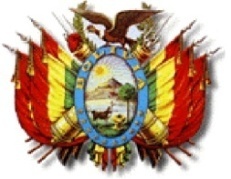 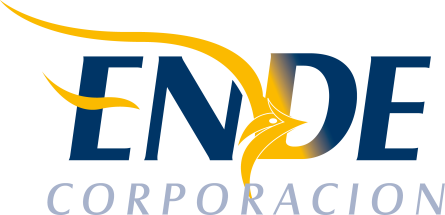 SERVICIOS DE CONSULTORIA INDIVIDUAL DE LINEA PARA LA GENERACION NACIONAL DE OPERACIÓN DE SISTEMAS ELECTRICOS-SISTEMA COBIJA-2018-2PARTE IIIANEXO 1FORMULARIO A-1PRESENTACIÓN DE EXPRESIONES DE INTERESI.-	De las Condiciones del ProcesoDeclaro cumplir estrictamente la normativa de la Ley N° 1178, de Administración y Control Gubernamentales, lo establecido en el Decreto Supremo Nº 0181, NB-SABS y el presente Documento de Expresión de Interés.Declaro no tener conflicto de intereses para el presente proceso de contratación.Declaro que como proponente, no me encuentro en las causales de impedimento, establecidas en el RESABS EPNE de ENDE, para participar en el proceso de contratación.Declaro y garantizo haber examinado el Documento de Expresión de Interés, así como los Formularios para la presentación de la propuesta, aceptando sin reservas todas las estipulaciones en dichos documentos y la adhesión al texto del contrato.Declaro respetar el desempeño de los servidores públicos asignados por la entidad convocante al proceso de contratación y no incurrir en relacionamiento que no sea a través de medio escrito, salvo en los actos de carácter público y exceptuando las consultas efectuadas al encargado de atender consultas, de manera previa a la presentación de propuestas. Declaro la veracidad de toda la información proporcionada y autorizo mediante la presente, para que en caso de ser adjudicado, cualquier persona natural o jurídica, suministre a los representantes autorizados de la entidad convocante, toda la información que requieran para verificar la documentación que presento. En caso de comprobarse falsedad en la misma, la entidad convocante tiene el derecho a descalificar la presente propuesta.Acepto a sola firma de este documento, que todos los formularios presentados se tienen por suscritos.Comprometo mi inscripción en el Registro Único de Proveedores del Estado (RUPE) una vez presentada mi propuesta a la entidad convocante (excepto para aquellos proponentes que ya se encuentren inscritos en el RUPE). Me comprometo a denunciar por escrito ante la MAE de la entidad convocante, cualquier tipo de presión o intento de extorsión de parte de los servidores públicos de la entidad convocante o de otras personas, para que se asuman las acciones legales y administrativas correspondientes.II.- De la Presentación de DocumentosEn caso de ser invitado, para la suscripción de contrato, deberá presentar la siguiente documentación, en original o fotocopia legalizada, salvo aquella documentación cuya información se encuentre consignada en el Certificado de RUPE:Certificado de RUPE que respalde la información declarada en su propuesta.Fotocopia simple del Carnet de Identidad.CurrÍculum Vitae en Formato ENDE debidamente respaldo con la documentación declarada en los Formulario C-1 y C-2 con relación a su formación y experiencia.Registro de afiliación vigente ante la Sociedad de Ingenieros de Bolivia (SIB), si corresponde(Firma del proponente) (Nombre completo del proponente)FORMULARIO A-2DECLARACIÓN JURADA DE IDENTIFICACIÓN DEL PROPONENTE(Firma del proponente) (Nombre completo del proponente)item 1     profesional junior – gose rcbj 4FORMULARIO C-1FORMACIÓN Y EXPERIENCIA  FORMULARIO C-2FORMACIÓN Y EXPERIENCIA ADICIONAL (Firma del proponente) (Nombre completo del proponente)ITEM 2 	PROFESIONAL JUNIOR - GOSE RCBJ 5FORMULARIO C-1FORMACIÓN Y EXPERIENCIA  FORMULARIO C-2FORMACIÓN Y EXPERIENCIA ADICIONAL (Firma del proponente) (Nombre completo del proponente)ITEM 3 	PROFESIONAL JUNIOR - GOSE RCBJ 6FORMULARIO C-1FORMACIÓN Y EXPERIENCIA  FORMULARIO C-2FORMACIÓN Y EXPERIENCIA ADICIONAL (Firma del proponente) (Nombre completo del proponente)ITEM 4		PROFESIONAL JUNIOR - GOSE RCBJ 7FORMULARIO C-1FORMACIÓN Y EXPERIENCIA  FORMULARIO C-2FORMACIÓN Y EXPERIENCIA ADICIONAL (Firma del proponente) (Nombre completo del proponente)ITEM 5		TECNICO ADMINISTRATIVO NIVEL III - GOSE RCBJ  3FORMULARIO C-1FORMACIÓN Y EXPERIENCIA  FORMULARIO C-2FORMACIÓN Y EXPERIENCIA ADICIONAL (Firma del proponente) (Nombre completo del proponente)ITEM 6		TECNICO ADMINISTRATIVO NIVEL III - GOSE RCBJ  4FORMULARIO C-1FORMACIÓN Y EXPERIENCIA  FORMULARIO C-2FORMACIÓN Y EXPERIENCIA ADICIONAL (Firma del proponente) (Nombre completo del proponente)ITEM 7		AUXILIATURA TECNICA ADMINISTRATIVA NIVEL II - GOSE RCBJ 8FORMULARIO C-1FORMACIÓN Y EXPERIENCIA  FORMULARIO C-2FORMACIÓN Y EXPERIENCIA ADICIONAL (Firma del proponente) (Nombre completo del proponente)ITEM 8		UXILIATURA TECNICA ADMINISTRATIVA NIVEL II - GOSE RCBJ 9FORMULARIO C-1FORMACIÓN Y EXPERIENCIA  FORMULARIO C-2FORMACIÓN Y EXPERIENCIA ADICIONAL (Firma del proponente) (Nombre completo del proponente)ITEM 9		AUXILIATURA TECNICA ADMINISTRATIVA NIVEL II - GOSE RCBJ 10FORMULARIO C-1FORMACIÓN Y EXPERIENCIA  FORMULARIO C-2FORMACIÓN Y EXPERIENCIA ADICIONAL (Firma del proponente) (Nombre completo del proponente)ITEM 10	AUXILIATURA TECNICA ADMINISTRATIVA NIVEL II - GOSE RCBJ 11FORMULARIO C-1FORMACIÓN Y EXPERIENCIA  FORMULARIO C-2FORMACIÓN Y EXPERIENCIA ADICIONAL (Firma del proponente) (Nombre completo del proponente)ITEM 11	AUXILIATURA TECNICA ADMINISTRATIVA NIVEL II - GOSE RCBJ 12FORMULARIO C-1FORMACIÓN Y EXPERIENCIA  FORMULARIO C-2FORMACIÓN Y EXPERIENCIA ADICIONAL (Firma del proponente) (Nombre completo del proponente)ITEM 12	AUXILIATURA TECNICA ADMINISTRATIVA NIVEL II - GOSE RCBJ 13FORMULARIO C-1FORMACIÓN Y EXPERIENCIA  FORMULARIO C-2FORMACIÓN Y EXPERIENCIA ADICIONAL (Firma del proponente) (Nombre completo del proponente)ITEM 13	AUXILIATURA TECNICA ADMINISTRATIVA NIVEL II - GOSE RCBJ 14FORMULARIO C-1FORMACIÓN Y EXPERIENCIA  FORMULARIO C-2FORMACIÓN Y EXPERIENCIA ADICIONAL (Firma del proponente) (Nombre completo del proponente)ITEM 14	AUXILIATURA TECNICA ADMINISTRATIVA NIVEL III - GOSE RCBJ 11FORMULARIO C-1FORMACIÓN Y EXPERIENCIA  FORMULARIO C-2FORMACIÓN Y EXPERIENCIA ADICIONAL (Firma del proponente) (Nombre completo del proponente)ITEM 15	AUXILIATURA TECNICA ADMINISTRATIVA NIVEL III - GOSE RCBJ 12FORMULARIO C-1FORMACIÓN Y EXPERIENCIA  FORMULARIO C-2FORMACIÓN Y EXPERIENCIA ADICIONAL (Firma del proponente) (Nombre completo del proponente)ITEM 16	AUXILIATURA TECNICA ADMINISTRATIVA NIVEL III - GOSE RCBJ 13FORMULARIO C-1FORMACIÓN Y EXPERIENCIA  FORMULARIO C-2FORMACIÓN Y EXPERIENCIA ADICIONAL (Firma del proponente) (Nombre completo del proponente)ITEM 17	AUXILIATURA TECNICA ADMINISTRATIVA NIVEL III - GOSE RCBJ 14FORMULARIO C-1FORMACIÓN Y EXPERIENCIA  FORMULARIO C-2FORMACIÓN Y EXPERIENCIA ADICIONAL (Firma del proponente) (Nombre completo del proponente)ITEM 18	AUXILIATURA TECNICA ADMINISTRATIVA NIVEL III - GOSE RCBJ 15FORMULARIO C-1FORMACIÓN Y EXPERIENCIA  FORMULARIO C-2FORMACIÓN Y EXPERIENCIA ADICIONAL (Firma del proponente) (Nombre completo del proponente)ITEM 19	AUXILIATURA TECNICA ADMINISTRATIVA NIVEL III - GOSE RCBJ 16FORMULARIO C-1FORMACIÓN Y EXPERIENCIA  FORMULARIO C-2FORMACIÓN Y EXPERIENCIA ADICIONAL (Firma del proponente) (Nombre completo del proponente)ITEM 20	AUXILIATURA TECNICA ADMINISTRATIVA NIVEL III - GOSE RCBJ 17FORMULARIO C-1FORMACIÓN Y EXPERIENCIA  FORMULARIO C-2FORMACIÓN Y EXPERIENCIA ADICIONAL (Firma del proponente) (Nombre completo del proponente)ITEM 21	AUXILIATURA TECNICA ADMINISTRATIVA NIVEL III - GOSE RCBJ 18FORMULARIO C-1FORMACIÓN Y EXPERIENCIA  FORMULARIO C-2FORMACIÓN Y EXPERIENCIA ADICIONAL (Firma del proponente) (Nombre completo del proponente)1. DATOS DEL OBJETO DE LA CONTRATACIÓN1. DATOS DEL OBJETO DE LA CONTRATACIÓN1. DATOS DEL OBJETO DE LA CONTRATACIÓN1. DATOS DEL OBJETO DE LA CONTRATACIÓN1. DATOS DEL OBJETO DE LA CONTRATACIÓN1. DATOS DEL OBJETO DE LA CONTRATACIÓN1. DATOS DEL OBJETO DE LA CONTRATACIÓN1. DATOS DEL OBJETO DE LA CONTRATACIÓN1. DATOS DEL OBJETO DE LA CONTRATACIÓN1. DATOS DEL OBJETO DE LA CONTRATACIÓN1. DATOS DEL OBJETO DE LA CONTRATACIÓN1. DATOS DEL OBJETO DE LA CONTRATACIÓN1. DATOS DEL OBJETO DE LA CONTRATACIÓN1. DATOS DEL OBJETO DE LA CONTRATACIÓN1. DATOS DEL OBJETO DE LA CONTRATACIÓN1. DATOS DEL OBJETO DE LA CONTRATACIÓN1. DATOS DEL OBJETO DE LA CONTRATACIÓN1. DATOS DEL OBJETO DE LA CONTRATACIÓN1. DATOS DEL OBJETO DE LA CONTRATACIÓN1. DATOS DEL OBJETO DE LA CONTRATACIÓN1. DATOS DEL OBJETO DE LA CONTRATACIÓN1. DATOS DEL OBJETO DE LA CONTRATACIÓN1. DATOS DEL OBJETO DE LA CONTRATACIÓN1. DATOS DEL OBJETO DE LA CONTRATACIÓN1. DATOS DEL OBJETO DE LA CONTRATACIÓN1. DATOS DEL OBJETO DE LA CONTRATACIÓN1. DATOS DEL OBJETO DE LA CONTRATACIÓN1. DATOS DEL OBJETO DE LA CONTRATACIÓN1. DATOS DEL OBJETO DE LA CONTRATACIÓN1. DATOS DEL OBJETO DE LA CONTRATACIÓNSeñalar el objeto de la Contratación que aparece en la convocatoria  y el ITEM al que se está presentando:Señalar el objeto de la Contratación que aparece en la convocatoria  y el ITEM al que se está presentando:Señalar el objeto de la Contratación que aparece en la convocatoria  y el ITEM al que se está presentando:Señalar el objeto de la Contratación que aparece en la convocatoria  y el ITEM al que se está presentando:Señalar el objeto de la Contratación que aparece en la convocatoria  y el ITEM al que se está presentando:Señalar el objeto de la Contratación que aparece en la convocatoria  y el ITEM al que se está presentando:Señalar el objeto de la Contratación que aparece en la convocatoria  y el ITEM al que se está presentando:Señalar el objeto de la Contratación que aparece en la convocatoria  y el ITEM al que se está presentando:Señalar el objeto de la Contratación que aparece en la convocatoria  y el ITEM al que se está presentando:Señalar el objeto de la Contratación que aparece en la convocatoria  y el ITEM al que se está presentando:Señalar el objeto de la Contratación que aparece en la convocatoria  y el ITEM al que se está presentando:Señalar el objeto de la Contratación que aparece en la convocatoria  y el ITEM al que se está presentando:Señalar el objeto de la Contratación que aparece en la convocatoria  y el ITEM al que se está presentando:2. PLAZO DE VALIDEZ DE LAS EXPRESIONES DE INTERES(en días calendario):2. PLAZO DE VALIDEZ DE LAS EXPRESIONES DE INTERES(en días calendario):2. PLAZO DE VALIDEZ DE LAS EXPRESIONES DE INTERES(en días calendario):2. PLAZO DE VALIDEZ DE LAS EXPRESIONES DE INTERES(en días calendario):2. PLAZO DE VALIDEZ DE LAS EXPRESIONES DE INTERES(en días calendario):2. PLAZO DE VALIDEZ DE LAS EXPRESIONES DE INTERES(en días calendario):2. PLAZO DE VALIDEZ DE LAS EXPRESIONES DE INTERES(en días calendario):2. PLAZO DE VALIDEZ DE LAS EXPRESIONES DE INTERES(en días calendario):2. PLAZO DE VALIDEZ DE LAS EXPRESIONES DE INTERES(en días calendario):2. PLAZO DE VALIDEZ DE LAS EXPRESIONES DE INTERES(en días calendario):2. PLAZO DE VALIDEZ DE LAS EXPRESIONES DE INTERES(en días calendario):2. PLAZO DE VALIDEZ DE LAS EXPRESIONES DE INTERES(en días calendario):2. PLAZO DE VALIDEZ DE LAS EXPRESIONES DE INTERES(en días calendario):2. PLAZO DE VALIDEZ DE LAS EXPRESIONES DE INTERES(en días calendario):2. PLAZO DE VALIDEZ DE LAS EXPRESIONES DE INTERES(en días calendario):2. PLAZO DE VALIDEZ DE LAS EXPRESIONES DE INTERES(en días calendario):2. PLAZO DE VALIDEZ DE LAS EXPRESIONES DE INTERES(en días calendario):2. PLAZO DE VALIDEZ DE LAS EXPRESIONES DE INTERES(en días calendario):2. PLAZO DE VALIDEZ DE LAS EXPRESIONES DE INTERES(en días calendario):2. PLAZO DE VALIDEZ DE LAS EXPRESIONES DE INTERES(en días calendario):2. PLAZO DE VALIDEZ DE LAS EXPRESIONES DE INTERES(en días calendario):2. PLAZO DE VALIDEZ DE LAS EXPRESIONES DE INTERES(en días calendario):2. PLAZO DE VALIDEZ DE LAS EXPRESIONES DE INTERES(en días calendario):2. PLAZO DE VALIDEZ DE LAS EXPRESIONES DE INTERES(en días calendario):2. PLAZO DE VALIDEZ DE LAS EXPRESIONES DE INTERES(en días calendario):2. PLAZO DE VALIDEZ DE LAS EXPRESIONES DE INTERES(en días calendario):2. PLAZO DE VALIDEZ DE LAS EXPRESIONES DE INTERES(en días calendario):2. PLAZO DE VALIDEZ DE LAS EXPRESIONES DE INTERES(en días calendario):2. PLAZO DE VALIDEZ DE LAS EXPRESIONES DE INTERES(en días calendario):2. PLAZO DE VALIDEZ DE LAS EXPRESIONES DE INTERES(en días calendario):(El proponente debe registrar la validez de su propuesta.)(El proponente debe registrar la validez de su propuesta.)(El proponente debe registrar la validez de su propuesta.)(El proponente debe registrar la validez de su propuesta.)(El proponente debe registrar la validez de su propuesta.)(El proponente debe registrar la validez de su propuesta.)(El proponente debe registrar la validez de su propuesta.)(El proponente debe registrar la validez de su propuesta.)(El proponente debe registrar la validez de su propuesta.)(El proponente debe registrar la validez de su propuesta.)(El proponente debe registrar la validez de su propuesta.)(El proponente debe registrar la validez de su propuesta.)(El proponente debe registrar la validez de su propuesta.)(El proponente debe registrar la validez de su propuesta.)(El proponente debe registrar la validez de su propuesta.)(El proponente debe registrar la validez de su propuesta.)(El proponente debe registrar la validez de su propuesta.)(El proponente debe registrar la validez de su propuesta.)(El proponente debe registrar la validez de su propuesta.)(El proponente debe registrar la validez de su propuesta.)(El proponente debe registrar la validez de su propuesta.)(El proponente debe registrar la validez de su propuesta.)(El proponente debe registrar la validez de su propuesta.)(El proponente debe registrar la validez de su propuesta.)(El proponente debe registrar la validez de su propuesta.)(El proponente debe registrar la validez de su propuesta.)(El proponente debe registrar la validez de su propuesta.)(El proponente debe registrar la validez de su propuesta.)(El proponente debe registrar la validez de su propuesta.)(El proponente debe registrar la validez de su propuesta.)1.     DATOS GENERALES DEL PROPONENTE 1.     DATOS GENERALES DEL PROPONENTE 1.     DATOS GENERALES DEL PROPONENTE 1.     DATOS GENERALES DEL PROPONENTE 1.     DATOS GENERALES DEL PROPONENTE 1.     DATOS GENERALES DEL PROPONENTE 1.     DATOS GENERALES DEL PROPONENTE 1.     DATOS GENERALES DEL PROPONENTE 1.     DATOS GENERALES DEL PROPONENTE 1.     DATOS GENERALES DEL PROPONENTE 1.     DATOS GENERALES DEL PROPONENTE 1.     DATOS GENERALES DEL PROPONENTE 1.     DATOS GENERALES DEL PROPONENTE 1.     DATOS GENERALES DEL PROPONENTE 1.     DATOS GENERALES DEL PROPONENTE 1.     DATOS GENERALES DEL PROPONENTE 1.     DATOS GENERALES DEL PROPONENTE 1.     DATOS GENERALES DEL PROPONENTE 1.     DATOS GENERALES DEL PROPONENTE 1.     DATOS GENERALES DEL PROPONENTE 1.     DATOS GENERALES DEL PROPONENTE 1.     DATOS GENERALES DEL PROPONENTE 1.     DATOS GENERALES DEL PROPONENTE 1.     DATOS GENERALES DEL PROPONENTE 1.     DATOS GENERALES DEL PROPONENTE 1.     DATOS GENERALES DEL PROPONENTE 1.     DATOS GENERALES DEL PROPONENTE 1.     DATOS GENERALES DEL PROPONENTE 1.     DATOS GENERALES DEL PROPONENTE Nombre del proponenteNombre del proponenteNombre del proponenteNombre del proponenteNombre del proponenteNombre del proponenteNombre del proponenteNombre del proponente:Cédula de Identidad o Número de Identificación TributariaCédula de Identidad o Número de Identificación TributariaCédula de Identidad o Número de Identificación TributariaCédula de Identidad o Número de Identificación TributariaCédula de Identidad o Número de Identificación TributariaCédula de Identidad o Número de Identificación TributariaCédula de Identidad o Número de Identificación TributariaCédula de Identidad o Número de Identificación Tributaria:Número CI/NITNúmero CI/NITNúmero CI/NITNúmero CI/NITNúmero CI/NIT       Fecha de expedición NIT       Fecha de expedición NIT       Fecha de expedición NIT       Fecha de expedición NIT       Fecha de expedición NIT       Fecha de expedición NIT       Fecha de expedición NIT       Fecha de expedición NIT       Fecha de expedición NIT       Fecha de expedición NIT       Fecha de expedición NIT       Fecha de expedición NIT(Valido y Activo)(Valido y Activo)(Valido y Activo)(Valido y Activo)(Valido y Activo)(Valido y Activo)(Valido y Activo)(Valido y Activo)(Valido y Activo)DíaDíaDíaMesMesMesMesAñoAñoAñoDomicilio:Domicilio:Domicilio:Domicilio:Domicilio:Domicilio:Domicilio:Domicilio::Teléfonos Teléfonos Teléfonos Teléfonos Teléfonos Teléfonos Teléfonos Teléfonos :3.     INFORMACIÓN SOBRE NOTIFICACIONES /COMUNICACIONES 3.     INFORMACIÓN SOBRE NOTIFICACIONES /COMUNICACIONES 3.     INFORMACIÓN SOBRE NOTIFICACIONES /COMUNICACIONES 3.     INFORMACIÓN SOBRE NOTIFICACIONES /COMUNICACIONES 3.     INFORMACIÓN SOBRE NOTIFICACIONES /COMUNICACIONES 3.     INFORMACIÓN SOBRE NOTIFICACIONES /COMUNICACIONES 3.     INFORMACIÓN SOBRE NOTIFICACIONES /COMUNICACIONES 3.     INFORMACIÓN SOBRE NOTIFICACIONES /COMUNICACIONES 3.     INFORMACIÓN SOBRE NOTIFICACIONES /COMUNICACIONES 3.     INFORMACIÓN SOBRE NOTIFICACIONES /COMUNICACIONES 3.     INFORMACIÓN SOBRE NOTIFICACIONES /COMUNICACIONES 3.     INFORMACIÓN SOBRE NOTIFICACIONES /COMUNICACIONES 3.     INFORMACIÓN SOBRE NOTIFICACIONES /COMUNICACIONES 3.     INFORMACIÓN SOBRE NOTIFICACIONES /COMUNICACIONES 3.     INFORMACIÓN SOBRE NOTIFICACIONES /COMUNICACIONES 3.     INFORMACIÓN SOBRE NOTIFICACIONES /COMUNICACIONES 3.     INFORMACIÓN SOBRE NOTIFICACIONES /COMUNICACIONES 3.     INFORMACIÓN SOBRE NOTIFICACIONES /COMUNICACIONES 3.     INFORMACIÓN SOBRE NOTIFICACIONES /COMUNICACIONES 3.     INFORMACIÓN SOBRE NOTIFICACIONES /COMUNICACIONES 3.     INFORMACIÓN SOBRE NOTIFICACIONES /COMUNICACIONES 3.     INFORMACIÓN SOBRE NOTIFICACIONES /COMUNICACIONES 3.     INFORMACIÓN SOBRE NOTIFICACIONES /COMUNICACIONES 3.     INFORMACIÓN SOBRE NOTIFICACIONES /COMUNICACIONES 3.     INFORMACIÓN SOBRE NOTIFICACIONES /COMUNICACIONES 3.     INFORMACIÓN SOBRE NOTIFICACIONES /COMUNICACIONES 3.     INFORMACIÓN SOBRE NOTIFICACIONES /COMUNICACIONES 3.     INFORMACIÓN SOBRE NOTIFICACIONES /COMUNICACIONES 3.     INFORMACIÓN SOBRE NOTIFICACIONES /COMUNICACIONES Solicito que las notificaciones me sean remitidas víaSolicito que las notificaciones me sean remitidas víaSolicito que las notificaciones me sean remitidas víaSolicito que las notificaciones me sean remitidas víaSolicito que las notificaciones me sean remitidas víaSolicito que las notificaciones me sean remitidas víaSolicito que las notificaciones me sean remitidas víaSolicito que las notificaciones me sean remitidas víaSolicito que las notificaciones me sean remitidas víaFax(solo si tiene)Fax(solo si tiene)Fax(solo si tiene)Fax(solo si tiene)Fax(solo si tiene)Fax(solo si tiene)Fax(solo si tiene):Solicito que las notificaciones me sean remitidas víaSolicito que las notificaciones me sean remitidas víaSolicito que las notificaciones me sean remitidas víaSolicito que las notificaciones me sean remitidas víaSolicito que las notificaciones me sean remitidas víaSolicito que las notificaciones me sean remitidas víaSolicito que las notificaciones me sean remitidas víaSolicito que las notificaciones me sean remitidas víaSolicito que las notificaciones me sean remitidas víaSolicito que las notificaciones me sean remitidas víaSolicito que las notificaciones me sean remitidas víaSolicito que las notificaciones me sean remitidas víaSolicito que las notificaciones me sean remitidas víaSolicito que las notificaciones me sean remitidas víaSolicito que las notificaciones me sean remitidas víaSolicito que las notificaciones me sean remitidas víaSolicito que las notificaciones me sean remitidas víaSolicito que las notificaciones me sean remitidas víaCorreo ElectrónicoCorreo ElectrónicoCorreo ElectrónicoCorreo ElectrónicoCorreo ElectrónicoCorreo ElectrónicoCorreo Electrónico:1. CONDICIONES MÍNIMAS SOLICITADAS POR LA ENTIDAD. (*)1. CONDICIONES MÍNIMAS SOLICITADAS POR LA ENTIDAD. (*)1. CONDICIONES MÍNIMAS SOLICITADAS POR LA ENTIDAD. (*)1. CONDICIONES MÍNIMAS SOLICITADAS POR LA ENTIDAD. (*)1. CONDICIONES MÍNIMAS SOLICITADAS POR LA ENTIDAD. (*)1. CONDICIONES MÍNIMAS SOLICITADAS POR LA ENTIDAD. (*)1. CONDICIONES MÍNIMAS SOLICITADAS POR LA ENTIDAD. (*)1. CONDICIONES MÍNIMAS SOLICITADAS POR LA ENTIDAD. (*)1. CONDICIONES MÍNIMAS SOLICITADAS POR LA ENTIDAD. (*)A. Formación A. Formación :Título en Provisión Nacional de: Ingeniería Eléctrica a nivel Licenciatura.Título en Provisión Nacional de: Ingeniería Eléctrica a nivel Licenciatura.Título en Provisión Nacional de: Ingeniería Eléctrica a nivel Licenciatura.Título en Provisión Nacional de: Ingeniería Eléctrica a nivel Licenciatura.Título en Provisión Nacional de: Ingeniería Eléctrica a nivel Licenciatura.B. CursosB. Cursos:Conocimiento de normas y procedimientos del sector eléctrico.Manejo de AutoCAD.Conocimientos de software (CYME) Conocimientos básicos de trabajos en Altura Conocimientos básicos de Riesgos Eléctricos (Media y Baja Tensión)Conocimiento de normas y procedimientos del sector eléctrico.Manejo de AutoCAD.Conocimientos de software (CYME) Conocimientos básicos de trabajos en Altura Conocimientos básicos de Riesgos Eléctricos (Media y Baja Tensión)Conocimiento de normas y procedimientos del sector eléctrico.Manejo de AutoCAD.Conocimientos de software (CYME) Conocimientos básicos de trabajos en Altura Conocimientos básicos de Riesgos Eléctricos (Media y Baja Tensión)Conocimiento de normas y procedimientos del sector eléctrico.Manejo de AutoCAD.Conocimientos de software (CYME) Conocimientos básicos de trabajos en Altura Conocimientos básicos de Riesgos Eléctricos (Media y Baja Tensión)Conocimiento de normas y procedimientos del sector eléctrico.Manejo de AutoCAD.Conocimientos de software (CYME) Conocimientos básicos de trabajos en Altura Conocimientos básicos de Riesgos Eléctricos (Media y Baja Tensión)C. Experiencia General  C. Experiencia General  :Experiencia profesional igual o mayor a 3 años relacionados al cargo Experiencia profesional igual o mayor a 3 años relacionados al cargo Experiencia profesional igual o mayor a 3 años relacionados al cargo Experiencia profesional igual o mayor a 3 años relacionados al cargo Experiencia profesional igual o mayor a 3 años relacionados al cargo D. Experiencia EspecíficaD. Experiencia Específica:Experiencia profesional igual o mayor a un año y seis meses de trabajo en el área de Operación de Sistemas Eléctricos.Experiencia profesional igual o mayor a un año y seis meses de trabajo en el área de Operación de Sistemas Eléctricos.Experiencia profesional igual o mayor a un año y seis meses de trabajo en el área de Operación de Sistemas Eléctricos.Experiencia profesional igual o mayor a un año y seis meses de trabajo en el área de Operación de Sistemas Eléctricos.Experiencia profesional igual o mayor a un año y seis meses de trabajo en el área de Operación de Sistemas Eléctricos.2. CONDICIONES MÍNIMAS PRESENTADAS POR EL PROPONENTE. (**)2. CONDICIONES MÍNIMAS PRESENTADAS POR EL PROPONENTE. (**)2. CONDICIONES MÍNIMAS PRESENTADAS POR EL PROPONENTE. (**)2. CONDICIONES MÍNIMAS PRESENTADAS POR EL PROPONENTE. (**)2. CONDICIONES MÍNIMAS PRESENTADAS POR EL PROPONENTE. (**)2. CONDICIONES MÍNIMAS PRESENTADAS POR EL PROPONENTE. (**)2. CONDICIONES MÍNIMAS PRESENTADAS POR EL PROPONENTE. (**)2. CONDICIONES MÍNIMAS PRESENTADAS POR EL PROPONENTE. (**)2. CONDICIONES MÍNIMAS PRESENTADAS POR EL PROPONENTE. (**)A. FORMACIÓN A. FORMACIÓN A. FORMACIÓN A. FORMACIÓN A. FORMACIÓN A. FORMACIÓN A. FORMACIÓN A. FORMACIÓN A. FORMACIÓN NºInstitución Institución Fecha del documento que avala la formaciónFecha del documento que avala la formaciónGrado de instrucción Documento, certificado u otros Documento, certificado u otros Documento, certificado u otros NºInstitución Institución Fecha del documento que avala la formaciónFecha del documento que avala la formaciónGrado de instrucción Documento, certificado u otros Documento, certificado u otros Documento, certificado u otros  1 2B. CURSOS (ESPECIALIZACIÓN, SEMINARIOS, CAPACITACIONES, ENTRE OTROS)B. CURSOS (ESPECIALIZACIÓN, SEMINARIOS, CAPACITACIONES, ENTRE OTROS)B. CURSOS (ESPECIALIZACIÓN, SEMINARIOS, CAPACITACIONES, ENTRE OTROS)B. CURSOS (ESPECIALIZACIÓN, SEMINARIOS, CAPACITACIONES, ENTRE OTROS)B. CURSOS (ESPECIALIZACIÓN, SEMINARIOS, CAPACITACIONES, ENTRE OTROS)B. CURSOS (ESPECIALIZACIÓN, SEMINARIOS, CAPACITACIONES, ENTRE OTROS)B. CURSOS (ESPECIALIZACIÓN, SEMINARIOS, CAPACITACIONES, ENTRE OTROS)B. CURSOS (ESPECIALIZACIÓN, SEMINARIOS, CAPACITACIONES, ENTRE OTROS)B. CURSOS (ESPECIALIZACIÓN, SEMINARIOS, CAPACITACIONES, ENTRE OTROS)NºInstituciónInstituciónFecha del documento que avala el cursoFecha del documento que avala el cursoNombre del CursoNombre del CursoDuración en Horas AcadémicasDuración en Horas AcadémicasNºInstituciónInstituciónFecha del documento que avala el cursoFecha del documento que avala el cursoNombre del CursoNombre del CursoDuración en Horas AcadémicasDuración en Horas Académicas 1 2C. EXPERIENCIA GENERAL C. EXPERIENCIA GENERAL C. EXPERIENCIA GENERAL C. EXPERIENCIA GENERAL C. EXPERIENCIA GENERAL C. EXPERIENCIA GENERAL C. EXPERIENCIA GENERAL C. EXPERIENCIA GENERAL C. EXPERIENCIA GENERAL N°Institución, Empresa o Lugar de TrabajoInstitución, Empresa o Lugar de TrabajoObjeto del Trabajo *Objeto del Trabajo *Cargo Ocupado Cargo Ocupado Tiempo TrabajadoTiempo TrabajadoN°Institución, Empresa o Lugar de TrabajoInstitución, Empresa o Lugar de TrabajoObjeto del Trabajo *Objeto del Trabajo *Cargo Ocupado Cargo Ocupado AñosMeses12D. EXPERIENCIA ESPECÍFICAS D. EXPERIENCIA ESPECÍFICAS D. EXPERIENCIA ESPECÍFICAS D. EXPERIENCIA ESPECÍFICAS D. EXPERIENCIA ESPECÍFICAS D. EXPERIENCIA ESPECÍFICAS D. EXPERIENCIA ESPECÍFICAS D. EXPERIENCIA ESPECÍFICAS D. EXPERIENCIA ESPECÍFICAS N°Institución, Empresa o Lugar de TrabajoInstitución, Empresa o Lugar de TrabajoObjeto del trabajo *Objeto del trabajo *Cargo Ocupado Cargo Ocupado Tiempo TrabajadoTiempo TrabajadoN°Institución, Empresa o Lugar de TrabajoInstitución, Empresa o Lugar de TrabajoObjeto del trabajo *Objeto del trabajo *Cargo Ocupado Cargo Ocupado AñosMeses12(Firma del proponente)(Nombre completo del proponente)(Firma del proponente)(Nombre completo del proponente)(Firma del proponente)(Nombre completo del proponente)(Firma del proponente)(Nombre completo del proponente)(Firma del proponente)(Nombre completo del proponente)(Firma del proponente)(Nombre completo del proponente)(Firma del proponente)(Nombre completo del proponente)(Firma del proponente)(Nombre completo del proponente)(Firma del proponente)(Nombre completo del proponente)1. CONDICIONES ADICIONALES SOLICITADAS POR LA ENTIDAD. (*)1. CONDICIONES ADICIONALES SOLICITADAS POR LA ENTIDAD. (*)1. CONDICIONES ADICIONALES SOLICITADAS POR LA ENTIDAD. (*)1. CONDICIONES ADICIONALES SOLICITADAS POR LA ENTIDAD. (*)1. CONDICIONES ADICIONALES SOLICITADAS POR LA ENTIDAD. (*)1. CONDICIONES ADICIONALES SOLICITADAS POR LA ENTIDAD. (*)1. CONDICIONES ADICIONALES SOLICITADAS POR LA ENTIDAD. (*)1. CONDICIONES ADICIONALES SOLICITADAS POR LA ENTIDAD. (*)1. CONDICIONES ADICIONALES SOLICITADAS POR LA ENTIDAD. (*)1. CONDICIONES ADICIONALES SOLICITADAS POR LA ENTIDAD. (*)1. CONDICIONES ADICIONALES SOLICITADAS POR LA ENTIDAD. (*)1. CONDICIONES ADICIONALES SOLICITADAS POR LA ENTIDAD. (*)1. CONDICIONES ADICIONALES SOLICITADAS POR LA ENTIDAD. (*)1. CONDICIONES ADICIONALES SOLICITADAS POR LA ENTIDAD. (*)A. Formación ComplementariaA. Formación ComplementariaA. Formación Complementaria-Cursos adicionales relacionados al cargo. 5 puntos por curso hasta un máximo de 10 puntos.  -Cursos adicionales relacionados al cargo. 5 puntos por curso hasta un máximo de 10 puntos.  -Cursos adicionales relacionados al cargo. 5 puntos por curso hasta un máximo de 10 puntos.  -Cursos adicionales relacionados al cargo. 5 puntos por curso hasta un máximo de 10 puntos.  -Cursos adicionales relacionados al cargo. 5 puntos por curso hasta un máximo de 10 puntos.  Puntaje:  a.1 =10 a.1 =10 a.1 =10B. Experiencia EspecíficaB. Experiencia EspecíficaB. Experiencia Específica:≥ a 1 año - 2 años: 10 puntos.> a 2 años: 15 puntos.≥ a 1 año - 2 años: 10 puntos.> a 2 años: 15 puntos.≥ a 1 año - 2 años: 10 puntos.> a 2 años: 15 puntos.≥ a 1 año - 2 años: 10 puntos.> a 2 años: 15 puntos.≥ a 1 año - 2 años: 10 puntos.> a 2 años: 15 puntos.Puntaje:b.1 = 15b.1 = 15b.1 = 152. CONDICIONES ADICIONALES PRESENTADAS POR EL PROPONENTE. (***)2. CONDICIONES ADICIONALES PRESENTADAS POR EL PROPONENTE. (***)2. CONDICIONES ADICIONALES PRESENTADAS POR EL PROPONENTE. (***)2. CONDICIONES ADICIONALES PRESENTADAS POR EL PROPONENTE. (***)2. CONDICIONES ADICIONALES PRESENTADAS POR EL PROPONENTE. (***)2. CONDICIONES ADICIONALES PRESENTADAS POR EL PROPONENTE. (***)2. CONDICIONES ADICIONALES PRESENTADAS POR EL PROPONENTE. (***)2. CONDICIONES ADICIONALES PRESENTADAS POR EL PROPONENTE. (***)2. CONDICIONES ADICIONALES PRESENTADAS POR EL PROPONENTE. (***)2. CONDICIONES ADICIONALES PRESENTADAS POR EL PROPONENTE. (***)2. CONDICIONES ADICIONALES PRESENTADAS POR EL PROPONENTE. (***)2. CONDICIONES ADICIONALES PRESENTADAS POR EL PROPONENTE. (***)2. CONDICIONES ADICIONALES PRESENTADAS POR EL PROPONENTE. (***)2. CONDICIONES ADICIONALES PRESENTADAS POR EL PROPONENTE. (***)A. FORMACIÓN COMPLEMENTARIAA. FORMACIÓN COMPLEMENTARIAA. FORMACIÓN COMPLEMENTARIAA. FORMACIÓN COMPLEMENTARIAA. FORMACIÓN COMPLEMENTARIAA. FORMACIÓN COMPLEMENTARIAA. FORMACIÓN COMPLEMENTARIAA. FORMACIÓN COMPLEMENTARIAA. FORMACIÓN COMPLEMENTARIAA. FORMACIÓN COMPLEMENTARIAA. FORMACIÓN COMPLEMENTARIAA. FORMACIÓN COMPLEMENTARIAA. FORMACIÓN COMPLEMENTARIAA. FORMACIÓN COMPLEMENTARIANºInstitución EducativaInstitución EducativaInstitución EducativaInstitución EducativaFechas de emisión del títuloFechas de emisión del títuloGrado Grado Grado Título Título Título Título NºInstitución EducativaInstitución EducativaInstitución EducativaInstitución EducativaFechas de emisión del títuloFechas de emisión del títuloGrado Grado Grado Título Título Título Título B. EXPERIENCIA ESPECÍFICAS B. EXPERIENCIA ESPECÍFICAS B. EXPERIENCIA ESPECÍFICAS B. EXPERIENCIA ESPECÍFICAS B. EXPERIENCIA ESPECÍFICAS B. EXPERIENCIA ESPECÍFICAS B. EXPERIENCIA ESPECÍFICAS B. EXPERIENCIA ESPECÍFICAS B. EXPERIENCIA ESPECÍFICAS B. EXPERIENCIA ESPECÍFICAS B. EXPERIENCIA ESPECÍFICAS B. EXPERIENCIA ESPECÍFICAS B. EXPERIENCIA ESPECÍFICAS B. EXPERIENCIA ESPECÍFICAS N°Institución, Empresa o Lugar de TrabajoInstitución, Empresa o Lugar de TrabajoInstitución, Empresa o Lugar de TrabajoInstitución, Empresa o Lugar de TrabajoObjeto del trabajoObjeto del trabajoObjeto del trabajoCargo OcupadoCargo OcupadoCargo OcupadoTiempo TrabajadoTiempo TrabajadoTiempo TrabajadoN°Institución, Empresa o Lugar de TrabajoInstitución, Empresa o Lugar de TrabajoInstitución, Empresa o Lugar de TrabajoInstitución, Empresa o Lugar de TrabajoObjeto del trabajoObjeto del trabajoObjeto del trabajoCargo OcupadoCargo OcupadoCargo OcupadoAñosMesesMeses12N1. CONDICIONES MÍNIMAS SOLICITADAS POR LA ENTIDAD. (*)1. CONDICIONES MÍNIMAS SOLICITADAS POR LA ENTIDAD. (*)1. CONDICIONES MÍNIMAS SOLICITADAS POR LA ENTIDAD. (*)1. CONDICIONES MÍNIMAS SOLICITADAS POR LA ENTIDAD. (*)1. CONDICIONES MÍNIMAS SOLICITADAS POR LA ENTIDAD. (*)1. CONDICIONES MÍNIMAS SOLICITADAS POR LA ENTIDAD. (*)1. CONDICIONES MÍNIMAS SOLICITADAS POR LA ENTIDAD. (*)1. CONDICIONES MÍNIMAS SOLICITADAS POR LA ENTIDAD. (*)1. CONDICIONES MÍNIMAS SOLICITADAS POR LA ENTIDAD. (*)A. Formación A. Formación :Título en Provisión Nacional Licenciatura en Comunicación SocialTítulo en Provisión Nacional Licenciatura en Comunicación SocialTítulo en Provisión Nacional Licenciatura en Comunicación SocialTítulo en Provisión Nacional Licenciatura en Comunicación SocialTítulo en Provisión Nacional Licenciatura en Comunicación SocialB. CursosB. Cursos:Diplomado en Liderazgo para la transformación. (Esencial) Curso Relaciones Humanas y Atención al Cliente. (Esencial)Curso Tecnologías de Información y Comunicación (TIC’S) Para Atención al Cliente y Gestión de ODECOS. (Esencial)  Seminario Taller Redacción Periodística(Esencial) Curso Ley 1178 (Esencial)Diplomado en Liderazgo para la transformación. (Esencial) Curso Relaciones Humanas y Atención al Cliente. (Esencial)Curso Tecnologías de Información y Comunicación (TIC’S) Para Atención al Cliente y Gestión de ODECOS. (Esencial)  Seminario Taller Redacción Periodística(Esencial) Curso Ley 1178 (Esencial)Diplomado en Liderazgo para la transformación. (Esencial) Curso Relaciones Humanas y Atención al Cliente. (Esencial)Curso Tecnologías de Información y Comunicación (TIC’S) Para Atención al Cliente y Gestión de ODECOS. (Esencial)  Seminario Taller Redacción Periodística(Esencial) Curso Ley 1178 (Esencial)Diplomado en Liderazgo para la transformación. (Esencial) Curso Relaciones Humanas y Atención al Cliente. (Esencial)Curso Tecnologías de Información y Comunicación (TIC’S) Para Atención al Cliente y Gestión de ODECOS. (Esencial)  Seminario Taller Redacción Periodística(Esencial) Curso Ley 1178 (Esencial)Diplomado en Liderazgo para la transformación. (Esencial) Curso Relaciones Humanas y Atención al Cliente. (Esencial)Curso Tecnologías de Información y Comunicación (TIC’S) Para Atención al Cliente y Gestión de ODECOS. (Esencial)  Seminario Taller Redacción Periodística(Esencial) Curso Ley 1178 (Esencial)C. Experiencia General  C. Experiencia General  :Experiencia profesional igual o mayor a 3 años desarrollando funciones relacionadas al cargoExperiencia profesional igual o mayor a 3 años desarrollando funciones relacionadas al cargoExperiencia profesional igual o mayor a 3 años desarrollando funciones relacionadas al cargoExperiencia profesional igual o mayor a 3 años desarrollando funciones relacionadas al cargoExperiencia profesional igual o mayor a 3 años desarrollando funciones relacionadas al cargoD. Experiencia EspecíficaD. Experiencia Específica:Experiencia profesional igual o mayor a 2 años en el área de operaciones de sistemas eléctricos en empresas públicas.Experiencia profesional igual o mayor a 2 años en el área de operaciones de sistemas eléctricos en empresas públicas.Experiencia profesional igual o mayor a 2 años en el área de operaciones de sistemas eléctricos en empresas públicas.Experiencia profesional igual o mayor a 2 años en el área de operaciones de sistemas eléctricos en empresas públicas.Experiencia profesional igual o mayor a 2 años en el área de operaciones de sistemas eléctricos en empresas públicas.2. CONDICIONES MÍNIMAS PRESENTADAS POR EL PROPONENTE. (**)2. CONDICIONES MÍNIMAS PRESENTADAS POR EL PROPONENTE. (**)2. CONDICIONES MÍNIMAS PRESENTADAS POR EL PROPONENTE. (**)2. CONDICIONES MÍNIMAS PRESENTADAS POR EL PROPONENTE. (**)2. CONDICIONES MÍNIMAS PRESENTADAS POR EL PROPONENTE. (**)2. CONDICIONES MÍNIMAS PRESENTADAS POR EL PROPONENTE. (**)2. CONDICIONES MÍNIMAS PRESENTADAS POR EL PROPONENTE. (**)2. CONDICIONES MÍNIMAS PRESENTADAS POR EL PROPONENTE. (**)2. CONDICIONES MÍNIMAS PRESENTADAS POR EL PROPONENTE. (**)A. FORMACIÓN A. FORMACIÓN A. FORMACIÓN A. FORMACIÓN A. FORMACIÓN A. FORMACIÓN A. FORMACIÓN A. FORMACIÓN A. FORMACIÓN NºInstitución Institución Fecha del documento que avala la formaciónFecha del documento que avala la formaciónGrado de instrucción Documento, certificado u otros Documento, certificado u otros Documento, certificado u otros NºInstitución Institución Fecha del documento que avala la formaciónFecha del documento que avala la formaciónGrado de instrucción Documento, certificado u otros Documento, certificado u otros Documento, certificado u otros  1 2B. CURSOS (ESPECIALIZACIÓN, SEMINARIOS, CAPACITACIONES, ENTRE OTROS)B. CURSOS (ESPECIALIZACIÓN, SEMINARIOS, CAPACITACIONES, ENTRE OTROS)B. CURSOS (ESPECIALIZACIÓN, SEMINARIOS, CAPACITACIONES, ENTRE OTROS)B. CURSOS (ESPECIALIZACIÓN, SEMINARIOS, CAPACITACIONES, ENTRE OTROS)B. CURSOS (ESPECIALIZACIÓN, SEMINARIOS, CAPACITACIONES, ENTRE OTROS)B. CURSOS (ESPECIALIZACIÓN, SEMINARIOS, CAPACITACIONES, ENTRE OTROS)B. CURSOS (ESPECIALIZACIÓN, SEMINARIOS, CAPACITACIONES, ENTRE OTROS)B. CURSOS (ESPECIALIZACIÓN, SEMINARIOS, CAPACITACIONES, ENTRE OTROS)B. CURSOS (ESPECIALIZACIÓN, SEMINARIOS, CAPACITACIONES, ENTRE OTROS)NºInstituciónInstituciónFecha del documento que avala el cursoFecha del documento que avala el cursoNombre del CursoNombre del CursoDuración en Horas AcadémicasDuración en Horas AcadémicasNºInstituciónInstituciónFecha del documento que avala el cursoFecha del documento que avala el cursoNombre del CursoNombre del CursoDuración en Horas AcadémicasDuración en Horas Académicas 1 2C. EXPERIENCIA GENERAL C. EXPERIENCIA GENERAL C. EXPERIENCIA GENERAL C. EXPERIENCIA GENERAL C. EXPERIENCIA GENERAL C. EXPERIENCIA GENERAL C. EXPERIENCIA GENERAL C. EXPERIENCIA GENERAL C. EXPERIENCIA GENERAL N°Institución, Empresa o Lugar de TrabajoInstitución, Empresa o Lugar de TrabajoObjeto del Trabajo *Objeto del Trabajo *Cargo Ocupado Cargo Ocupado Tiempo TrabajadoTiempo TrabajadoN°Institución, Empresa o Lugar de TrabajoInstitución, Empresa o Lugar de TrabajoObjeto del Trabajo *Objeto del Trabajo *Cargo Ocupado Cargo Ocupado AñosMeses12D. EXPERIENCIA ESPECÍFICAS D. EXPERIENCIA ESPECÍFICAS D. EXPERIENCIA ESPECÍFICAS D. EXPERIENCIA ESPECÍFICAS D. EXPERIENCIA ESPECÍFICAS D. EXPERIENCIA ESPECÍFICAS D. EXPERIENCIA ESPECÍFICAS D. EXPERIENCIA ESPECÍFICAS D. EXPERIENCIA ESPECÍFICAS N°Institución, Empresa o Lugar de TrabajoInstitución, Empresa o Lugar de TrabajoObjeto del trabajo *Objeto del trabajo *Cargo Ocupado Cargo Ocupado Tiempo TrabajadoTiempo TrabajadoN°Institución, Empresa o Lugar de TrabajoInstitución, Empresa o Lugar de TrabajoObjeto del trabajo *Objeto del trabajo *Cargo Ocupado Cargo Ocupado AñosMeses12(Firma del proponente)(Nombre completo del proponente)(Firma del proponente)(Nombre completo del proponente)(Firma del proponente)(Nombre completo del proponente)(Firma del proponente)(Nombre completo del proponente)(Firma del proponente)(Nombre completo del proponente)(Firma del proponente)(Nombre completo del proponente)(Firma del proponente)(Nombre completo del proponente)(Firma del proponente)(Nombre completo del proponente)(Firma del proponente)(Nombre completo del proponente)1. CONDICIONES ADICIONALES SOLICITADAS POR LA ENTIDAD. (*)1. CONDICIONES ADICIONALES SOLICITADAS POR LA ENTIDAD. (*)1. CONDICIONES ADICIONALES SOLICITADAS POR LA ENTIDAD. (*)1. CONDICIONES ADICIONALES SOLICITADAS POR LA ENTIDAD. (*)1. CONDICIONES ADICIONALES SOLICITADAS POR LA ENTIDAD. (*)1. CONDICIONES ADICIONALES SOLICITADAS POR LA ENTIDAD. (*)1. CONDICIONES ADICIONALES SOLICITADAS POR LA ENTIDAD. (*)1. CONDICIONES ADICIONALES SOLICITADAS POR LA ENTIDAD. (*)1. CONDICIONES ADICIONALES SOLICITADAS POR LA ENTIDAD. (*)1. CONDICIONES ADICIONALES SOLICITADAS POR LA ENTIDAD. (*)1. CONDICIONES ADICIONALES SOLICITADAS POR LA ENTIDAD. (*)1. CONDICIONES ADICIONALES SOLICITADAS POR LA ENTIDAD. (*)1. CONDICIONES ADICIONALES SOLICITADAS POR LA ENTIDAD. (*)1. CONDICIONES ADICIONALES SOLICITADAS POR LA ENTIDAD. (*)A. Formación ComplementariaA. Formación ComplementariaA. Formación Complementaria-Cursos adicionales relacionados al cargo. 5 puntos por curso hasta un máximo de 10 puntos.-Cursos adicionales relacionados al cargo. 5 puntos por curso hasta un máximo de 10 puntos.-Cursos adicionales relacionados al cargo. 5 puntos por curso hasta un máximo de 10 puntos.-Cursos adicionales relacionados al cargo. 5 puntos por curso hasta un máximo de 10 puntos.-Cursos adicionales relacionados al cargo. 5 puntos por curso hasta un máximo de 10 puntos.Puntaje:  a.1 =10 a.1 =10 a.1 =10B. Experiencia EspecíficaB. Experiencia EspecíficaB. Experiencia Específica:≥ a 1 año - 2 años: 10 puntos.> a 2 años: 15 puntos.≥ a 1 año - 2 años: 10 puntos.> a 2 años: 15 puntos.≥ a 1 año - 2 años: 10 puntos.> a 2 años: 15 puntos.≥ a 1 año - 2 años: 10 puntos.> a 2 años: 15 puntos.≥ a 1 año - 2 años: 10 puntos.> a 2 años: 15 puntos.Puntaje:b.1 = 15b.1 = 15b.1 = 152. CONDICIONES ADICIONALES PRESENTADAS POR EL PROPONENTE. (***)2. CONDICIONES ADICIONALES PRESENTADAS POR EL PROPONENTE. (***)2. CONDICIONES ADICIONALES PRESENTADAS POR EL PROPONENTE. (***)2. CONDICIONES ADICIONALES PRESENTADAS POR EL PROPONENTE. (***)2. CONDICIONES ADICIONALES PRESENTADAS POR EL PROPONENTE. (***)2. CONDICIONES ADICIONALES PRESENTADAS POR EL PROPONENTE. (***)2. CONDICIONES ADICIONALES PRESENTADAS POR EL PROPONENTE. (***)2. CONDICIONES ADICIONALES PRESENTADAS POR EL PROPONENTE. (***)2. CONDICIONES ADICIONALES PRESENTADAS POR EL PROPONENTE. (***)2. CONDICIONES ADICIONALES PRESENTADAS POR EL PROPONENTE. (***)2. CONDICIONES ADICIONALES PRESENTADAS POR EL PROPONENTE. (***)2. CONDICIONES ADICIONALES PRESENTADAS POR EL PROPONENTE. (***)2. CONDICIONES ADICIONALES PRESENTADAS POR EL PROPONENTE. (***)2. CONDICIONES ADICIONALES PRESENTADAS POR EL PROPONENTE. (***)A. FORMACIÓN COMPLEMENTARIAA. FORMACIÓN COMPLEMENTARIAA. FORMACIÓN COMPLEMENTARIAA. FORMACIÓN COMPLEMENTARIAA. FORMACIÓN COMPLEMENTARIAA. FORMACIÓN COMPLEMENTARIAA. FORMACIÓN COMPLEMENTARIAA. FORMACIÓN COMPLEMENTARIAA. FORMACIÓN COMPLEMENTARIAA. FORMACIÓN COMPLEMENTARIAA. FORMACIÓN COMPLEMENTARIAA. FORMACIÓN COMPLEMENTARIAA. FORMACIÓN COMPLEMENTARIAA. FORMACIÓN COMPLEMENTARIANºInstitución EducativaInstitución EducativaInstitución EducativaInstitución EducativaFechas de emisión del títuloFechas de emisión del títuloGrado Grado Grado Título Título Título Título NºInstitución EducativaInstitución EducativaInstitución EducativaInstitución EducativaFechas de emisión del títuloFechas de emisión del títuloGrado Grado Grado Título Título Título Título B. EXPERIENCIA ESPECÍFICAS B. EXPERIENCIA ESPECÍFICAS B. EXPERIENCIA ESPECÍFICAS B. EXPERIENCIA ESPECÍFICAS B. EXPERIENCIA ESPECÍFICAS B. EXPERIENCIA ESPECÍFICAS B. EXPERIENCIA ESPECÍFICAS B. EXPERIENCIA ESPECÍFICAS B. EXPERIENCIA ESPECÍFICAS B. EXPERIENCIA ESPECÍFICAS B. EXPERIENCIA ESPECÍFICAS B. EXPERIENCIA ESPECÍFICAS B. EXPERIENCIA ESPECÍFICAS B. EXPERIENCIA ESPECÍFICAS N°Institución, Empresa o Lugar de TrabajoInstitución, Empresa o Lugar de TrabajoInstitución, Empresa o Lugar de TrabajoInstitución, Empresa o Lugar de TrabajoObjeto del trabajoObjeto del trabajoObjeto del trabajoCargo OcupadoCargo OcupadoCargo OcupadoTiempo TrabajadoTiempo TrabajadoTiempo TrabajadoN°Institución, Empresa o Lugar de TrabajoInstitución, Empresa o Lugar de TrabajoInstitución, Empresa o Lugar de TrabajoInstitución, Empresa o Lugar de TrabajoObjeto del trabajoObjeto del trabajoObjeto del trabajoCargo OcupadoCargo OcupadoCargo OcupadoAñosMesesMeses12N1. CONDICIONES MÍNIMAS SOLICITADAS POR LA ENTIDAD. (*)1. CONDICIONES MÍNIMAS SOLICITADAS POR LA ENTIDAD. (*)1. CONDICIONES MÍNIMAS SOLICITADAS POR LA ENTIDAD. (*)1. CONDICIONES MÍNIMAS SOLICITADAS POR LA ENTIDAD. (*)1. CONDICIONES MÍNIMAS SOLICITADAS POR LA ENTIDAD. (*)1. CONDICIONES MÍNIMAS SOLICITADAS POR LA ENTIDAD. (*)1. CONDICIONES MÍNIMAS SOLICITADAS POR LA ENTIDAD. (*)1. CONDICIONES MÍNIMAS SOLICITADAS POR LA ENTIDAD. (*)1. CONDICIONES MÍNIMAS SOLICITADAS POR LA ENTIDAD. (*)A. Formación A. Formación :Título en Provisión Nacional de Ingeniería Industrial a nivel Licenciatura Título en Provisión Nacional de Ingeniería Industrial a nivel Licenciatura Título en Provisión Nacional de Ingeniería Industrial a nivel Licenciatura Título en Provisión Nacional de Ingeniería Industrial a nivel Licenciatura Título en Provisión Nacional de Ingeniería Industrial a nivel Licenciatura B. CursosB. Cursos:Título de especialista en sistemas de gestión de la seguridad y salud ocupacional NB/ OHSAS 18001:2008. (Esencial)Curso presencial de NFPA 70 E: Seguridad Eléctrica en Lugares de Trabajo (2015). (Esencial)Certificado Ingeniero competente en protección contra caídas. (esencial)Curso de Gestión de Residuos y Químicos Peligrosos. (Esencial)Título de especialista en sistemas de gestión de la seguridad y salud ocupacional NB/ OHSAS 18001:2008. (Esencial)Curso presencial de NFPA 70 E: Seguridad Eléctrica en Lugares de Trabajo (2015). (Esencial)Certificado Ingeniero competente en protección contra caídas. (esencial)Curso de Gestión de Residuos y Químicos Peligrosos. (Esencial)Título de especialista en sistemas de gestión de la seguridad y salud ocupacional NB/ OHSAS 18001:2008. (Esencial)Curso presencial de NFPA 70 E: Seguridad Eléctrica en Lugares de Trabajo (2015). (Esencial)Certificado Ingeniero competente en protección contra caídas. (esencial)Curso de Gestión de Residuos y Químicos Peligrosos. (Esencial)Título de especialista en sistemas de gestión de la seguridad y salud ocupacional NB/ OHSAS 18001:2008. (Esencial)Curso presencial de NFPA 70 E: Seguridad Eléctrica en Lugares de Trabajo (2015). (Esencial)Certificado Ingeniero competente en protección contra caídas. (esencial)Curso de Gestión de Residuos y Químicos Peligrosos. (Esencial)Título de especialista en sistemas de gestión de la seguridad y salud ocupacional NB/ OHSAS 18001:2008. (Esencial)Curso presencial de NFPA 70 E: Seguridad Eléctrica en Lugares de Trabajo (2015). (Esencial)Certificado Ingeniero competente en protección contra caídas. (esencial)Curso de Gestión de Residuos y Químicos Peligrosos. (Esencial)C. Experiencia General  C. Experiencia General  :Experiencia profesional igual o mayor a 2 años computado a partir de la fecha de emisión del Título en Provisión NacionalExperiencia profesional igual o mayor a 2 años computado a partir de la fecha de emisión del Título en Provisión NacionalExperiencia profesional igual o mayor a 2 años computado a partir de la fecha de emisión del Título en Provisión NacionalExperiencia profesional igual o mayor a 2 años computado a partir de la fecha de emisión del Título en Provisión NacionalExperiencia profesional igual o mayor a 2 años computado a partir de la fecha de emisión del Título en Provisión NacionalD. Experiencia EspecíficaD. Experiencia Específica:Experiencia profesional igual o mayor a 2 años en el área de operaciones de sistemas eléctricos en empresas públicas Experiencia profesional igual o mayor a 2 años en el área de operaciones de sistemas eléctricos en empresas públicas Experiencia profesional igual o mayor a 2 años en el área de operaciones de sistemas eléctricos en empresas públicas Experiencia profesional igual o mayor a 2 años en el área de operaciones de sistemas eléctricos en empresas públicas Experiencia profesional igual o mayor a 2 años en el área de operaciones de sistemas eléctricos en empresas públicas 2. CONDICIONES MÍNIMAS PRESENTADAS POR EL PROPONENTE. (**)2. CONDICIONES MÍNIMAS PRESENTADAS POR EL PROPONENTE. (**)2. CONDICIONES MÍNIMAS PRESENTADAS POR EL PROPONENTE. (**)2. CONDICIONES MÍNIMAS PRESENTADAS POR EL PROPONENTE. (**)2. CONDICIONES MÍNIMAS PRESENTADAS POR EL PROPONENTE. (**)2. CONDICIONES MÍNIMAS PRESENTADAS POR EL PROPONENTE. (**)2. CONDICIONES MÍNIMAS PRESENTADAS POR EL PROPONENTE. (**)2. CONDICIONES MÍNIMAS PRESENTADAS POR EL PROPONENTE. (**)2. CONDICIONES MÍNIMAS PRESENTADAS POR EL PROPONENTE. (**)A. FORMACIÓN A. FORMACIÓN A. FORMACIÓN A. FORMACIÓN A. FORMACIÓN A. FORMACIÓN A. FORMACIÓN A. FORMACIÓN A. FORMACIÓN NºInstitución Institución Fecha del documento que avala la formaciónFecha del documento que avala la formaciónGrado de instrucción Documento, certificado u otros Documento, certificado u otros Documento, certificado u otros NºInstitución Institución Fecha del documento que avala la formaciónFecha del documento que avala la formaciónGrado de instrucción Documento, certificado u otros Documento, certificado u otros Documento, certificado u otros  1 2B. CURSOS (ESPECIALIZACIÓN, SEMINARIOS, CAPACITACIONES, ENTRE OTROS)B. CURSOS (ESPECIALIZACIÓN, SEMINARIOS, CAPACITACIONES, ENTRE OTROS)B. CURSOS (ESPECIALIZACIÓN, SEMINARIOS, CAPACITACIONES, ENTRE OTROS)B. CURSOS (ESPECIALIZACIÓN, SEMINARIOS, CAPACITACIONES, ENTRE OTROS)B. CURSOS (ESPECIALIZACIÓN, SEMINARIOS, CAPACITACIONES, ENTRE OTROS)B. CURSOS (ESPECIALIZACIÓN, SEMINARIOS, CAPACITACIONES, ENTRE OTROS)B. CURSOS (ESPECIALIZACIÓN, SEMINARIOS, CAPACITACIONES, ENTRE OTROS)B. CURSOS (ESPECIALIZACIÓN, SEMINARIOS, CAPACITACIONES, ENTRE OTROS)B. CURSOS (ESPECIALIZACIÓN, SEMINARIOS, CAPACITACIONES, ENTRE OTROS)NºInstituciónInstituciónFecha del documento que avala el cursoFecha del documento que avala el cursoNombre del CursoNombre del CursoDuración en Horas AcadémicasDuración en Horas AcadémicasNºInstituciónInstituciónFecha del documento que avala el cursoFecha del documento que avala el cursoNombre del CursoNombre del CursoDuración en Horas AcadémicasDuración en Horas Académicas 1 2C. EXPERIENCIA GENERAL C. EXPERIENCIA GENERAL C. EXPERIENCIA GENERAL C. EXPERIENCIA GENERAL C. EXPERIENCIA GENERAL C. EXPERIENCIA GENERAL C. EXPERIENCIA GENERAL C. EXPERIENCIA GENERAL C. EXPERIENCIA GENERAL N°Institución, Empresa o Lugar de TrabajoInstitución, Empresa o Lugar de TrabajoObjeto del Trabajo *Objeto del Trabajo *Cargo Ocupado Cargo Ocupado Tiempo TrabajadoTiempo TrabajadoN°Institución, Empresa o Lugar de TrabajoInstitución, Empresa o Lugar de TrabajoObjeto del Trabajo *Objeto del Trabajo *Cargo Ocupado Cargo Ocupado AñosMeses12D. EXPERIENCIA ESPECÍFICAS D. EXPERIENCIA ESPECÍFICAS D. EXPERIENCIA ESPECÍFICAS D. EXPERIENCIA ESPECÍFICAS D. EXPERIENCIA ESPECÍFICAS D. EXPERIENCIA ESPECÍFICAS D. EXPERIENCIA ESPECÍFICAS D. EXPERIENCIA ESPECÍFICAS D. EXPERIENCIA ESPECÍFICAS N°Institución, Empresa o Lugar de TrabajoInstitución, Empresa o Lugar de TrabajoObjeto del trabajo *Objeto del trabajo *Cargo Ocupado Cargo Ocupado Tiempo TrabajadoTiempo TrabajadoN°Institución, Empresa o Lugar de TrabajoInstitución, Empresa o Lugar de TrabajoObjeto del trabajo *Objeto del trabajo *Cargo Ocupado Cargo Ocupado AñosMeses12(Firma del proponente)(Nombre completo del proponente)(Firma del proponente)(Nombre completo del proponente)(Firma del proponente)(Nombre completo del proponente)(Firma del proponente)(Nombre completo del proponente)(Firma del proponente)(Nombre completo del proponente)(Firma del proponente)(Nombre completo del proponente)(Firma del proponente)(Nombre completo del proponente)(Firma del proponente)(Nombre completo del proponente)(Firma del proponente)(Nombre completo del proponente)1. CONDICIONES ADICIONALES SOLICITADAS POR LA ENTIDAD. (*)1. CONDICIONES ADICIONALES SOLICITADAS POR LA ENTIDAD. (*)1. CONDICIONES ADICIONALES SOLICITADAS POR LA ENTIDAD. (*)1. CONDICIONES ADICIONALES SOLICITADAS POR LA ENTIDAD. (*)1. CONDICIONES ADICIONALES SOLICITADAS POR LA ENTIDAD. (*)1. CONDICIONES ADICIONALES SOLICITADAS POR LA ENTIDAD. (*)1. CONDICIONES ADICIONALES SOLICITADAS POR LA ENTIDAD. (*)1. CONDICIONES ADICIONALES SOLICITADAS POR LA ENTIDAD. (*)1. CONDICIONES ADICIONALES SOLICITADAS POR LA ENTIDAD. (*)1. CONDICIONES ADICIONALES SOLICITADAS POR LA ENTIDAD. (*)1. CONDICIONES ADICIONALES SOLICITADAS POR LA ENTIDAD. (*)1. CONDICIONES ADICIONALES SOLICITADAS POR LA ENTIDAD. (*)1. CONDICIONES ADICIONALES SOLICITADAS POR LA ENTIDAD. (*)1. CONDICIONES ADICIONALES SOLICITADAS POR LA ENTIDAD. (*)A. Formación ComplementariaA. Formación ComplementariaA. Formación Complementaria-Cursos adicionales relacionados al cargo. 5 puntos por curso hasta un máximo de 10 puntos.-Cursos adicionales relacionados al cargo. 5 puntos por curso hasta un máximo de 10 puntos.-Cursos adicionales relacionados al cargo. 5 puntos por curso hasta un máximo de 10 puntos.-Cursos adicionales relacionados al cargo. 5 puntos por curso hasta un máximo de 10 puntos.-Cursos adicionales relacionados al cargo. 5 puntos por curso hasta un máximo de 10 puntos.Puntaje:  a.1 =10 a.1 =10 a.1 =10B. Experiencia EspecíficaB. Experiencia EspecíficaB. Experiencia Específica:≥ a 1 año - 2 años: 10 puntos.> a 2 años: 15 puntos.≥ a 1 año - 2 años: 10 puntos.> a 2 años: 15 puntos.≥ a 1 año - 2 años: 10 puntos.> a 2 años: 15 puntos.≥ a 1 año - 2 años: 10 puntos.> a 2 años: 15 puntos.≥ a 1 año - 2 años: 10 puntos.> a 2 años: 15 puntos.Puntaje:b.1 = 15b.1 = 15b.1 = 152. CONDICIONES ADICIONALES PRESENTADAS POR EL PROPONENTE. (***)2. CONDICIONES ADICIONALES PRESENTADAS POR EL PROPONENTE. (***)2. CONDICIONES ADICIONALES PRESENTADAS POR EL PROPONENTE. (***)2. CONDICIONES ADICIONALES PRESENTADAS POR EL PROPONENTE. (***)2. CONDICIONES ADICIONALES PRESENTADAS POR EL PROPONENTE. (***)2. CONDICIONES ADICIONALES PRESENTADAS POR EL PROPONENTE. (***)2. CONDICIONES ADICIONALES PRESENTADAS POR EL PROPONENTE. (***)2. CONDICIONES ADICIONALES PRESENTADAS POR EL PROPONENTE. (***)2. CONDICIONES ADICIONALES PRESENTADAS POR EL PROPONENTE. (***)2. CONDICIONES ADICIONALES PRESENTADAS POR EL PROPONENTE. (***)2. CONDICIONES ADICIONALES PRESENTADAS POR EL PROPONENTE. (***)2. CONDICIONES ADICIONALES PRESENTADAS POR EL PROPONENTE. (***)2. CONDICIONES ADICIONALES PRESENTADAS POR EL PROPONENTE. (***)2. CONDICIONES ADICIONALES PRESENTADAS POR EL PROPONENTE. (***)A. FORMACIÓN COMPLEMENTARIAA. FORMACIÓN COMPLEMENTARIAA. FORMACIÓN COMPLEMENTARIAA. FORMACIÓN COMPLEMENTARIAA. FORMACIÓN COMPLEMENTARIAA. FORMACIÓN COMPLEMENTARIAA. FORMACIÓN COMPLEMENTARIAA. FORMACIÓN COMPLEMENTARIAA. FORMACIÓN COMPLEMENTARIAA. FORMACIÓN COMPLEMENTARIAA. FORMACIÓN COMPLEMENTARIAA. FORMACIÓN COMPLEMENTARIAA. FORMACIÓN COMPLEMENTARIAA. FORMACIÓN COMPLEMENTARIANºInstitución EducativaInstitución EducativaInstitución EducativaInstitución EducativaFechas de emisión del títuloFechas de emisión del títuloGrado Grado Grado Título Título Título Título NºInstitución EducativaInstitución EducativaInstitución EducativaInstitución EducativaFechas de emisión del títuloFechas de emisión del títuloGrado Grado Grado Título Título Título Título B. EXPERIENCIA ESPECÍFICAS B. EXPERIENCIA ESPECÍFICAS B. EXPERIENCIA ESPECÍFICAS B. EXPERIENCIA ESPECÍFICAS B. EXPERIENCIA ESPECÍFICAS B. EXPERIENCIA ESPECÍFICAS B. EXPERIENCIA ESPECÍFICAS B. EXPERIENCIA ESPECÍFICAS B. EXPERIENCIA ESPECÍFICAS B. EXPERIENCIA ESPECÍFICAS B. EXPERIENCIA ESPECÍFICAS B. EXPERIENCIA ESPECÍFICAS B. EXPERIENCIA ESPECÍFICAS B. EXPERIENCIA ESPECÍFICAS N°Institución, Empresa o Lugar de TrabajoInstitución, Empresa o Lugar de TrabajoInstitución, Empresa o Lugar de TrabajoInstitución, Empresa o Lugar de TrabajoObjeto del trabajoObjeto del trabajoObjeto del trabajoCargo OcupadoCargo OcupadoCargo OcupadoTiempo TrabajadoTiempo TrabajadoTiempo TrabajadoN°Institución, Empresa o Lugar de TrabajoInstitución, Empresa o Lugar de TrabajoInstitución, Empresa o Lugar de TrabajoInstitución, Empresa o Lugar de TrabajoObjeto del trabajoObjeto del trabajoObjeto del trabajoCargo OcupadoCargo OcupadoCargo OcupadoAñosMesesMeses12N1. CONDICIONES MÍNIMAS SOLICITADAS POR LA ENTIDAD. (*)1. CONDICIONES MÍNIMAS SOLICITADAS POR LA ENTIDAD. (*)1. CONDICIONES MÍNIMAS SOLICITADAS POR LA ENTIDAD. (*)1. CONDICIONES MÍNIMAS SOLICITADAS POR LA ENTIDAD. (*)1. CONDICIONES MÍNIMAS SOLICITADAS POR LA ENTIDAD. (*)1. CONDICIONES MÍNIMAS SOLICITADAS POR LA ENTIDAD. (*)1. CONDICIONES MÍNIMAS SOLICITADAS POR LA ENTIDAD. (*)1. CONDICIONES MÍNIMAS SOLICITADAS POR LA ENTIDAD. (*)1. CONDICIONES MÍNIMAS SOLICITADAS POR LA ENTIDAD. (*)A. Formación A. Formación :Título en Provisión Nacional de: Ingeniería Electromecánica a nivel LicenciaturaTítulo en Provisión Nacional de: Ingeniería Electromecánica a nivel LicenciaturaTítulo en Provisión Nacional de: Ingeniería Electromecánica a nivel LicenciaturaTítulo en Provisión Nacional de: Ingeniería Electromecánica a nivel LicenciaturaTítulo en Provisión Nacional de: Ingeniería Electromecánica a nivel LicenciaturaB. CursosB. Cursos:Conocimiento de normas reglamentos y procedimientos del sector eléctrico.Manejo de AutoCAD.Conocimiento de Reconectadores de Alta tensiónConocimientos de Automatización Industrial.Conocimientos de Sistemas ScadaConocimiento de normas reglamentos y procedimientos del sector eléctrico.Manejo de AutoCAD.Conocimiento de Reconectadores de Alta tensiónConocimientos de Automatización Industrial.Conocimientos de Sistemas ScadaConocimiento de normas reglamentos y procedimientos del sector eléctrico.Manejo de AutoCAD.Conocimiento de Reconectadores de Alta tensiónConocimientos de Automatización Industrial.Conocimientos de Sistemas ScadaConocimiento de normas reglamentos y procedimientos del sector eléctrico.Manejo de AutoCAD.Conocimiento de Reconectadores de Alta tensiónConocimientos de Automatización Industrial.Conocimientos de Sistemas ScadaConocimiento de normas reglamentos y procedimientos del sector eléctrico.Manejo de AutoCAD.Conocimiento de Reconectadores de Alta tensiónConocimientos de Automatización Industrial.Conocimientos de Sistemas ScadaC. Experiencia General  C. Experiencia General  :Experiencia profesional igual o mayor a 2 años en el sector eléctricoExperiencia profesional igual o mayor a 2 años en el sector eléctricoExperiencia profesional igual o mayor a 2 años en el sector eléctricoExperiencia profesional igual o mayor a 2 años en el sector eléctricoExperiencia profesional igual o mayor a 2 años en el sector eléctricoD. Experiencia EspecíficaD. Experiencia Específica:Experiencia profesional igual o mayor a 2 años en el área de redes de eléctricas.Experiencia profesional igual o mayor a 2 años en el área de redes de eléctricas.Experiencia profesional igual o mayor a 2 años en el área de redes de eléctricas.Experiencia profesional igual o mayor a 2 años en el área de redes de eléctricas.Experiencia profesional igual o mayor a 2 años en el área de redes de eléctricas.2. CONDICIONES MÍNIMAS PRESENTADAS POR EL PROPONENTE. (**)2. CONDICIONES MÍNIMAS PRESENTADAS POR EL PROPONENTE. (**)2. CONDICIONES MÍNIMAS PRESENTADAS POR EL PROPONENTE. (**)2. CONDICIONES MÍNIMAS PRESENTADAS POR EL PROPONENTE. (**)2. CONDICIONES MÍNIMAS PRESENTADAS POR EL PROPONENTE. (**)2. CONDICIONES MÍNIMAS PRESENTADAS POR EL PROPONENTE. (**)2. CONDICIONES MÍNIMAS PRESENTADAS POR EL PROPONENTE. (**)2. CONDICIONES MÍNIMAS PRESENTADAS POR EL PROPONENTE. (**)2. CONDICIONES MÍNIMAS PRESENTADAS POR EL PROPONENTE. (**)A. FORMACIÓN A. FORMACIÓN A. FORMACIÓN A. FORMACIÓN A. FORMACIÓN A. FORMACIÓN A. FORMACIÓN A. FORMACIÓN A. FORMACIÓN NºInstitución Institución Fecha del documento que avala la formaciónFecha del documento que avala la formaciónGrado de instrucción Documento, certificado u otros Documento, certificado u otros Documento, certificado u otros NºInstitución Institución Fecha del documento que avala la formaciónFecha del documento que avala la formaciónGrado de instrucción Documento, certificado u otros Documento, certificado u otros Documento, certificado u otros  1 2B. CURSOS (ESPECIALIZACIÓN, SEMINARIOS, CAPACITACIONES, ENTRE OTROS)B. CURSOS (ESPECIALIZACIÓN, SEMINARIOS, CAPACITACIONES, ENTRE OTROS)B. CURSOS (ESPECIALIZACIÓN, SEMINARIOS, CAPACITACIONES, ENTRE OTROS)B. CURSOS (ESPECIALIZACIÓN, SEMINARIOS, CAPACITACIONES, ENTRE OTROS)B. CURSOS (ESPECIALIZACIÓN, SEMINARIOS, CAPACITACIONES, ENTRE OTROS)B. CURSOS (ESPECIALIZACIÓN, SEMINARIOS, CAPACITACIONES, ENTRE OTROS)B. CURSOS (ESPECIALIZACIÓN, SEMINARIOS, CAPACITACIONES, ENTRE OTROS)B. CURSOS (ESPECIALIZACIÓN, SEMINARIOS, CAPACITACIONES, ENTRE OTROS)B. CURSOS (ESPECIALIZACIÓN, SEMINARIOS, CAPACITACIONES, ENTRE OTROS)NºInstituciónInstituciónFecha del documento que avala el cursoFecha del documento que avala el cursoNombre del CursoNombre del CursoDuración en Horas AcadémicasDuración en Horas AcadémicasNºInstituciónInstituciónFecha del documento que avala el cursoFecha del documento que avala el cursoNombre del CursoNombre del CursoDuración en Horas AcadémicasDuración en Horas Académicas 1 2C. EXPERIENCIA GENERAL C. EXPERIENCIA GENERAL C. EXPERIENCIA GENERAL C. EXPERIENCIA GENERAL C. EXPERIENCIA GENERAL C. EXPERIENCIA GENERAL C. EXPERIENCIA GENERAL C. EXPERIENCIA GENERAL C. EXPERIENCIA GENERAL N°Institución, Empresa o Lugar de TrabajoInstitución, Empresa o Lugar de TrabajoObjeto del Trabajo *Objeto del Trabajo *Cargo Ocupado Cargo Ocupado Tiempo TrabajadoTiempo TrabajadoN°Institución, Empresa o Lugar de TrabajoInstitución, Empresa o Lugar de TrabajoObjeto del Trabajo *Objeto del Trabajo *Cargo Ocupado Cargo Ocupado AñosMeses12D. EXPERIENCIA ESPECÍFICAS D. EXPERIENCIA ESPECÍFICAS D. EXPERIENCIA ESPECÍFICAS D. EXPERIENCIA ESPECÍFICAS D. EXPERIENCIA ESPECÍFICAS D. EXPERIENCIA ESPECÍFICAS D. EXPERIENCIA ESPECÍFICAS D. EXPERIENCIA ESPECÍFICAS D. EXPERIENCIA ESPECÍFICAS N°Institución, Empresa o Lugar de TrabajoInstitución, Empresa o Lugar de TrabajoObjeto del trabajo *Objeto del trabajo *Cargo Ocupado Cargo Ocupado Tiempo TrabajadoTiempo TrabajadoN°Institución, Empresa o Lugar de TrabajoInstitución, Empresa o Lugar de TrabajoObjeto del trabajo *Objeto del trabajo *Cargo Ocupado Cargo Ocupado AñosMeses12(Firma del proponente)(Nombre completo del proponente)(Firma del proponente)(Nombre completo del proponente)(Firma del proponente)(Nombre completo del proponente)(Firma del proponente)(Nombre completo del proponente)(Firma del proponente)(Nombre completo del proponente)(Firma del proponente)(Nombre completo del proponente)(Firma del proponente)(Nombre completo del proponente)(Firma del proponente)(Nombre completo del proponente)(Firma del proponente)(Nombre completo del proponente)1. CONDICIONES ADICIONALES SOLICITADAS POR LA ENTIDAD. (*)1. CONDICIONES ADICIONALES SOLICITADAS POR LA ENTIDAD. (*)1. CONDICIONES ADICIONALES SOLICITADAS POR LA ENTIDAD. (*)1. CONDICIONES ADICIONALES SOLICITADAS POR LA ENTIDAD. (*)1. CONDICIONES ADICIONALES SOLICITADAS POR LA ENTIDAD. (*)1. CONDICIONES ADICIONALES SOLICITADAS POR LA ENTIDAD. (*)1. CONDICIONES ADICIONALES SOLICITADAS POR LA ENTIDAD. (*)1. CONDICIONES ADICIONALES SOLICITADAS POR LA ENTIDAD. (*)1. CONDICIONES ADICIONALES SOLICITADAS POR LA ENTIDAD. (*)1. CONDICIONES ADICIONALES SOLICITADAS POR LA ENTIDAD. (*)1. CONDICIONES ADICIONALES SOLICITADAS POR LA ENTIDAD. (*)1. CONDICIONES ADICIONALES SOLICITADAS POR LA ENTIDAD. (*)1. CONDICIONES ADICIONALES SOLICITADAS POR LA ENTIDAD. (*)1. CONDICIONES ADICIONALES SOLICITADAS POR LA ENTIDAD. (*)A. Formación ComplementariaA. Formación ComplementariaA. Formación Complementaria-Cursos adicionales relacionados al cargo. 5 puntos por curso hasta un máximo de 10 puntos.-Cursos adicionales relacionados al cargo. 5 puntos por curso hasta un máximo de 10 puntos.-Cursos adicionales relacionados al cargo. 5 puntos por curso hasta un máximo de 10 puntos.-Cursos adicionales relacionados al cargo. 5 puntos por curso hasta un máximo de 10 puntos.-Cursos adicionales relacionados al cargo. 5 puntos por curso hasta un máximo de 10 puntos.Puntaje:  a.1 =10 a.1 =10 a.1 =10B. Experiencia EspecíficaB. Experiencia EspecíficaB. Experiencia Específica:≥ a 1 año - 2 años: 10 puntos.> a 2 años: 15 puntos.≥ a 1 año - 2 años: 10 puntos.> a 2 años: 15 puntos.≥ a 1 año - 2 años: 10 puntos.> a 2 años: 15 puntos.≥ a 1 año - 2 años: 10 puntos.> a 2 años: 15 puntos.≥ a 1 año - 2 años: 10 puntos.> a 2 años: 15 puntos.Puntaje:b.1 = 15b.1 = 15b.1 = 152. CONDICIONES ADICIONALES PRESENTADAS POR EL PROPONENTE. (***)2. CONDICIONES ADICIONALES PRESENTADAS POR EL PROPONENTE. (***)2. CONDICIONES ADICIONALES PRESENTADAS POR EL PROPONENTE. (***)2. CONDICIONES ADICIONALES PRESENTADAS POR EL PROPONENTE. (***)2. CONDICIONES ADICIONALES PRESENTADAS POR EL PROPONENTE. (***)2. CONDICIONES ADICIONALES PRESENTADAS POR EL PROPONENTE. (***)2. CONDICIONES ADICIONALES PRESENTADAS POR EL PROPONENTE. (***)2. CONDICIONES ADICIONALES PRESENTADAS POR EL PROPONENTE. (***)2. CONDICIONES ADICIONALES PRESENTADAS POR EL PROPONENTE. (***)2. CONDICIONES ADICIONALES PRESENTADAS POR EL PROPONENTE. (***)2. CONDICIONES ADICIONALES PRESENTADAS POR EL PROPONENTE. (***)2. CONDICIONES ADICIONALES PRESENTADAS POR EL PROPONENTE. (***)2. CONDICIONES ADICIONALES PRESENTADAS POR EL PROPONENTE. (***)2. CONDICIONES ADICIONALES PRESENTADAS POR EL PROPONENTE. (***)A. FORMACIÓN COMPLEMENTARIAA. FORMACIÓN COMPLEMENTARIAA. FORMACIÓN COMPLEMENTARIAA. FORMACIÓN COMPLEMENTARIAA. FORMACIÓN COMPLEMENTARIAA. FORMACIÓN COMPLEMENTARIAA. FORMACIÓN COMPLEMENTARIAA. FORMACIÓN COMPLEMENTARIAA. FORMACIÓN COMPLEMENTARIAA. FORMACIÓN COMPLEMENTARIAA. FORMACIÓN COMPLEMENTARIAA. FORMACIÓN COMPLEMENTARIAA. FORMACIÓN COMPLEMENTARIAA. FORMACIÓN COMPLEMENTARIANºInstitución EducativaInstitución EducativaInstitución EducativaInstitución EducativaFechas de emisión del títuloFechas de emisión del títuloGrado Grado Grado Título Título Título Título NºInstitución EducativaInstitución EducativaInstitución EducativaInstitución EducativaFechas de emisión del títuloFechas de emisión del títuloGrado Grado Grado Título Título Título Título B. EXPERIENCIA ESPECÍFICAS B. EXPERIENCIA ESPECÍFICAS B. EXPERIENCIA ESPECÍFICAS B. EXPERIENCIA ESPECÍFICAS B. EXPERIENCIA ESPECÍFICAS B. EXPERIENCIA ESPECÍFICAS B. EXPERIENCIA ESPECÍFICAS B. EXPERIENCIA ESPECÍFICAS B. EXPERIENCIA ESPECÍFICAS B. EXPERIENCIA ESPECÍFICAS B. EXPERIENCIA ESPECÍFICAS B. EXPERIENCIA ESPECÍFICAS B. EXPERIENCIA ESPECÍFICAS B. EXPERIENCIA ESPECÍFICAS N°Institución, Empresa o Lugar de TrabajoInstitución, Empresa o Lugar de TrabajoInstitución, Empresa o Lugar de TrabajoInstitución, Empresa o Lugar de TrabajoObjeto del trabajoObjeto del trabajoObjeto del trabajoCargo OcupadoCargo OcupadoCargo OcupadoTiempo TrabajadoTiempo TrabajadoTiempo TrabajadoN°Institución, Empresa o Lugar de TrabajoInstitución, Empresa o Lugar de TrabajoInstitución, Empresa o Lugar de TrabajoInstitución, Empresa o Lugar de TrabajoObjeto del trabajoObjeto del trabajoObjeto del trabajoCargo OcupadoCargo OcupadoCargo OcupadoAñosMesesMeses12N1. CONDICIONES MÍNIMAS SOLICITADAS POR LA ENTIDAD. (*)1. CONDICIONES MÍNIMAS SOLICITADAS POR LA ENTIDAD. (*)1. CONDICIONES MÍNIMAS SOLICITADAS POR LA ENTIDAD. (*)1. CONDICIONES MÍNIMAS SOLICITADAS POR LA ENTIDAD. (*)1. CONDICIONES MÍNIMAS SOLICITADAS POR LA ENTIDAD. (*)1. CONDICIONES MÍNIMAS SOLICITADAS POR LA ENTIDAD. (*)1. CONDICIONES MÍNIMAS SOLICITADAS POR LA ENTIDAD. (*)1. CONDICIONES MÍNIMAS SOLICITADAS POR LA ENTIDAD. (*)1. CONDICIONES MÍNIMAS SOLICITADAS POR LA ENTIDAD. (*)A. Formación A. Formación :Título en Provisión Nacional de: Licenciado en Ingeniería en Sistemas Electrónicos Título en Provisión Nacional de: Licenciado en Ingeniería en Sistemas Electrónicos Título en Provisión Nacional de: Licenciado en Ingeniería en Sistemas Electrónicos Título en Provisión Nacional de: Licenciado en Ingeniería en Sistemas Electrónicos Título en Provisión Nacional de: Licenciado en Ingeniería en Sistemas Electrónicos B. CursosB. Cursos:Conocimientos de Protecciones eléctricas en Sistemas de Generación, Transmisión y Distribución.Conocimientos de Mejores Prácticas en el Mantenimiento de Líneas y Subestaciones de Distribución e Indicadores de Desempeño.Conocimientos en el curso CYM DIST análisis Básicos de Redes de Distribución.Conocimientos en Automatización y Control industrial.Conocimientos operador en computadoras.Conocimientos en Redes de Computadoras Servicios y Cableado Estructurado.Conocimientos de seguridad Industrial y primeros auxiliosConocimientos de Protecciones eléctricas en Sistemas de Generación, Transmisión y Distribución.Conocimientos de Mejores Prácticas en el Mantenimiento de Líneas y Subestaciones de Distribución e Indicadores de Desempeño.Conocimientos en el curso CYM DIST análisis Básicos de Redes de Distribución.Conocimientos en Automatización y Control industrial.Conocimientos operador en computadoras.Conocimientos en Redes de Computadoras Servicios y Cableado Estructurado.Conocimientos de seguridad Industrial y primeros auxiliosConocimientos de Protecciones eléctricas en Sistemas de Generación, Transmisión y Distribución.Conocimientos de Mejores Prácticas en el Mantenimiento de Líneas y Subestaciones de Distribución e Indicadores de Desempeño.Conocimientos en el curso CYM DIST análisis Básicos de Redes de Distribución.Conocimientos en Automatización y Control industrial.Conocimientos operador en computadoras.Conocimientos en Redes de Computadoras Servicios y Cableado Estructurado.Conocimientos de seguridad Industrial y primeros auxiliosConocimientos de Protecciones eléctricas en Sistemas de Generación, Transmisión y Distribución.Conocimientos de Mejores Prácticas en el Mantenimiento de Líneas y Subestaciones de Distribución e Indicadores de Desempeño.Conocimientos en el curso CYM DIST análisis Básicos de Redes de Distribución.Conocimientos en Automatización y Control industrial.Conocimientos operador en computadoras.Conocimientos en Redes de Computadoras Servicios y Cableado Estructurado.Conocimientos de seguridad Industrial y primeros auxiliosConocimientos de Protecciones eléctricas en Sistemas de Generación, Transmisión y Distribución.Conocimientos de Mejores Prácticas en el Mantenimiento de Líneas y Subestaciones de Distribución e Indicadores de Desempeño.Conocimientos en el curso CYM DIST análisis Básicos de Redes de Distribución.Conocimientos en Automatización y Control industrial.Conocimientos operador en computadoras.Conocimientos en Redes de Computadoras Servicios y Cableado Estructurado.Conocimientos de seguridad Industrial y primeros auxiliosC. Experiencia General  C. Experiencia General  :Experiencia profesional igual o mayor a 1 añoExperiencia profesional igual o mayor a 1 añoExperiencia profesional igual o mayor a 1 añoExperiencia profesional igual o mayor a 1 añoExperiencia profesional igual o mayor a 1 añoD. Experiencia EspecíficaD. Experiencia Específica:Experiencia profesional igual o mayor a 1 año en el área de Operaciones de Sistemas Eléctricos en empresas eléctricas Experiencia profesional igual o mayor a 1 año en el área de Operaciones de Sistemas Eléctricos en empresas eléctricas Experiencia profesional igual o mayor a 1 año en el área de Operaciones de Sistemas Eléctricos en empresas eléctricas Experiencia profesional igual o mayor a 1 año en el área de Operaciones de Sistemas Eléctricos en empresas eléctricas Experiencia profesional igual o mayor a 1 año en el área de Operaciones de Sistemas Eléctricos en empresas eléctricas 2. CONDICIONES MÍNIMAS PRESENTADAS POR EL PROPONENTE. (**)2. CONDICIONES MÍNIMAS PRESENTADAS POR EL PROPONENTE. (**)2. CONDICIONES MÍNIMAS PRESENTADAS POR EL PROPONENTE. (**)2. CONDICIONES MÍNIMAS PRESENTADAS POR EL PROPONENTE. (**)2. CONDICIONES MÍNIMAS PRESENTADAS POR EL PROPONENTE. (**)2. CONDICIONES MÍNIMAS PRESENTADAS POR EL PROPONENTE. (**)2. CONDICIONES MÍNIMAS PRESENTADAS POR EL PROPONENTE. (**)2. CONDICIONES MÍNIMAS PRESENTADAS POR EL PROPONENTE. (**)2. CONDICIONES MÍNIMAS PRESENTADAS POR EL PROPONENTE. (**)A. FORMACIÓN A. FORMACIÓN A. FORMACIÓN A. FORMACIÓN A. FORMACIÓN A. FORMACIÓN A. FORMACIÓN A. FORMACIÓN A. FORMACIÓN NºInstitución Institución Fecha del documento que avala la formaciónFecha del documento que avala la formaciónGrado de instrucción Documento, certificado u otros Documento, certificado u otros Documento, certificado u otros NºInstitución Institución Fecha del documento que avala la formaciónFecha del documento que avala la formaciónGrado de instrucción Documento, certificado u otros Documento, certificado u otros Documento, certificado u otros  1 2B. CURSOS (ESPECIALIZACIÓN, SEMINARIOS, CAPACITACIONES, ENTRE OTROS)B. CURSOS (ESPECIALIZACIÓN, SEMINARIOS, CAPACITACIONES, ENTRE OTROS)B. CURSOS (ESPECIALIZACIÓN, SEMINARIOS, CAPACITACIONES, ENTRE OTROS)B. CURSOS (ESPECIALIZACIÓN, SEMINARIOS, CAPACITACIONES, ENTRE OTROS)B. CURSOS (ESPECIALIZACIÓN, SEMINARIOS, CAPACITACIONES, ENTRE OTROS)B. CURSOS (ESPECIALIZACIÓN, SEMINARIOS, CAPACITACIONES, ENTRE OTROS)B. CURSOS (ESPECIALIZACIÓN, SEMINARIOS, CAPACITACIONES, ENTRE OTROS)B. CURSOS (ESPECIALIZACIÓN, SEMINARIOS, CAPACITACIONES, ENTRE OTROS)B. CURSOS (ESPECIALIZACIÓN, SEMINARIOS, CAPACITACIONES, ENTRE OTROS)NºInstituciónInstituciónFecha del documento que avala el cursoFecha del documento que avala el cursoNombre del CursoNombre del CursoDuración en Horas AcadémicasDuración en Horas AcadémicasNºInstituciónInstituciónFecha del documento que avala el cursoFecha del documento que avala el cursoNombre del CursoNombre del CursoDuración en Horas AcadémicasDuración en Horas Académicas 1 2C. EXPERIENCIA GENERAL C. EXPERIENCIA GENERAL C. EXPERIENCIA GENERAL C. EXPERIENCIA GENERAL C. EXPERIENCIA GENERAL C. EXPERIENCIA GENERAL C. EXPERIENCIA GENERAL C. EXPERIENCIA GENERAL C. EXPERIENCIA GENERAL N°Institución, Empresa o Lugar de TrabajoInstitución, Empresa o Lugar de TrabajoObjeto del Trabajo *Objeto del Trabajo *Cargo Ocupado Cargo Ocupado Tiempo TrabajadoTiempo TrabajadoN°Institución, Empresa o Lugar de TrabajoInstitución, Empresa o Lugar de TrabajoObjeto del Trabajo *Objeto del Trabajo *Cargo Ocupado Cargo Ocupado AñosMeses12D. EXPERIENCIA ESPECÍFICAS D. EXPERIENCIA ESPECÍFICAS D. EXPERIENCIA ESPECÍFICAS D. EXPERIENCIA ESPECÍFICAS D. EXPERIENCIA ESPECÍFICAS D. EXPERIENCIA ESPECÍFICAS D. EXPERIENCIA ESPECÍFICAS D. EXPERIENCIA ESPECÍFICAS D. EXPERIENCIA ESPECÍFICAS N°Institución, Empresa o Lugar de TrabajoInstitución, Empresa o Lugar de TrabajoObjeto del trabajo *Objeto del trabajo *Cargo Ocupado Cargo Ocupado Tiempo TrabajadoTiempo TrabajadoN°Institución, Empresa o Lugar de TrabajoInstitución, Empresa o Lugar de TrabajoObjeto del trabajo *Objeto del trabajo *Cargo Ocupado Cargo Ocupado AñosMeses12(Firma del proponente)(Nombre completo del proponente)(Firma del proponente)(Nombre completo del proponente)(Firma del proponente)(Nombre completo del proponente)(Firma del proponente)(Nombre completo del proponente)(Firma del proponente)(Nombre completo del proponente)(Firma del proponente)(Nombre completo del proponente)(Firma del proponente)(Nombre completo del proponente)(Firma del proponente)(Nombre completo del proponente)(Firma del proponente)(Nombre completo del proponente)1. CONDICIONES ADICIONALES SOLICITADAS POR LA ENTIDAD. (*)1. CONDICIONES ADICIONALES SOLICITADAS POR LA ENTIDAD. (*)1. CONDICIONES ADICIONALES SOLICITADAS POR LA ENTIDAD. (*)1. CONDICIONES ADICIONALES SOLICITADAS POR LA ENTIDAD. (*)1. CONDICIONES ADICIONALES SOLICITADAS POR LA ENTIDAD. (*)1. CONDICIONES ADICIONALES SOLICITADAS POR LA ENTIDAD. (*)1. CONDICIONES ADICIONALES SOLICITADAS POR LA ENTIDAD. (*)1. CONDICIONES ADICIONALES SOLICITADAS POR LA ENTIDAD. (*)1. CONDICIONES ADICIONALES SOLICITADAS POR LA ENTIDAD. (*)1. CONDICIONES ADICIONALES SOLICITADAS POR LA ENTIDAD. (*)1. CONDICIONES ADICIONALES SOLICITADAS POR LA ENTIDAD. (*)1. CONDICIONES ADICIONALES SOLICITADAS POR LA ENTIDAD. (*)1. CONDICIONES ADICIONALES SOLICITADAS POR LA ENTIDAD. (*)1. CONDICIONES ADICIONALES SOLICITADAS POR LA ENTIDAD. (*)A. Formación ComplementariaA. Formación ComplementariaA. Formación Complementaria-Cursos adicionales relacionados al cargo. 5 puntos por curso hasta un máximo de 10 puntos.-Cursos adicionales relacionados al cargo. 5 puntos por curso hasta un máximo de 10 puntos.-Cursos adicionales relacionados al cargo. 5 puntos por curso hasta un máximo de 10 puntos.-Cursos adicionales relacionados al cargo. 5 puntos por curso hasta un máximo de 10 puntos.-Cursos adicionales relacionados al cargo. 5 puntos por curso hasta un máximo de 10 puntos.Puntaje:  a.1 =10 a.1 =10 a.1 =10B. Experiencia EspecíficaB. Experiencia EspecíficaB. Experiencia Específica:≥ a 1 año - 2 años: 10 puntos.> a 2 años: 15 puntos.≥ a 1 año - 2 años: 10 puntos.> a 2 años: 15 puntos.≥ a 1 año - 2 años: 10 puntos.> a 2 años: 15 puntos.≥ a 1 año - 2 años: 10 puntos.> a 2 años: 15 puntos.≥ a 1 año - 2 años: 10 puntos.> a 2 años: 15 puntos.Puntaje:b.1 = 15b.1 = 15b.1 = 152. CONDICIONES ADICIONALES PRESENTADAS POR EL PROPONENTE. (***)2. CONDICIONES ADICIONALES PRESENTADAS POR EL PROPONENTE. (***)2. CONDICIONES ADICIONALES PRESENTADAS POR EL PROPONENTE. (***)2. CONDICIONES ADICIONALES PRESENTADAS POR EL PROPONENTE. (***)2. CONDICIONES ADICIONALES PRESENTADAS POR EL PROPONENTE. (***)2. CONDICIONES ADICIONALES PRESENTADAS POR EL PROPONENTE. (***)2. CONDICIONES ADICIONALES PRESENTADAS POR EL PROPONENTE. (***)2. CONDICIONES ADICIONALES PRESENTADAS POR EL PROPONENTE. (***)2. CONDICIONES ADICIONALES PRESENTADAS POR EL PROPONENTE. (***)2. CONDICIONES ADICIONALES PRESENTADAS POR EL PROPONENTE. (***)2. CONDICIONES ADICIONALES PRESENTADAS POR EL PROPONENTE. (***)2. CONDICIONES ADICIONALES PRESENTADAS POR EL PROPONENTE. (***)2. CONDICIONES ADICIONALES PRESENTADAS POR EL PROPONENTE. (***)2. CONDICIONES ADICIONALES PRESENTADAS POR EL PROPONENTE. (***)A. FORMACIÓN COMPLEMENTARIAA. FORMACIÓN COMPLEMENTARIAA. FORMACIÓN COMPLEMENTARIAA. FORMACIÓN COMPLEMENTARIAA. FORMACIÓN COMPLEMENTARIAA. FORMACIÓN COMPLEMENTARIAA. FORMACIÓN COMPLEMENTARIAA. FORMACIÓN COMPLEMENTARIAA. FORMACIÓN COMPLEMENTARIAA. FORMACIÓN COMPLEMENTARIAA. FORMACIÓN COMPLEMENTARIAA. FORMACIÓN COMPLEMENTARIAA. FORMACIÓN COMPLEMENTARIAA. FORMACIÓN COMPLEMENTARIANºInstitución EducativaInstitución EducativaInstitución EducativaInstitución EducativaFechas de emisión del títuloFechas de emisión del títuloGrado Grado Grado Título Título Título Título NºInstitución EducativaInstitución EducativaInstitución EducativaInstitución EducativaFechas de emisión del títuloFechas de emisión del títuloGrado Grado Grado Título Título Título Título B. EXPERIENCIA ESPECÍFICAS B. EXPERIENCIA ESPECÍFICAS B. EXPERIENCIA ESPECÍFICAS B. EXPERIENCIA ESPECÍFICAS B. EXPERIENCIA ESPECÍFICAS B. EXPERIENCIA ESPECÍFICAS B. EXPERIENCIA ESPECÍFICAS B. EXPERIENCIA ESPECÍFICAS B. EXPERIENCIA ESPECÍFICAS B. EXPERIENCIA ESPECÍFICAS B. EXPERIENCIA ESPECÍFICAS B. EXPERIENCIA ESPECÍFICAS B. EXPERIENCIA ESPECÍFICAS B. EXPERIENCIA ESPECÍFICAS N°Institución, Empresa o Lugar de TrabajoInstitución, Empresa o Lugar de TrabajoInstitución, Empresa o Lugar de TrabajoInstitución, Empresa o Lugar de TrabajoObjeto del trabajoObjeto del trabajoObjeto del trabajoCargo OcupadoCargo OcupadoCargo OcupadoTiempo TrabajadoTiempo TrabajadoTiempo TrabajadoN°Institución, Empresa o Lugar de TrabajoInstitución, Empresa o Lugar de TrabajoInstitución, Empresa o Lugar de TrabajoInstitución, Empresa o Lugar de TrabajoObjeto del trabajoObjeto del trabajoObjeto del trabajoCargo OcupadoCargo OcupadoCargo OcupadoAñosMesesMeses12N1. CONDICIONES MÍNIMAS SOLICITADAS POR LA ENTIDAD. (*)1. CONDICIONES MÍNIMAS SOLICITADAS POR LA ENTIDAD. (*)1. CONDICIONES MÍNIMAS SOLICITADAS POR LA ENTIDAD. (*)1. CONDICIONES MÍNIMAS SOLICITADAS POR LA ENTIDAD. (*)1. CONDICIONES MÍNIMAS SOLICITADAS POR LA ENTIDAD. (*)1. CONDICIONES MÍNIMAS SOLICITADAS POR LA ENTIDAD. (*)1. CONDICIONES MÍNIMAS SOLICITADAS POR LA ENTIDAD. (*)1. CONDICIONES MÍNIMAS SOLICITADAS POR LA ENTIDAD. (*)1. CONDICIONES MÍNIMAS SOLICITADAS POR LA ENTIDAD. (*)A. Formación A. Formación :Título en Provisión Nacional de: Ingeniero Eléctrico.Título en Provisión Nacional de: Ingeniero Eléctrico.Título en Provisión Nacional de: Ingeniero Eléctrico.Título en Provisión Nacional de: Ingeniero Eléctrico.Título en Provisión Nacional de: Ingeniero Eléctrico.B. CursosB. Cursos:Manejo de paquetes de Microsoft Windows y de diseño AutoCAD. (esencial).Conocimientos en el curso CYM DIST análisis Básicos de Redes de Distribución. (esencial).Conocimiento de supervisión en Subestaciones.Conocimiento en la evaluación y aplicación de proyectos de energía solar térmica y fotovoltaica. Conocimiento en protecciones eléctricas en sistemas de generación transmisión y distribución.Conocimiento en mejores prácticas en el mantenimiento de líneas y subestaciones de distribución e indicadores de desempeñoManejo de paquetes de Microsoft Windows y de diseño AutoCAD. (esencial).Conocimientos en el curso CYM DIST análisis Básicos de Redes de Distribución. (esencial).Conocimiento de supervisión en Subestaciones.Conocimiento en la evaluación y aplicación de proyectos de energía solar térmica y fotovoltaica. Conocimiento en protecciones eléctricas en sistemas de generación transmisión y distribución.Conocimiento en mejores prácticas en el mantenimiento de líneas y subestaciones de distribución e indicadores de desempeñoManejo de paquetes de Microsoft Windows y de diseño AutoCAD. (esencial).Conocimientos en el curso CYM DIST análisis Básicos de Redes de Distribución. (esencial).Conocimiento de supervisión en Subestaciones.Conocimiento en la evaluación y aplicación de proyectos de energía solar térmica y fotovoltaica. Conocimiento en protecciones eléctricas en sistemas de generación transmisión y distribución.Conocimiento en mejores prácticas en el mantenimiento de líneas y subestaciones de distribución e indicadores de desempeñoManejo de paquetes de Microsoft Windows y de diseño AutoCAD. (esencial).Conocimientos en el curso CYM DIST análisis Básicos de Redes de Distribución. (esencial).Conocimiento de supervisión en Subestaciones.Conocimiento en la evaluación y aplicación de proyectos de energía solar térmica y fotovoltaica. Conocimiento en protecciones eléctricas en sistemas de generación transmisión y distribución.Conocimiento en mejores prácticas en el mantenimiento de líneas y subestaciones de distribución e indicadores de desempeñoManejo de paquetes de Microsoft Windows y de diseño AutoCAD. (esencial).Conocimientos en el curso CYM DIST análisis Básicos de Redes de Distribución. (esencial).Conocimiento de supervisión en Subestaciones.Conocimiento en la evaluación y aplicación de proyectos de energía solar térmica y fotovoltaica. Conocimiento en protecciones eléctricas en sistemas de generación transmisión y distribución.Conocimiento en mejores prácticas en el mantenimiento de líneas y subestaciones de distribución e indicadores de desempeñoC. Experiencia General  C. Experiencia General  :Experiencia profesional igual o mayor a 2 (dos) añosExperiencia profesional igual o mayor a 2 (dos) añosExperiencia profesional igual o mayor a 2 (dos) añosExperiencia profesional igual o mayor a 2 (dos) añosExperiencia profesional igual o mayor a 2 (dos) añosD. Experiencia EspecíficaD. Experiencia Específica:Experiencia profesional igual o mayor a 1 (Un) año en el área de operaciones de sistemas eléctricos.Experiencia profesional igual o mayor a 1 (Un) año en el área de operaciones de sistemas eléctricos.Experiencia profesional igual o mayor a 1 (Un) año en el área de operaciones de sistemas eléctricos.Experiencia profesional igual o mayor a 1 (Un) año en el área de operaciones de sistemas eléctricos.Experiencia profesional igual o mayor a 1 (Un) año en el área de operaciones de sistemas eléctricos.2. CONDICIONES MÍNIMAS PRESENTADAS POR EL PROPONENTE. (**)2. CONDICIONES MÍNIMAS PRESENTADAS POR EL PROPONENTE. (**)2. CONDICIONES MÍNIMAS PRESENTADAS POR EL PROPONENTE. (**)2. CONDICIONES MÍNIMAS PRESENTADAS POR EL PROPONENTE. (**)2. CONDICIONES MÍNIMAS PRESENTADAS POR EL PROPONENTE. (**)2. CONDICIONES MÍNIMAS PRESENTADAS POR EL PROPONENTE. (**)2. CONDICIONES MÍNIMAS PRESENTADAS POR EL PROPONENTE. (**)2. CONDICIONES MÍNIMAS PRESENTADAS POR EL PROPONENTE. (**)2. CONDICIONES MÍNIMAS PRESENTADAS POR EL PROPONENTE. (**)A. FORMACIÓN A. FORMACIÓN A. FORMACIÓN A. FORMACIÓN A. FORMACIÓN A. FORMACIÓN A. FORMACIÓN A. FORMACIÓN A. FORMACIÓN NºInstitución Institución Fecha del documento que avala la formaciónFecha del documento que avala la formaciónGrado de instrucción Documento, certificado u otros Documento, certificado u otros Documento, certificado u otros NºInstitución Institución Fecha del documento que avala la formaciónFecha del documento que avala la formaciónGrado de instrucción Documento, certificado u otros Documento, certificado u otros Documento, certificado u otros  1 2B. CURSOS (ESPECIALIZACIÓN, SEMINARIOS, CAPACITACIONES, ENTRE OTROS)B. CURSOS (ESPECIALIZACIÓN, SEMINARIOS, CAPACITACIONES, ENTRE OTROS)B. CURSOS (ESPECIALIZACIÓN, SEMINARIOS, CAPACITACIONES, ENTRE OTROS)B. CURSOS (ESPECIALIZACIÓN, SEMINARIOS, CAPACITACIONES, ENTRE OTROS)B. CURSOS (ESPECIALIZACIÓN, SEMINARIOS, CAPACITACIONES, ENTRE OTROS)B. CURSOS (ESPECIALIZACIÓN, SEMINARIOS, CAPACITACIONES, ENTRE OTROS)B. CURSOS (ESPECIALIZACIÓN, SEMINARIOS, CAPACITACIONES, ENTRE OTROS)B. CURSOS (ESPECIALIZACIÓN, SEMINARIOS, CAPACITACIONES, ENTRE OTROS)B. CURSOS (ESPECIALIZACIÓN, SEMINARIOS, CAPACITACIONES, ENTRE OTROS)NºInstituciónInstituciónFecha del documento que avala el cursoFecha del documento que avala el cursoNombre del CursoNombre del CursoDuración en Horas AcadémicasDuración en Horas AcadémicasNºInstituciónInstituciónFecha del documento que avala el cursoFecha del documento que avala el cursoNombre del CursoNombre del CursoDuración en Horas AcadémicasDuración en Horas Académicas 1 2C. EXPERIENCIA GENERAL C. EXPERIENCIA GENERAL C. EXPERIENCIA GENERAL C. EXPERIENCIA GENERAL C. EXPERIENCIA GENERAL C. EXPERIENCIA GENERAL C. EXPERIENCIA GENERAL C. EXPERIENCIA GENERAL C. EXPERIENCIA GENERAL N°Institución, Empresa o Lugar de TrabajoInstitución, Empresa o Lugar de TrabajoObjeto del Trabajo *Objeto del Trabajo *Cargo Ocupado Cargo Ocupado Tiempo TrabajadoTiempo TrabajadoN°Institución, Empresa o Lugar de TrabajoInstitución, Empresa o Lugar de TrabajoObjeto del Trabajo *Objeto del Trabajo *Cargo Ocupado Cargo Ocupado AñosMeses12D. EXPERIENCIA ESPECÍFICAS D. EXPERIENCIA ESPECÍFICAS D. EXPERIENCIA ESPECÍFICAS D. EXPERIENCIA ESPECÍFICAS D. EXPERIENCIA ESPECÍFICAS D. EXPERIENCIA ESPECÍFICAS D. EXPERIENCIA ESPECÍFICAS D. EXPERIENCIA ESPECÍFICAS D. EXPERIENCIA ESPECÍFICAS N°Institución, Empresa o Lugar de TrabajoInstitución, Empresa o Lugar de TrabajoObjeto del trabajo *Objeto del trabajo *Cargo Ocupado Cargo Ocupado Tiempo TrabajadoTiempo TrabajadoN°Institución, Empresa o Lugar de TrabajoInstitución, Empresa o Lugar de TrabajoObjeto del trabajo *Objeto del trabajo *Cargo Ocupado Cargo Ocupado AñosMeses12(Firma del proponente)(Nombre completo del proponente)(Firma del proponente)(Nombre completo del proponente)(Firma del proponente)(Nombre completo del proponente)(Firma del proponente)(Nombre completo del proponente)(Firma del proponente)(Nombre completo del proponente)(Firma del proponente)(Nombre completo del proponente)(Firma del proponente)(Nombre completo del proponente)(Firma del proponente)(Nombre completo del proponente)(Firma del proponente)(Nombre completo del proponente)1. CONDICIONES ADICIONALES SOLICITADAS POR LA ENTIDAD. (*)1. CONDICIONES ADICIONALES SOLICITADAS POR LA ENTIDAD. (*)1. CONDICIONES ADICIONALES SOLICITADAS POR LA ENTIDAD. (*)1. CONDICIONES ADICIONALES SOLICITADAS POR LA ENTIDAD. (*)1. CONDICIONES ADICIONALES SOLICITADAS POR LA ENTIDAD. (*)1. CONDICIONES ADICIONALES SOLICITADAS POR LA ENTIDAD. (*)1. CONDICIONES ADICIONALES SOLICITADAS POR LA ENTIDAD. (*)1. CONDICIONES ADICIONALES SOLICITADAS POR LA ENTIDAD. (*)1. CONDICIONES ADICIONALES SOLICITADAS POR LA ENTIDAD. (*)1. CONDICIONES ADICIONALES SOLICITADAS POR LA ENTIDAD. (*)1. CONDICIONES ADICIONALES SOLICITADAS POR LA ENTIDAD. (*)1. CONDICIONES ADICIONALES SOLICITADAS POR LA ENTIDAD. (*)1. CONDICIONES ADICIONALES SOLICITADAS POR LA ENTIDAD. (*)1. CONDICIONES ADICIONALES SOLICITADAS POR LA ENTIDAD. (*)A. Formación ComplementariaA. Formación ComplementariaA. Formación Complementaria-Cursos adicionales relacionados al cargo. 5 puntos por curso hasta un máximo de 10 puntos.-Cursos adicionales relacionados al cargo. 5 puntos por curso hasta un máximo de 10 puntos.-Cursos adicionales relacionados al cargo. 5 puntos por curso hasta un máximo de 10 puntos.-Cursos adicionales relacionados al cargo. 5 puntos por curso hasta un máximo de 10 puntos.-Cursos adicionales relacionados al cargo. 5 puntos por curso hasta un máximo de 10 puntos.Puntaje:  a.1 =10 a.1 =10 a.1 =10B. Experiencia EspecíficaB. Experiencia EspecíficaB. Experiencia Específica:≥ a 1 año - 2 años: 10 puntos.> a 2 años: 15 puntos.≥ a 1 año - 2 años: 10 puntos.> a 2 años: 15 puntos.≥ a 1 año - 2 años: 10 puntos.> a 2 años: 15 puntos.≥ a 1 año - 2 años: 10 puntos.> a 2 años: 15 puntos.≥ a 1 año - 2 años: 10 puntos.> a 2 años: 15 puntos.Puntaje:b.1 = 15b.1 = 15b.1 = 152. CONDICIONES ADICIONALES PRESENTADAS POR EL PROPONENTE. (***)2. CONDICIONES ADICIONALES PRESENTADAS POR EL PROPONENTE. (***)2. CONDICIONES ADICIONALES PRESENTADAS POR EL PROPONENTE. (***)2. CONDICIONES ADICIONALES PRESENTADAS POR EL PROPONENTE. (***)2. CONDICIONES ADICIONALES PRESENTADAS POR EL PROPONENTE. (***)2. CONDICIONES ADICIONALES PRESENTADAS POR EL PROPONENTE. (***)2. CONDICIONES ADICIONALES PRESENTADAS POR EL PROPONENTE. (***)2. CONDICIONES ADICIONALES PRESENTADAS POR EL PROPONENTE. (***)2. CONDICIONES ADICIONALES PRESENTADAS POR EL PROPONENTE. (***)2. CONDICIONES ADICIONALES PRESENTADAS POR EL PROPONENTE. (***)2. CONDICIONES ADICIONALES PRESENTADAS POR EL PROPONENTE. (***)2. CONDICIONES ADICIONALES PRESENTADAS POR EL PROPONENTE. (***)2. CONDICIONES ADICIONALES PRESENTADAS POR EL PROPONENTE. (***)2. CONDICIONES ADICIONALES PRESENTADAS POR EL PROPONENTE. (***)A. FORMACIÓN COMPLEMENTARIAA. FORMACIÓN COMPLEMENTARIAA. FORMACIÓN COMPLEMENTARIAA. FORMACIÓN COMPLEMENTARIAA. FORMACIÓN COMPLEMENTARIAA. FORMACIÓN COMPLEMENTARIAA. FORMACIÓN COMPLEMENTARIAA. FORMACIÓN COMPLEMENTARIAA. FORMACIÓN COMPLEMENTARIAA. FORMACIÓN COMPLEMENTARIAA. FORMACIÓN COMPLEMENTARIAA. FORMACIÓN COMPLEMENTARIAA. FORMACIÓN COMPLEMENTARIAA. FORMACIÓN COMPLEMENTARIANºInstitución EducativaInstitución EducativaInstitución EducativaInstitución EducativaFechas de emisión del títuloFechas de emisión del títuloGrado Grado Grado Título Título Título Título NºInstitución EducativaInstitución EducativaInstitución EducativaInstitución EducativaFechas de emisión del títuloFechas de emisión del títuloGrado Grado Grado Título Título Título Título B. EXPERIENCIA ESPECÍFICAS B. EXPERIENCIA ESPECÍFICAS B. EXPERIENCIA ESPECÍFICAS B. EXPERIENCIA ESPECÍFICAS B. EXPERIENCIA ESPECÍFICAS B. EXPERIENCIA ESPECÍFICAS B. EXPERIENCIA ESPECÍFICAS B. EXPERIENCIA ESPECÍFICAS B. EXPERIENCIA ESPECÍFICAS B. EXPERIENCIA ESPECÍFICAS B. EXPERIENCIA ESPECÍFICAS B. EXPERIENCIA ESPECÍFICAS B. EXPERIENCIA ESPECÍFICAS B. EXPERIENCIA ESPECÍFICAS N°Institución, Empresa o Lugar de TrabajoInstitución, Empresa o Lugar de TrabajoInstitución, Empresa o Lugar de TrabajoInstitución, Empresa o Lugar de TrabajoObjeto del trabajoObjeto del trabajoObjeto del trabajoCargo OcupadoCargo OcupadoCargo OcupadoTiempo TrabajadoTiempo TrabajadoTiempo TrabajadoN°Institución, Empresa o Lugar de TrabajoInstitución, Empresa o Lugar de TrabajoInstitución, Empresa o Lugar de TrabajoInstitución, Empresa o Lugar de TrabajoObjeto del trabajoObjeto del trabajoObjeto del trabajoCargo OcupadoCargo OcupadoCargo OcupadoAñosMesesMeses12N1. CONDICIONES MÍNIMAS SOLICITADAS POR LA ENTIDAD. (*)1. CONDICIONES MÍNIMAS SOLICITADAS POR LA ENTIDAD. (*)1. CONDICIONES MÍNIMAS SOLICITADAS POR LA ENTIDAD. (*)1. CONDICIONES MÍNIMAS SOLICITADAS POR LA ENTIDAD. (*)1. CONDICIONES MÍNIMAS SOLICITADAS POR LA ENTIDAD. (*)1. CONDICIONES MÍNIMAS SOLICITADAS POR LA ENTIDAD. (*)1. CONDICIONES MÍNIMAS SOLICITADAS POR LA ENTIDAD. (*)1. CONDICIONES MÍNIMAS SOLICITADAS POR LA ENTIDAD. (*)1. CONDICIONES MÍNIMAS SOLICITADAS POR LA ENTIDAD. (*)A. Formación A. Formación :Bachiller en Humanidades.Bachiller en Humanidades.Bachiller en Humanidades.Bachiller en Humanidades.Bachiller en Humanidades.B. CursosB. Cursos:Capacitación en Relaciones Humanas y Atención al Cliente. (Esencial)Capacitación en Tecnologías de Información,Comunicación (TIC’S) para la Atención al Cliente y Gestión de ODECO. (Esencial)Capacitación en Relaciones Humanas y Atención al Cliente. (Esencial)Capacitación en Tecnologías de Información,Comunicación (TIC’S) para la Atención al Cliente y Gestión de ODECO. (Esencial)Capacitación en Relaciones Humanas y Atención al Cliente. (Esencial)Capacitación en Tecnologías de Información,Comunicación (TIC’S) para la Atención al Cliente y Gestión de ODECO. (Esencial)Capacitación en Relaciones Humanas y Atención al Cliente. (Esencial)Capacitación en Tecnologías de Información,Comunicación (TIC’S) para la Atención al Cliente y Gestión de ODECO. (Esencial)Capacitación en Relaciones Humanas y Atención al Cliente. (Esencial)Capacitación en Tecnologías de Información,Comunicación (TIC’S) para la Atención al Cliente y Gestión de ODECO. (Esencial)C. Experiencia General  C. Experiencia General  :Dos (2) años de experiencia desarrollando funciones relacionadas con el cargoDos (2) años de experiencia desarrollando funciones relacionadas con el cargoDos (2) años de experiencia desarrollando funciones relacionadas con el cargoDos (2) años de experiencia desarrollando funciones relacionadas con el cargoDos (2) años de experiencia desarrollando funciones relacionadas con el cargoD. Experiencia EspecíficaD. Experiencia Específica:Dos (2) años de experiencia desarrollando funciones relacionada con el cargo, en el Área de Operaciones en Empresas Eléctricas Dos (2) años de experiencia desarrollando funciones relacionada con el cargo, en el Área de Operaciones en Empresas Eléctricas Dos (2) años de experiencia desarrollando funciones relacionada con el cargo, en el Área de Operaciones en Empresas Eléctricas Dos (2) años de experiencia desarrollando funciones relacionada con el cargo, en el Área de Operaciones en Empresas Eléctricas Dos (2) años de experiencia desarrollando funciones relacionada con el cargo, en el Área de Operaciones en Empresas Eléctricas 2. CONDICIONES MÍNIMAS PRESENTADAS POR EL PROPONENTE. (**)2. CONDICIONES MÍNIMAS PRESENTADAS POR EL PROPONENTE. (**)2. CONDICIONES MÍNIMAS PRESENTADAS POR EL PROPONENTE. (**)2. CONDICIONES MÍNIMAS PRESENTADAS POR EL PROPONENTE. (**)2. CONDICIONES MÍNIMAS PRESENTADAS POR EL PROPONENTE. (**)2. CONDICIONES MÍNIMAS PRESENTADAS POR EL PROPONENTE. (**)2. CONDICIONES MÍNIMAS PRESENTADAS POR EL PROPONENTE. (**)2. CONDICIONES MÍNIMAS PRESENTADAS POR EL PROPONENTE. (**)2. CONDICIONES MÍNIMAS PRESENTADAS POR EL PROPONENTE. (**)A. FORMACIÓN A. FORMACIÓN A. FORMACIÓN A. FORMACIÓN A. FORMACIÓN A. FORMACIÓN A. FORMACIÓN A. FORMACIÓN A. FORMACIÓN NºInstitución Institución Fecha del documento que avala la formaciónFecha del documento que avala la formaciónGrado de instrucción Documento, certificado u otros Documento, certificado u otros Documento, certificado u otros NºInstitución Institución Fecha del documento que avala la formaciónFecha del documento que avala la formaciónGrado de instrucción Documento, certificado u otros Documento, certificado u otros Documento, certificado u otros  1 2B. CURSOS (ESPECIALIZACIÓN, SEMINARIOS, CAPACITACIONES, ENTRE OTROS)B. CURSOS (ESPECIALIZACIÓN, SEMINARIOS, CAPACITACIONES, ENTRE OTROS)B. CURSOS (ESPECIALIZACIÓN, SEMINARIOS, CAPACITACIONES, ENTRE OTROS)B. CURSOS (ESPECIALIZACIÓN, SEMINARIOS, CAPACITACIONES, ENTRE OTROS)B. CURSOS (ESPECIALIZACIÓN, SEMINARIOS, CAPACITACIONES, ENTRE OTROS)B. CURSOS (ESPECIALIZACIÓN, SEMINARIOS, CAPACITACIONES, ENTRE OTROS)B. CURSOS (ESPECIALIZACIÓN, SEMINARIOS, CAPACITACIONES, ENTRE OTROS)B. CURSOS (ESPECIALIZACIÓN, SEMINARIOS, CAPACITACIONES, ENTRE OTROS)B. CURSOS (ESPECIALIZACIÓN, SEMINARIOS, CAPACITACIONES, ENTRE OTROS)NºInstituciónInstituciónFecha del documento que avala el cursoFecha del documento que avala el cursoNombre del CursoNombre del CursoDuración en Horas AcadémicasDuración en Horas AcadémicasNºInstituciónInstituciónFecha del documento que avala el cursoFecha del documento que avala el cursoNombre del CursoNombre del CursoDuración en Horas AcadémicasDuración en Horas Académicas 1 2C. EXPERIENCIA GENERAL C. EXPERIENCIA GENERAL C. EXPERIENCIA GENERAL C. EXPERIENCIA GENERAL C. EXPERIENCIA GENERAL C. EXPERIENCIA GENERAL C. EXPERIENCIA GENERAL C. EXPERIENCIA GENERAL C. EXPERIENCIA GENERAL N°Institución, Empresa o Lugar de TrabajoInstitución, Empresa o Lugar de TrabajoObjeto del Trabajo *Objeto del Trabajo *Cargo Ocupado Cargo Ocupado Tiempo TrabajadoTiempo TrabajadoN°Institución, Empresa o Lugar de TrabajoInstitución, Empresa o Lugar de TrabajoObjeto del Trabajo *Objeto del Trabajo *Cargo Ocupado Cargo Ocupado AñosMeses12D. EXPERIENCIA ESPECÍFICAS D. EXPERIENCIA ESPECÍFICAS D. EXPERIENCIA ESPECÍFICAS D. EXPERIENCIA ESPECÍFICAS D. EXPERIENCIA ESPECÍFICAS D. EXPERIENCIA ESPECÍFICAS D. EXPERIENCIA ESPECÍFICAS D. EXPERIENCIA ESPECÍFICAS D. EXPERIENCIA ESPECÍFICAS N°Institución, Empresa o Lugar de TrabajoInstitución, Empresa o Lugar de TrabajoObjeto del trabajo *Objeto del trabajo *Cargo Ocupado Cargo Ocupado Tiempo TrabajadoTiempo TrabajadoN°Institución, Empresa o Lugar de TrabajoInstitución, Empresa o Lugar de TrabajoObjeto del trabajo *Objeto del trabajo *Cargo Ocupado Cargo Ocupado AñosMeses12(Firma del proponente)(Nombre completo del proponente)(Firma del proponente)(Nombre completo del proponente)(Firma del proponente)(Nombre completo del proponente)(Firma del proponente)(Nombre completo del proponente)(Firma del proponente)(Nombre completo del proponente)(Firma del proponente)(Nombre completo del proponente)(Firma del proponente)(Nombre completo del proponente)(Firma del proponente)(Nombre completo del proponente)(Firma del proponente)(Nombre completo del proponente)1. CONDICIONES ADICIONALES SOLICITADAS POR LA ENTIDAD. (*)1. CONDICIONES ADICIONALES SOLICITADAS POR LA ENTIDAD. (*)1. CONDICIONES ADICIONALES SOLICITADAS POR LA ENTIDAD. (*)1. CONDICIONES ADICIONALES SOLICITADAS POR LA ENTIDAD. (*)1. CONDICIONES ADICIONALES SOLICITADAS POR LA ENTIDAD. (*)1. CONDICIONES ADICIONALES SOLICITADAS POR LA ENTIDAD. (*)1. CONDICIONES ADICIONALES SOLICITADAS POR LA ENTIDAD. (*)1. CONDICIONES ADICIONALES SOLICITADAS POR LA ENTIDAD. (*)1. CONDICIONES ADICIONALES SOLICITADAS POR LA ENTIDAD. (*)1. CONDICIONES ADICIONALES SOLICITADAS POR LA ENTIDAD. (*)1. CONDICIONES ADICIONALES SOLICITADAS POR LA ENTIDAD. (*)1. CONDICIONES ADICIONALES SOLICITADAS POR LA ENTIDAD. (*)1. CONDICIONES ADICIONALES SOLICITADAS POR LA ENTIDAD. (*)1. CONDICIONES ADICIONALES SOLICITADAS POR LA ENTIDAD. (*)A. Formación ComplementariaA. Formación ComplementariaA. Formación Complementaria-Cursos adicionales relacionados al cargo. 5 puntos por curso hasta un máximo de 10 puntos.-Cursos adicionales relacionados al cargo. 5 puntos por curso hasta un máximo de 10 puntos.-Cursos adicionales relacionados al cargo. 5 puntos por curso hasta un máximo de 10 puntos.-Cursos adicionales relacionados al cargo. 5 puntos por curso hasta un máximo de 10 puntos.-Cursos adicionales relacionados al cargo. 5 puntos por curso hasta un máximo de 10 puntos.Puntaje:  a.1 =10 a.1 =10 a.1 =10B. Experiencia EspecíficaB. Experiencia EspecíficaB. Experiencia Específica:≥ a 1 año - 2 años: 10 puntos.> a 2 años: 15 puntos.≥ a 1 año - 2 años: 10 puntos.> a 2 años: 15 puntos.≥ a 1 año - 2 años: 10 puntos.> a 2 años: 15 puntos.≥ a 1 año - 2 años: 10 puntos.> a 2 años: 15 puntos.≥ a 1 año - 2 años: 10 puntos.> a 2 años: 15 puntos.Puntaje:b.1 = 15b.1 = 15b.1 = 152. CONDICIONES ADICIONALES PRESENTADAS POR EL PROPONENTE. (***)2. CONDICIONES ADICIONALES PRESENTADAS POR EL PROPONENTE. (***)2. CONDICIONES ADICIONALES PRESENTADAS POR EL PROPONENTE. (***)2. CONDICIONES ADICIONALES PRESENTADAS POR EL PROPONENTE. (***)2. CONDICIONES ADICIONALES PRESENTADAS POR EL PROPONENTE. (***)2. CONDICIONES ADICIONALES PRESENTADAS POR EL PROPONENTE. (***)2. CONDICIONES ADICIONALES PRESENTADAS POR EL PROPONENTE. (***)2. CONDICIONES ADICIONALES PRESENTADAS POR EL PROPONENTE. (***)2. CONDICIONES ADICIONALES PRESENTADAS POR EL PROPONENTE. (***)2. CONDICIONES ADICIONALES PRESENTADAS POR EL PROPONENTE. (***)2. CONDICIONES ADICIONALES PRESENTADAS POR EL PROPONENTE. (***)2. CONDICIONES ADICIONALES PRESENTADAS POR EL PROPONENTE. (***)2. CONDICIONES ADICIONALES PRESENTADAS POR EL PROPONENTE. (***)2. CONDICIONES ADICIONALES PRESENTADAS POR EL PROPONENTE. (***)A. FORMACIÓN COMPLEMENTARIAA. FORMACIÓN COMPLEMENTARIAA. FORMACIÓN COMPLEMENTARIAA. FORMACIÓN COMPLEMENTARIAA. FORMACIÓN COMPLEMENTARIAA. FORMACIÓN COMPLEMENTARIAA. FORMACIÓN COMPLEMENTARIAA. FORMACIÓN COMPLEMENTARIAA. FORMACIÓN COMPLEMENTARIAA. FORMACIÓN COMPLEMENTARIAA. FORMACIÓN COMPLEMENTARIAA. FORMACIÓN COMPLEMENTARIAA. FORMACIÓN COMPLEMENTARIAA. FORMACIÓN COMPLEMENTARIANºInstitución EducativaInstitución EducativaInstitución EducativaInstitución EducativaFechas de emisión del títuloFechas de emisión del títuloGrado Grado Grado Título Título Título Título NºInstitución EducativaInstitución EducativaInstitución EducativaInstitución EducativaFechas de emisión del títuloFechas de emisión del títuloGrado Grado Grado Título Título Título Título B. EXPERIENCIA ESPECÍFICAS B. EXPERIENCIA ESPECÍFICAS B. EXPERIENCIA ESPECÍFICAS B. EXPERIENCIA ESPECÍFICAS B. EXPERIENCIA ESPECÍFICAS B. EXPERIENCIA ESPECÍFICAS B. EXPERIENCIA ESPECÍFICAS B. EXPERIENCIA ESPECÍFICAS B. EXPERIENCIA ESPECÍFICAS B. EXPERIENCIA ESPECÍFICAS B. EXPERIENCIA ESPECÍFICAS B. EXPERIENCIA ESPECÍFICAS B. EXPERIENCIA ESPECÍFICAS B. EXPERIENCIA ESPECÍFICAS N°Institución, Empresa o Lugar de TrabajoInstitución, Empresa o Lugar de TrabajoInstitución, Empresa o Lugar de TrabajoInstitución, Empresa o Lugar de TrabajoObjeto del trabajoObjeto del trabajoObjeto del trabajoCargo OcupadoCargo OcupadoCargo OcupadoTiempo TrabajadoTiempo TrabajadoTiempo TrabajadoN°Institución, Empresa o Lugar de TrabajoInstitución, Empresa o Lugar de TrabajoInstitución, Empresa o Lugar de TrabajoInstitución, Empresa o Lugar de TrabajoObjeto del trabajoObjeto del trabajoObjeto del trabajoCargo OcupadoCargo OcupadoCargo OcupadoAñosMesesMeses12N1. CONDICIONES MÍNIMAS SOLICITADAS POR LA ENTIDAD. (*)1. CONDICIONES MÍNIMAS SOLICITADAS POR LA ENTIDAD. (*)1. CONDICIONES MÍNIMAS SOLICITADAS POR LA ENTIDAD. (*)1. CONDICIONES MÍNIMAS SOLICITADAS POR LA ENTIDAD. (*)1. CONDICIONES MÍNIMAS SOLICITADAS POR LA ENTIDAD. (*)1. CONDICIONES MÍNIMAS SOLICITADAS POR LA ENTIDAD. (*)1. CONDICIONES MÍNIMAS SOLICITADAS POR LA ENTIDAD. (*)1. CONDICIONES MÍNIMAS SOLICITADAS POR LA ENTIDAD. (*)1. CONDICIONES MÍNIMAS SOLICITADAS POR LA ENTIDAD. (*)A. Formación A. Formación :Bachiller en Humanidades Bachiller en Humanidades Bachiller en Humanidades Bachiller en Humanidades Bachiller en Humanidades B. CursosB. Cursos:Capacitación en Relaciones Humanas y Atención al Cliente. (Esencial)Capacitación en Tecnologías de Información, Comunicación (TIC’S) para la Atención al Cliente y Gestión de ODECO. (Esencial)   Capacitación en Relaciones Humanas y Atención al Cliente. (Esencial)Capacitación en Tecnologías de Información, Comunicación (TIC’S) para la Atención al Cliente y Gestión de ODECO. (Esencial)   Capacitación en Relaciones Humanas y Atención al Cliente. (Esencial)Capacitación en Tecnologías de Información, Comunicación (TIC’S) para la Atención al Cliente y Gestión de ODECO. (Esencial)   Capacitación en Relaciones Humanas y Atención al Cliente. (Esencial)Capacitación en Tecnologías de Información, Comunicación (TIC’S) para la Atención al Cliente y Gestión de ODECO. (Esencial)   Capacitación en Relaciones Humanas y Atención al Cliente. (Esencial)Capacitación en Tecnologías de Información, Comunicación (TIC’S) para la Atención al Cliente y Gestión de ODECO. (Esencial)   C. Experiencia General  C. Experiencia General  :Dos (2) años de experiencia desarrollando funciones relacionadas con el cargo.Dos (2) años de experiencia desarrollando funciones relacionadas con el cargo.Dos (2) años de experiencia desarrollando funciones relacionadas con el cargo.Dos (2) años de experiencia desarrollando funciones relacionadas con el cargo.Dos (2) años de experiencia desarrollando funciones relacionadas con el cargo.D. Experiencia EspecíficaD. Experiencia Específica:Dos (2) años de experiencia desarrollando funciones relacionada con el cargo, en el Área de Operaciones en Empresas Eléctricas.Dos (2) años de experiencia desarrollando funciones relacionada con el cargo, en el Área de Operaciones en Empresas Eléctricas.Dos (2) años de experiencia desarrollando funciones relacionada con el cargo, en el Área de Operaciones en Empresas Eléctricas.Dos (2) años de experiencia desarrollando funciones relacionada con el cargo, en el Área de Operaciones en Empresas Eléctricas.Dos (2) años de experiencia desarrollando funciones relacionada con el cargo, en el Área de Operaciones en Empresas Eléctricas.2. CONDICIONES MÍNIMAS PRESENTADAS POR EL PROPONENTE. (**)2. CONDICIONES MÍNIMAS PRESENTADAS POR EL PROPONENTE. (**)2. CONDICIONES MÍNIMAS PRESENTADAS POR EL PROPONENTE. (**)2. CONDICIONES MÍNIMAS PRESENTADAS POR EL PROPONENTE. (**)2. CONDICIONES MÍNIMAS PRESENTADAS POR EL PROPONENTE. (**)2. CONDICIONES MÍNIMAS PRESENTADAS POR EL PROPONENTE. (**)2. CONDICIONES MÍNIMAS PRESENTADAS POR EL PROPONENTE. (**)2. CONDICIONES MÍNIMAS PRESENTADAS POR EL PROPONENTE. (**)2. CONDICIONES MÍNIMAS PRESENTADAS POR EL PROPONENTE. (**)A. FORMACIÓN A. FORMACIÓN A. FORMACIÓN A. FORMACIÓN A. FORMACIÓN A. FORMACIÓN A. FORMACIÓN A. FORMACIÓN A. FORMACIÓN NºInstitución Institución Fecha del documento que avala la formaciónFecha del documento que avala la formaciónGrado de instrucción Documento, certificado u otros Documento, certificado u otros Documento, certificado u otros NºInstitución Institución Fecha del documento que avala la formaciónFecha del documento que avala la formaciónGrado de instrucción Documento, certificado u otros Documento, certificado u otros Documento, certificado u otros  1 2B. CURSOS (ESPECIALIZACIÓN, SEMINARIOS, CAPACITACIONES, ENTRE OTROS)B. CURSOS (ESPECIALIZACIÓN, SEMINARIOS, CAPACITACIONES, ENTRE OTROS)B. CURSOS (ESPECIALIZACIÓN, SEMINARIOS, CAPACITACIONES, ENTRE OTROS)B. CURSOS (ESPECIALIZACIÓN, SEMINARIOS, CAPACITACIONES, ENTRE OTROS)B. CURSOS (ESPECIALIZACIÓN, SEMINARIOS, CAPACITACIONES, ENTRE OTROS)B. CURSOS (ESPECIALIZACIÓN, SEMINARIOS, CAPACITACIONES, ENTRE OTROS)B. CURSOS (ESPECIALIZACIÓN, SEMINARIOS, CAPACITACIONES, ENTRE OTROS)B. CURSOS (ESPECIALIZACIÓN, SEMINARIOS, CAPACITACIONES, ENTRE OTROS)B. CURSOS (ESPECIALIZACIÓN, SEMINARIOS, CAPACITACIONES, ENTRE OTROS)NºInstituciónInstituciónFecha del documento que avala el cursoFecha del documento que avala el cursoNombre del CursoNombre del CursoDuración en Horas AcadémicasDuración en Horas AcadémicasNºInstituciónInstituciónFecha del documento que avala el cursoFecha del documento que avala el cursoNombre del CursoNombre del CursoDuración en Horas AcadémicasDuración en Horas Académicas 1 2C. EXPERIENCIA GENERAL C. EXPERIENCIA GENERAL C. EXPERIENCIA GENERAL C. EXPERIENCIA GENERAL C. EXPERIENCIA GENERAL C. EXPERIENCIA GENERAL C. EXPERIENCIA GENERAL C. EXPERIENCIA GENERAL C. EXPERIENCIA GENERAL N°Institución, Empresa o Lugar de TrabajoInstitución, Empresa o Lugar de TrabajoObjeto del Trabajo *Objeto del Trabajo *Cargo Ocupado Cargo Ocupado Tiempo TrabajadoTiempo TrabajadoN°Institución, Empresa o Lugar de TrabajoInstitución, Empresa o Lugar de TrabajoObjeto del Trabajo *Objeto del Trabajo *Cargo Ocupado Cargo Ocupado AñosMeses12D. EXPERIENCIA ESPECÍFICAS D. EXPERIENCIA ESPECÍFICAS D. EXPERIENCIA ESPECÍFICAS D. EXPERIENCIA ESPECÍFICAS D. EXPERIENCIA ESPECÍFICAS D. EXPERIENCIA ESPECÍFICAS D. EXPERIENCIA ESPECÍFICAS D. EXPERIENCIA ESPECÍFICAS D. EXPERIENCIA ESPECÍFICAS N°Institución, Empresa o Lugar de TrabajoInstitución, Empresa o Lugar de TrabajoObjeto del trabajo *Objeto del trabajo *Cargo Ocupado Cargo Ocupado Tiempo TrabajadoTiempo TrabajadoN°Institución, Empresa o Lugar de TrabajoInstitución, Empresa o Lugar de TrabajoObjeto del trabajo *Objeto del trabajo *Cargo Ocupado Cargo Ocupado AñosMeses12(Firma del proponente)(Nombre completo del proponente)(Firma del proponente)(Nombre completo del proponente)(Firma del proponente)(Nombre completo del proponente)(Firma del proponente)(Nombre completo del proponente)(Firma del proponente)(Nombre completo del proponente)(Firma del proponente)(Nombre completo del proponente)(Firma del proponente)(Nombre completo del proponente)(Firma del proponente)(Nombre completo del proponente)(Firma del proponente)(Nombre completo del proponente)1. CONDICIONES ADICIONALES SOLICITADAS POR LA ENTIDAD. (*)1. CONDICIONES ADICIONALES SOLICITADAS POR LA ENTIDAD. (*)1. CONDICIONES ADICIONALES SOLICITADAS POR LA ENTIDAD. (*)1. CONDICIONES ADICIONALES SOLICITADAS POR LA ENTIDAD. (*)1. CONDICIONES ADICIONALES SOLICITADAS POR LA ENTIDAD. (*)1. CONDICIONES ADICIONALES SOLICITADAS POR LA ENTIDAD. (*)1. CONDICIONES ADICIONALES SOLICITADAS POR LA ENTIDAD. (*)1. CONDICIONES ADICIONALES SOLICITADAS POR LA ENTIDAD. (*)1. CONDICIONES ADICIONALES SOLICITADAS POR LA ENTIDAD. (*)1. CONDICIONES ADICIONALES SOLICITADAS POR LA ENTIDAD. (*)1. CONDICIONES ADICIONALES SOLICITADAS POR LA ENTIDAD. (*)1. CONDICIONES ADICIONALES SOLICITADAS POR LA ENTIDAD. (*)1. CONDICIONES ADICIONALES SOLICITADAS POR LA ENTIDAD. (*)1. CONDICIONES ADICIONALES SOLICITADAS POR LA ENTIDAD. (*)A. Formación ComplementariaA. Formación ComplementariaA. Formación Complementaria-Cursos adicionales relacionados al cargo. 5 puntos por curso hasta un máximo de 10 puntos.-Cursos adicionales relacionados al cargo. 5 puntos por curso hasta un máximo de 10 puntos.-Cursos adicionales relacionados al cargo. 5 puntos por curso hasta un máximo de 10 puntos.-Cursos adicionales relacionados al cargo. 5 puntos por curso hasta un máximo de 10 puntos.-Cursos adicionales relacionados al cargo. 5 puntos por curso hasta un máximo de 10 puntos.Puntaje:  a.1 =10 a.1 =10 a.1 =10B. Experiencia EspecíficaB. Experiencia EspecíficaB. Experiencia Específica:≥ a 1 año - 2 años: 10 puntos.> a 2 años: 15 puntos.≥ a 1 año - 2 años: 10 puntos.> a 2 años: 15 puntos.≥ a 1 año - 2 años: 10 puntos.> a 2 años: 15 puntos.≥ a 1 año - 2 años: 10 puntos.> a 2 años: 15 puntos.≥ a 1 año - 2 años: 10 puntos.> a 2 años: 15 puntos.Puntaje:b.1 = 15b.1 = 15b.1 = 152. CONDICIONES ADICIONALES PRESENTADAS POR EL PROPONENTE. (***)2. CONDICIONES ADICIONALES PRESENTADAS POR EL PROPONENTE. (***)2. CONDICIONES ADICIONALES PRESENTADAS POR EL PROPONENTE. (***)2. CONDICIONES ADICIONALES PRESENTADAS POR EL PROPONENTE. (***)2. CONDICIONES ADICIONALES PRESENTADAS POR EL PROPONENTE. (***)2. CONDICIONES ADICIONALES PRESENTADAS POR EL PROPONENTE. (***)2. CONDICIONES ADICIONALES PRESENTADAS POR EL PROPONENTE. (***)2. CONDICIONES ADICIONALES PRESENTADAS POR EL PROPONENTE. (***)2. CONDICIONES ADICIONALES PRESENTADAS POR EL PROPONENTE. (***)2. CONDICIONES ADICIONALES PRESENTADAS POR EL PROPONENTE. (***)2. CONDICIONES ADICIONALES PRESENTADAS POR EL PROPONENTE. (***)2. CONDICIONES ADICIONALES PRESENTADAS POR EL PROPONENTE. (***)2. CONDICIONES ADICIONALES PRESENTADAS POR EL PROPONENTE. (***)2. CONDICIONES ADICIONALES PRESENTADAS POR EL PROPONENTE. (***)A. FORMACIÓN COMPLEMENTARIAA. FORMACIÓN COMPLEMENTARIAA. FORMACIÓN COMPLEMENTARIAA. FORMACIÓN COMPLEMENTARIAA. FORMACIÓN COMPLEMENTARIAA. FORMACIÓN COMPLEMENTARIAA. FORMACIÓN COMPLEMENTARIAA. FORMACIÓN COMPLEMENTARIAA. FORMACIÓN COMPLEMENTARIAA. FORMACIÓN COMPLEMENTARIAA. FORMACIÓN COMPLEMENTARIAA. FORMACIÓN COMPLEMENTARIAA. FORMACIÓN COMPLEMENTARIAA. FORMACIÓN COMPLEMENTARIANºInstitución EducativaInstitución EducativaInstitución EducativaInstitución EducativaFechas de emisión del títuloFechas de emisión del títuloGrado Grado Grado Título Título Título Título NºInstitución EducativaInstitución EducativaInstitución EducativaInstitución EducativaFechas de emisión del títuloFechas de emisión del títuloGrado Grado Grado Título Título Título Título B. EXPERIENCIA ESPECÍFICAS B. EXPERIENCIA ESPECÍFICAS B. EXPERIENCIA ESPECÍFICAS B. EXPERIENCIA ESPECÍFICAS B. EXPERIENCIA ESPECÍFICAS B. EXPERIENCIA ESPECÍFICAS B. EXPERIENCIA ESPECÍFICAS B. EXPERIENCIA ESPECÍFICAS B. EXPERIENCIA ESPECÍFICAS B. EXPERIENCIA ESPECÍFICAS B. EXPERIENCIA ESPECÍFICAS B. EXPERIENCIA ESPECÍFICAS B. EXPERIENCIA ESPECÍFICAS B. EXPERIENCIA ESPECÍFICAS N°Institución, Empresa o Lugar de TrabajoInstitución, Empresa o Lugar de TrabajoInstitución, Empresa o Lugar de TrabajoInstitución, Empresa o Lugar de TrabajoObjeto del trabajoObjeto del trabajoObjeto del trabajoCargo OcupadoCargo OcupadoCargo OcupadoTiempo TrabajadoTiempo TrabajadoTiempo TrabajadoN°Institución, Empresa o Lugar de TrabajoInstitución, Empresa o Lugar de TrabajoInstitución, Empresa o Lugar de TrabajoInstitución, Empresa o Lugar de TrabajoObjeto del trabajoObjeto del trabajoObjeto del trabajoCargo OcupadoCargo OcupadoCargo OcupadoAñosMesesMeses12N1. CONDICIONES MÍNIMAS SOLICITADAS POR LA ENTIDAD. (*)1. CONDICIONES MÍNIMAS SOLICITADAS POR LA ENTIDAD. (*)1. CONDICIONES MÍNIMAS SOLICITADAS POR LA ENTIDAD. (*)1. CONDICIONES MÍNIMAS SOLICITADAS POR LA ENTIDAD. (*)1. CONDICIONES MÍNIMAS SOLICITADAS POR LA ENTIDAD. (*)1. CONDICIONES MÍNIMAS SOLICITADAS POR LA ENTIDAD. (*)1. CONDICIONES MÍNIMAS SOLICITADAS POR LA ENTIDAD. (*)1. CONDICIONES MÍNIMAS SOLICITADAS POR LA ENTIDAD. (*)1. CONDICIONES MÍNIMAS SOLICITADAS POR LA ENTIDAD. (*)A. Formación A. Formación :Técnico Medio en Electricidad.Técnico Medio en Electricidad.Técnico Medio en Electricidad.Técnico Medio en Electricidad.Técnico Medio en Electricidad.B. CursosB. Cursos:Conocimientos de principios y términos básicos de electricidad.Conocimiento de Electricista en Operaciones.Licencia de Conducir, Categoría B.Conocimiento en Mediciones eléctricasConocimiento en instalaciones eléctricas en Baja TensiónConocimientos de principios y términos básicos de electricidad.Conocimiento de Electricista en Operaciones.Licencia de Conducir, Categoría B.Conocimiento en Mediciones eléctricasConocimiento en instalaciones eléctricas en Baja TensiónConocimientos de principios y términos básicos de electricidad.Conocimiento de Electricista en Operaciones.Licencia de Conducir, Categoría B.Conocimiento en Mediciones eléctricasConocimiento en instalaciones eléctricas en Baja TensiónConocimientos de principios y términos básicos de electricidad.Conocimiento de Electricista en Operaciones.Licencia de Conducir, Categoría B.Conocimiento en Mediciones eléctricasConocimiento en instalaciones eléctricas en Baja TensiónConocimientos de principios y términos básicos de electricidad.Conocimiento de Electricista en Operaciones.Licencia de Conducir, Categoría B.Conocimiento en Mediciones eléctricasConocimiento en instalaciones eléctricas en Baja TensiónC. Experiencia General  C. Experiencia General  :6 meses en trabajos eléctricos (deseable)6 meses en trabajos eléctricos (deseable)6 meses en trabajos eléctricos (deseable)6 meses en trabajos eléctricos (deseable)6 meses en trabajos eléctricos (deseable)D. Experiencia EspecíficaD. Experiencia Específica:6 meses desarrollando funciones relacionadas con el cargo. (Deseable)6 meses desarrollando funciones relacionadas con el cargo. (Deseable)6 meses desarrollando funciones relacionadas con el cargo. (Deseable)6 meses desarrollando funciones relacionadas con el cargo. (Deseable)6 meses desarrollando funciones relacionadas con el cargo. (Deseable)2. CONDICIONES MÍNIMAS PRESENTADAS POR EL PROPONENTE. (**)2. CONDICIONES MÍNIMAS PRESENTADAS POR EL PROPONENTE. (**)2. CONDICIONES MÍNIMAS PRESENTADAS POR EL PROPONENTE. (**)2. CONDICIONES MÍNIMAS PRESENTADAS POR EL PROPONENTE. (**)2. CONDICIONES MÍNIMAS PRESENTADAS POR EL PROPONENTE. (**)2. CONDICIONES MÍNIMAS PRESENTADAS POR EL PROPONENTE. (**)2. CONDICIONES MÍNIMAS PRESENTADAS POR EL PROPONENTE. (**)2. CONDICIONES MÍNIMAS PRESENTADAS POR EL PROPONENTE. (**)2. CONDICIONES MÍNIMAS PRESENTADAS POR EL PROPONENTE. (**)A. FORMACIÓN A. FORMACIÓN A. FORMACIÓN A. FORMACIÓN A. FORMACIÓN A. FORMACIÓN A. FORMACIÓN A. FORMACIÓN A. FORMACIÓN NºInstitución Institución Fecha del documento que avala la formaciónFecha del documento que avala la formaciónGrado de instrucción Documento, certificado u otros Documento, certificado u otros Documento, certificado u otros NºInstitución Institución Fecha del documento que avala la formaciónFecha del documento que avala la formaciónGrado de instrucción Documento, certificado u otros Documento, certificado u otros Documento, certificado u otros  1 2B. CURSOS (ESPECIALIZACIÓN, SEMINARIOS, CAPACITACIONES, ENTRE OTROS)B. CURSOS (ESPECIALIZACIÓN, SEMINARIOS, CAPACITACIONES, ENTRE OTROS)B. CURSOS (ESPECIALIZACIÓN, SEMINARIOS, CAPACITACIONES, ENTRE OTROS)B. CURSOS (ESPECIALIZACIÓN, SEMINARIOS, CAPACITACIONES, ENTRE OTROS)B. CURSOS (ESPECIALIZACIÓN, SEMINARIOS, CAPACITACIONES, ENTRE OTROS)B. CURSOS (ESPECIALIZACIÓN, SEMINARIOS, CAPACITACIONES, ENTRE OTROS)B. CURSOS (ESPECIALIZACIÓN, SEMINARIOS, CAPACITACIONES, ENTRE OTROS)B. CURSOS (ESPECIALIZACIÓN, SEMINARIOS, CAPACITACIONES, ENTRE OTROS)B. CURSOS (ESPECIALIZACIÓN, SEMINARIOS, CAPACITACIONES, ENTRE OTROS)NºInstituciónInstituciónFecha del documento que avala el cursoFecha del documento que avala el cursoNombre del CursoNombre del CursoDuración en Horas AcadémicasDuración en Horas AcadémicasNºInstituciónInstituciónFecha del documento que avala el cursoFecha del documento que avala el cursoNombre del CursoNombre del CursoDuración en Horas AcadémicasDuración en Horas Académicas 1 2C. EXPERIENCIA GENERAL C. EXPERIENCIA GENERAL C. EXPERIENCIA GENERAL C. EXPERIENCIA GENERAL C. EXPERIENCIA GENERAL C. EXPERIENCIA GENERAL C. EXPERIENCIA GENERAL C. EXPERIENCIA GENERAL C. EXPERIENCIA GENERAL N°Institución, Empresa o Lugar de TrabajoInstitución, Empresa o Lugar de TrabajoObjeto del Trabajo *Objeto del Trabajo *Cargo Ocupado Cargo Ocupado Tiempo TrabajadoTiempo TrabajadoN°Institución, Empresa o Lugar de TrabajoInstitución, Empresa o Lugar de TrabajoObjeto del Trabajo *Objeto del Trabajo *Cargo Ocupado Cargo Ocupado AñosMeses12D. EXPERIENCIA ESPECÍFICAS D. EXPERIENCIA ESPECÍFICAS D. EXPERIENCIA ESPECÍFICAS D. EXPERIENCIA ESPECÍFICAS D. EXPERIENCIA ESPECÍFICAS D. EXPERIENCIA ESPECÍFICAS D. EXPERIENCIA ESPECÍFICAS D. EXPERIENCIA ESPECÍFICAS D. EXPERIENCIA ESPECÍFICAS N°Institución, Empresa o Lugar de TrabajoInstitución, Empresa o Lugar de TrabajoObjeto del trabajo *Objeto del trabajo *Cargo Ocupado Cargo Ocupado Tiempo TrabajadoTiempo TrabajadoN°Institución, Empresa o Lugar de TrabajoInstitución, Empresa o Lugar de TrabajoObjeto del trabajo *Objeto del trabajo *Cargo Ocupado Cargo Ocupado AñosMeses12(Firma del proponente)(Nombre completo del proponente)(Firma del proponente)(Nombre completo del proponente)(Firma del proponente)(Nombre completo del proponente)(Firma del proponente)(Nombre completo del proponente)(Firma del proponente)(Nombre completo del proponente)(Firma del proponente)(Nombre completo del proponente)(Firma del proponente)(Nombre completo del proponente)(Firma del proponente)(Nombre completo del proponente)(Firma del proponente)(Nombre completo del proponente)1. CONDICIONES ADICIONALES SOLICITADAS POR LA ENTIDAD. (*)1. CONDICIONES ADICIONALES SOLICITADAS POR LA ENTIDAD. (*)1. CONDICIONES ADICIONALES SOLICITADAS POR LA ENTIDAD. (*)1. CONDICIONES ADICIONALES SOLICITADAS POR LA ENTIDAD. (*)1. CONDICIONES ADICIONALES SOLICITADAS POR LA ENTIDAD. (*)1. CONDICIONES ADICIONALES SOLICITADAS POR LA ENTIDAD. (*)1. CONDICIONES ADICIONALES SOLICITADAS POR LA ENTIDAD. (*)1. CONDICIONES ADICIONALES SOLICITADAS POR LA ENTIDAD. (*)1. CONDICIONES ADICIONALES SOLICITADAS POR LA ENTIDAD. (*)1. CONDICIONES ADICIONALES SOLICITADAS POR LA ENTIDAD. (*)1. CONDICIONES ADICIONALES SOLICITADAS POR LA ENTIDAD. (*)1. CONDICIONES ADICIONALES SOLICITADAS POR LA ENTIDAD. (*)1. CONDICIONES ADICIONALES SOLICITADAS POR LA ENTIDAD. (*)1. CONDICIONES ADICIONALES SOLICITADAS POR LA ENTIDAD. (*)A. Formación ComplementariaA. Formación ComplementariaA. Formación Complementaria-Cursos adicionales relacionados al cargo. 5 puntos por curso hasta un máximo de 10 puntos.-Cursos adicionales relacionados al cargo. 5 puntos por curso hasta un máximo de 10 puntos.-Cursos adicionales relacionados al cargo. 5 puntos por curso hasta un máximo de 10 puntos.-Cursos adicionales relacionados al cargo. 5 puntos por curso hasta un máximo de 10 puntos.-Cursos adicionales relacionados al cargo. 5 puntos por curso hasta un máximo de 10 puntos.Puntaje:  a.1 =10 a.1 =10 a.1 =10B. Experiencia EspecíficaB. Experiencia EspecíficaB. Experiencia Específica:≥ a 6 meses: 10 puntos.> 6 meses: 15 puntos≥ a 6 meses: 10 puntos.> 6 meses: 15 puntos≥ a 6 meses: 10 puntos.> 6 meses: 15 puntos≥ a 6 meses: 10 puntos.> 6 meses: 15 puntos≥ a 6 meses: 10 puntos.> 6 meses: 15 puntosPuntaje:b.1 = 15b.1 = 15b.1 = 152. CONDICIONES ADICIONALES PRESENTADAS POR EL PROPONENTE. (***)2. CONDICIONES ADICIONALES PRESENTADAS POR EL PROPONENTE. (***)2. CONDICIONES ADICIONALES PRESENTADAS POR EL PROPONENTE. (***)2. CONDICIONES ADICIONALES PRESENTADAS POR EL PROPONENTE. (***)2. CONDICIONES ADICIONALES PRESENTADAS POR EL PROPONENTE. (***)2. CONDICIONES ADICIONALES PRESENTADAS POR EL PROPONENTE. (***)2. CONDICIONES ADICIONALES PRESENTADAS POR EL PROPONENTE. (***)2. CONDICIONES ADICIONALES PRESENTADAS POR EL PROPONENTE. (***)2. CONDICIONES ADICIONALES PRESENTADAS POR EL PROPONENTE. (***)2. CONDICIONES ADICIONALES PRESENTADAS POR EL PROPONENTE. (***)2. CONDICIONES ADICIONALES PRESENTADAS POR EL PROPONENTE. (***)2. CONDICIONES ADICIONALES PRESENTADAS POR EL PROPONENTE. (***)2. CONDICIONES ADICIONALES PRESENTADAS POR EL PROPONENTE. (***)2. CONDICIONES ADICIONALES PRESENTADAS POR EL PROPONENTE. (***)A. FORMACIÓN COMPLEMENTARIAA. FORMACIÓN COMPLEMENTARIAA. FORMACIÓN COMPLEMENTARIAA. FORMACIÓN COMPLEMENTARIAA. FORMACIÓN COMPLEMENTARIAA. FORMACIÓN COMPLEMENTARIAA. FORMACIÓN COMPLEMENTARIAA. FORMACIÓN COMPLEMENTARIAA. FORMACIÓN COMPLEMENTARIAA. FORMACIÓN COMPLEMENTARIAA. FORMACIÓN COMPLEMENTARIAA. FORMACIÓN COMPLEMENTARIAA. FORMACIÓN COMPLEMENTARIAA. FORMACIÓN COMPLEMENTARIANºInstitución EducativaInstitución EducativaInstitución EducativaInstitución EducativaFechas de emisión del títuloFechas de emisión del títuloGrado Grado Grado Título Título Título Título NºInstitución EducativaInstitución EducativaInstitución EducativaInstitución EducativaFechas de emisión del títuloFechas de emisión del títuloGrado Grado Grado Título Título Título Título B. EXPERIENCIA ESPECÍFICAS B. EXPERIENCIA ESPECÍFICAS B. EXPERIENCIA ESPECÍFICAS B. EXPERIENCIA ESPECÍFICAS B. EXPERIENCIA ESPECÍFICAS B. EXPERIENCIA ESPECÍFICAS B. EXPERIENCIA ESPECÍFICAS B. EXPERIENCIA ESPECÍFICAS B. EXPERIENCIA ESPECÍFICAS B. EXPERIENCIA ESPECÍFICAS B. EXPERIENCIA ESPECÍFICAS B. EXPERIENCIA ESPECÍFICAS B. EXPERIENCIA ESPECÍFICAS B. EXPERIENCIA ESPECÍFICAS N°Institución, Empresa o Lugar de TrabajoInstitución, Empresa o Lugar de TrabajoInstitución, Empresa o Lugar de TrabajoInstitución, Empresa o Lugar de TrabajoObjeto del trabajoObjeto del trabajoObjeto del trabajoCargo OcupadoCargo OcupadoCargo OcupadoTiempo TrabajadoTiempo TrabajadoTiempo TrabajadoN°Institución, Empresa o Lugar de TrabajoInstitución, Empresa o Lugar de TrabajoInstitución, Empresa o Lugar de TrabajoInstitución, Empresa o Lugar de TrabajoObjeto del trabajoObjeto del trabajoObjeto del trabajoCargo OcupadoCargo OcupadoCargo OcupadoAñosMesesMeses12N1. CONDICIONES MÍNIMAS SOLICITADAS POR LA ENTIDAD. (*)1. CONDICIONES MÍNIMAS SOLICITADAS POR LA ENTIDAD. (*)1. CONDICIONES MÍNIMAS SOLICITADAS POR LA ENTIDAD. (*)1. CONDICIONES MÍNIMAS SOLICITADAS POR LA ENTIDAD. (*)1. CONDICIONES MÍNIMAS SOLICITADAS POR LA ENTIDAD. (*)1. CONDICIONES MÍNIMAS SOLICITADAS POR LA ENTIDAD. (*)1. CONDICIONES MÍNIMAS SOLICITADAS POR LA ENTIDAD. (*)1. CONDICIONES MÍNIMAS SOLICITADAS POR LA ENTIDAD. (*)1. CONDICIONES MÍNIMAS SOLICITADAS POR LA ENTIDAD. (*)A. Formación A. Formación :Título en Provisión Nacional de Contador General, o ramas afines.Título en Provisión Nacional de Contador General, o ramas afines.Título en Provisión Nacional de Contador General, o ramas afines.Título en Provisión Nacional de Contador General, o ramas afines.Título en Provisión Nacional de Contador General, o ramas afines.B. CursosB. Cursos:Taller en el sistema Newton (esencial)Taller en el llenado de formularios IVA; RC-IVA;IT;IUE;Boleta1000 (esencial)Taller en el Sistema DaVinci (esencial)Módulo RC-IVA Facilito (esencial)Taller en el sistema Newton (esencial)Taller en el llenado de formularios IVA; RC-IVA;IT;IUE;Boleta1000 (esencial)Taller en el Sistema DaVinci (esencial)Módulo RC-IVA Facilito (esencial)Taller en el sistema Newton (esencial)Taller en el llenado de formularios IVA; RC-IVA;IT;IUE;Boleta1000 (esencial)Taller en el Sistema DaVinci (esencial)Módulo RC-IVA Facilito (esencial)Taller en el sistema Newton (esencial)Taller en el llenado de formularios IVA; RC-IVA;IT;IUE;Boleta1000 (esencial)Taller en el Sistema DaVinci (esencial)Módulo RC-IVA Facilito (esencial)Taller en el sistema Newton (esencial)Taller en el llenado de formularios IVA; RC-IVA;IT;IUE;Boleta1000 (esencial)Taller en el Sistema DaVinci (esencial)Módulo RC-IVA Facilito (esencial)C. Experiencia General  C. Experiencia General  :Experiencia igual o mayor a dos años computado a partir de la fecha de emisión del Título en Provisión NacionalExperiencia igual o mayor a dos años computado a partir de la fecha de emisión del Título en Provisión NacionalExperiencia igual o mayor a dos años computado a partir de la fecha de emisión del Título en Provisión NacionalExperiencia igual o mayor a dos años computado a partir de la fecha de emisión del Título en Provisión NacionalExperiencia igual o mayor a dos años computado a partir de la fecha de emisión del Título en Provisión NacionalD. Experiencia EspecíficaD. Experiencia Específica:Experiencia de trabajo de dos años en el área contable, (plazo computado a partir de la fecha de emisión del Título en Provisión Nacional)Experiencia de trabajo de dos años en el área contable, (plazo computado a partir de la fecha de emisión del Título en Provisión Nacional)Experiencia de trabajo de dos años en el área contable, (plazo computado a partir de la fecha de emisión del Título en Provisión Nacional)Experiencia de trabajo de dos años en el área contable, (plazo computado a partir de la fecha de emisión del Título en Provisión Nacional)Experiencia de trabajo de dos años en el área contable, (plazo computado a partir de la fecha de emisión del Título en Provisión Nacional)2. CONDICIONES MÍNIMAS PRESENTADAS POR EL PROPONENTE. (**)2. CONDICIONES MÍNIMAS PRESENTADAS POR EL PROPONENTE. (**)2. CONDICIONES MÍNIMAS PRESENTADAS POR EL PROPONENTE. (**)2. CONDICIONES MÍNIMAS PRESENTADAS POR EL PROPONENTE. (**)2. CONDICIONES MÍNIMAS PRESENTADAS POR EL PROPONENTE. (**)2. CONDICIONES MÍNIMAS PRESENTADAS POR EL PROPONENTE. (**)2. CONDICIONES MÍNIMAS PRESENTADAS POR EL PROPONENTE. (**)2. CONDICIONES MÍNIMAS PRESENTADAS POR EL PROPONENTE. (**)2. CONDICIONES MÍNIMAS PRESENTADAS POR EL PROPONENTE. (**)A. FORMACIÓN A. FORMACIÓN A. FORMACIÓN A. FORMACIÓN A. FORMACIÓN A. FORMACIÓN A. FORMACIÓN A. FORMACIÓN A. FORMACIÓN NºInstitución Institución Fecha del documento que avala la formaciónFecha del documento que avala la formaciónGrado de instrucción Documento, certificado u otros Documento, certificado u otros Documento, certificado u otros NºInstitución Institución Fecha del documento que avala la formaciónFecha del documento que avala la formaciónGrado de instrucción Documento, certificado u otros Documento, certificado u otros Documento, certificado u otros  1 2B. CURSOS (ESPECIALIZACIÓN, SEMINARIOS, CAPACITACIONES, ENTRE OTROS)B. CURSOS (ESPECIALIZACIÓN, SEMINARIOS, CAPACITACIONES, ENTRE OTROS)B. CURSOS (ESPECIALIZACIÓN, SEMINARIOS, CAPACITACIONES, ENTRE OTROS)B. CURSOS (ESPECIALIZACIÓN, SEMINARIOS, CAPACITACIONES, ENTRE OTROS)B. CURSOS (ESPECIALIZACIÓN, SEMINARIOS, CAPACITACIONES, ENTRE OTROS)B. CURSOS (ESPECIALIZACIÓN, SEMINARIOS, CAPACITACIONES, ENTRE OTROS)B. CURSOS (ESPECIALIZACIÓN, SEMINARIOS, CAPACITACIONES, ENTRE OTROS)B. CURSOS (ESPECIALIZACIÓN, SEMINARIOS, CAPACITACIONES, ENTRE OTROS)B. CURSOS (ESPECIALIZACIÓN, SEMINARIOS, CAPACITACIONES, ENTRE OTROS)NºInstituciónInstituciónFecha del documento que avala el cursoFecha del documento que avala el cursoNombre del CursoNombre del CursoDuración en Horas AcadémicasDuración en Horas AcadémicasNºInstituciónInstituciónFecha del documento que avala el cursoFecha del documento que avala el cursoNombre del CursoNombre del CursoDuración en Horas AcadémicasDuración en Horas Académicas 1 2C. EXPERIENCIA GENERAL C. EXPERIENCIA GENERAL C. EXPERIENCIA GENERAL C. EXPERIENCIA GENERAL C. EXPERIENCIA GENERAL C. EXPERIENCIA GENERAL C. EXPERIENCIA GENERAL C. EXPERIENCIA GENERAL C. EXPERIENCIA GENERAL N°Institución, Empresa o Lugar de TrabajoInstitución, Empresa o Lugar de TrabajoObjeto del Trabajo *Objeto del Trabajo *Cargo Ocupado Cargo Ocupado Tiempo TrabajadoTiempo TrabajadoN°Institución, Empresa o Lugar de TrabajoInstitución, Empresa o Lugar de TrabajoObjeto del Trabajo *Objeto del Trabajo *Cargo Ocupado Cargo Ocupado AñosMeses12D. EXPERIENCIA ESPECÍFICAS D. EXPERIENCIA ESPECÍFICAS D. EXPERIENCIA ESPECÍFICAS D. EXPERIENCIA ESPECÍFICAS D. EXPERIENCIA ESPECÍFICAS D. EXPERIENCIA ESPECÍFICAS D. EXPERIENCIA ESPECÍFICAS D. EXPERIENCIA ESPECÍFICAS D. EXPERIENCIA ESPECÍFICAS N°Institución, Empresa o Lugar de TrabajoInstitución, Empresa o Lugar de TrabajoObjeto del trabajo *Objeto del trabajo *Cargo Ocupado Cargo Ocupado Tiempo TrabajadoTiempo TrabajadoN°Institución, Empresa o Lugar de TrabajoInstitución, Empresa o Lugar de TrabajoObjeto del trabajo *Objeto del trabajo *Cargo Ocupado Cargo Ocupado AñosMeses12(Firma del proponente)(Nombre completo del proponente)(Firma del proponente)(Nombre completo del proponente)(Firma del proponente)(Nombre completo del proponente)(Firma del proponente)(Nombre completo del proponente)(Firma del proponente)(Nombre completo del proponente)(Firma del proponente)(Nombre completo del proponente)(Firma del proponente)(Nombre completo del proponente)(Firma del proponente)(Nombre completo del proponente)(Firma del proponente)(Nombre completo del proponente)1. CONDICIONES ADICIONALES SOLICITADAS POR LA ENTIDAD. (*)1. CONDICIONES ADICIONALES SOLICITADAS POR LA ENTIDAD. (*)1. CONDICIONES ADICIONALES SOLICITADAS POR LA ENTIDAD. (*)1. CONDICIONES ADICIONALES SOLICITADAS POR LA ENTIDAD. (*)1. CONDICIONES ADICIONALES SOLICITADAS POR LA ENTIDAD. (*)1. CONDICIONES ADICIONALES SOLICITADAS POR LA ENTIDAD. (*)1. CONDICIONES ADICIONALES SOLICITADAS POR LA ENTIDAD. (*)1. CONDICIONES ADICIONALES SOLICITADAS POR LA ENTIDAD. (*)1. CONDICIONES ADICIONALES SOLICITADAS POR LA ENTIDAD. (*)1. CONDICIONES ADICIONALES SOLICITADAS POR LA ENTIDAD. (*)1. CONDICIONES ADICIONALES SOLICITADAS POR LA ENTIDAD. (*)1. CONDICIONES ADICIONALES SOLICITADAS POR LA ENTIDAD. (*)1. CONDICIONES ADICIONALES SOLICITADAS POR LA ENTIDAD. (*)1. CONDICIONES ADICIONALES SOLICITADAS POR LA ENTIDAD. (*)A. Formación ComplementariaA. Formación ComplementariaA. Formación Complementaria-Cursos adicionales relacionados al cargo. 5 puntos por curso hasta un máximo de 10 puntos.-Cursos adicionales relacionados al cargo. 5 puntos por curso hasta un máximo de 10 puntos.-Cursos adicionales relacionados al cargo. 5 puntos por curso hasta un máximo de 10 puntos.-Cursos adicionales relacionados al cargo. 5 puntos por curso hasta un máximo de 10 puntos.-Cursos adicionales relacionados al cargo. 5 puntos por curso hasta un máximo de 10 puntos.Puntaje:  a.1 =10 a.1 =10 a.1 =10B. Experiencia EspecíficaB. Experiencia EspecíficaB. Experiencia Específica:≥ a 1 año - 2 años: 10 puntos.> a 2 años: 15 puntos..≥ a 1 año - 2 años: 10 puntos.> a 2 años: 15 puntos..≥ a 1 año - 2 años: 10 puntos.> a 2 años: 15 puntos..≥ a 1 año - 2 años: 10 puntos.> a 2 años: 15 puntos..≥ a 1 año - 2 años: 10 puntos.> a 2 años: 15 puntos..Puntaje:b.1 = 15b.1 = 15b.1 = 152. CONDICIONES ADICIONALES PRESENTADAS POR EL PROPONENTE. (***)2. CONDICIONES ADICIONALES PRESENTADAS POR EL PROPONENTE. (***)2. CONDICIONES ADICIONALES PRESENTADAS POR EL PROPONENTE. (***)2. CONDICIONES ADICIONALES PRESENTADAS POR EL PROPONENTE. (***)2. CONDICIONES ADICIONALES PRESENTADAS POR EL PROPONENTE. (***)2. CONDICIONES ADICIONALES PRESENTADAS POR EL PROPONENTE. (***)2. CONDICIONES ADICIONALES PRESENTADAS POR EL PROPONENTE. (***)2. CONDICIONES ADICIONALES PRESENTADAS POR EL PROPONENTE. (***)2. CONDICIONES ADICIONALES PRESENTADAS POR EL PROPONENTE. (***)2. CONDICIONES ADICIONALES PRESENTADAS POR EL PROPONENTE. (***)2. CONDICIONES ADICIONALES PRESENTADAS POR EL PROPONENTE. (***)2. CONDICIONES ADICIONALES PRESENTADAS POR EL PROPONENTE. (***)2. CONDICIONES ADICIONALES PRESENTADAS POR EL PROPONENTE. (***)2. CONDICIONES ADICIONALES PRESENTADAS POR EL PROPONENTE. (***)A. FORMACIÓN COMPLEMENTARIAA. FORMACIÓN COMPLEMENTARIAA. FORMACIÓN COMPLEMENTARIAA. FORMACIÓN COMPLEMENTARIAA. FORMACIÓN COMPLEMENTARIAA. FORMACIÓN COMPLEMENTARIAA. FORMACIÓN COMPLEMENTARIAA. FORMACIÓN COMPLEMENTARIAA. FORMACIÓN COMPLEMENTARIAA. FORMACIÓN COMPLEMENTARIAA. FORMACIÓN COMPLEMENTARIAA. FORMACIÓN COMPLEMENTARIAA. FORMACIÓN COMPLEMENTARIAA. FORMACIÓN COMPLEMENTARIANºInstitución EducativaInstitución EducativaInstitución EducativaInstitución EducativaFechas de emisión del títuloFechas de emisión del títuloGrado Grado Grado Título Título Título Título NºInstitución EducativaInstitución EducativaInstitución EducativaInstitución EducativaFechas de emisión del títuloFechas de emisión del títuloGrado Grado Grado Título Título Título Título B. EXPERIENCIA ESPECÍFICAS B. EXPERIENCIA ESPECÍFICAS B. EXPERIENCIA ESPECÍFICAS B. EXPERIENCIA ESPECÍFICAS B. EXPERIENCIA ESPECÍFICAS B. EXPERIENCIA ESPECÍFICAS B. EXPERIENCIA ESPECÍFICAS B. EXPERIENCIA ESPECÍFICAS B. EXPERIENCIA ESPECÍFICAS B. EXPERIENCIA ESPECÍFICAS B. EXPERIENCIA ESPECÍFICAS B. EXPERIENCIA ESPECÍFICAS B. EXPERIENCIA ESPECÍFICAS B. EXPERIENCIA ESPECÍFICAS N°Institución, Empresa o Lugar de TrabajoInstitución, Empresa o Lugar de TrabajoInstitución, Empresa o Lugar de TrabajoInstitución, Empresa o Lugar de TrabajoObjeto del trabajoObjeto del trabajoObjeto del trabajoCargo OcupadoCargo OcupadoCargo OcupadoTiempo TrabajadoTiempo TrabajadoTiempo TrabajadoN°Institución, Empresa o Lugar de TrabajoInstitución, Empresa o Lugar de TrabajoInstitución, Empresa o Lugar de TrabajoInstitución, Empresa o Lugar de TrabajoObjeto del trabajoObjeto del trabajoObjeto del trabajoCargo OcupadoCargo OcupadoCargo OcupadoAñosMesesMeses12N1. CONDICIONES MÍNIMAS SOLICITADAS POR LA ENTIDAD. (*)1. CONDICIONES MÍNIMAS SOLICITADAS POR LA ENTIDAD. (*)1. CONDICIONES MÍNIMAS SOLICITADAS POR LA ENTIDAD. (*)1. CONDICIONES MÍNIMAS SOLICITADAS POR LA ENTIDAD. (*)1. CONDICIONES MÍNIMAS SOLICITADAS POR LA ENTIDAD. (*)1. CONDICIONES MÍNIMAS SOLICITADAS POR LA ENTIDAD. (*)1. CONDICIONES MÍNIMAS SOLICITADAS POR LA ENTIDAD. (*)1. CONDICIONES MÍNIMAS SOLICITADAS POR LA ENTIDAD. (*)1. CONDICIONES MÍNIMAS SOLICITADAS POR LA ENTIDAD. (*)A. Formación A. Formación :Técnico superior en electricidad.Técnico superior en electricidad.Técnico superior en electricidad.Técnico superior en electricidad.Técnico superior en electricidad.B. CursosB. Cursos:Conocimientos de principios y términos básicos de electricidad.Conocimiento de normas y procedimientos del sector eléctrico (deseable).Licencia de Conducir, Categoría A.Conocimientos de principios y términos básicos de electricidad.Conocimiento de normas y procedimientos del sector eléctrico (deseable).Licencia de Conducir, Categoría A.Conocimientos de principios y términos básicos de electricidad.Conocimiento de normas y procedimientos del sector eléctrico (deseable).Licencia de Conducir, Categoría A.Conocimientos de principios y términos básicos de electricidad.Conocimiento de normas y procedimientos del sector eléctrico (deseable).Licencia de Conducir, Categoría A.Conocimientos de principios y términos básicos de electricidad.Conocimiento de normas y procedimientos del sector eléctrico (deseable).Licencia de Conducir, Categoría A.C. Experiencia General  C. Experiencia General  :Experiencia general de 1 año y 6 meses desarrollando funciones relacionadas con el cargoExperiencia general de 1 año y 6 meses desarrollando funciones relacionadas con el cargoExperiencia general de 1 año y 6 meses desarrollando funciones relacionadas con el cargoExperiencia general de 1 año y 6 meses desarrollando funciones relacionadas con el cargoExperiencia general de 1 año y 6 meses desarrollando funciones relacionadas con el cargoD. Experiencia EspecíficaD. Experiencia Específica:Experiencia especifica de 1 año y 6 meses desarrollando funciones relacionadas con el cargo.Experiencia especifica de 1 año y 6 meses desarrollando funciones relacionadas con el cargo.Experiencia especifica de 1 año y 6 meses desarrollando funciones relacionadas con el cargo.Experiencia especifica de 1 año y 6 meses desarrollando funciones relacionadas con el cargo.Experiencia especifica de 1 año y 6 meses desarrollando funciones relacionadas con el cargo.2. CONDICIONES MÍNIMAS PRESENTADAS POR EL PROPONENTE. (**)2. CONDICIONES MÍNIMAS PRESENTADAS POR EL PROPONENTE. (**)2. CONDICIONES MÍNIMAS PRESENTADAS POR EL PROPONENTE. (**)2. CONDICIONES MÍNIMAS PRESENTADAS POR EL PROPONENTE. (**)2. CONDICIONES MÍNIMAS PRESENTADAS POR EL PROPONENTE. (**)2. CONDICIONES MÍNIMAS PRESENTADAS POR EL PROPONENTE. (**)2. CONDICIONES MÍNIMAS PRESENTADAS POR EL PROPONENTE. (**)2. CONDICIONES MÍNIMAS PRESENTADAS POR EL PROPONENTE. (**)2. CONDICIONES MÍNIMAS PRESENTADAS POR EL PROPONENTE. (**)A. FORMACIÓN A. FORMACIÓN A. FORMACIÓN A. FORMACIÓN A. FORMACIÓN A. FORMACIÓN A. FORMACIÓN A. FORMACIÓN A. FORMACIÓN NºInstitución Institución Fecha del documento que avala la formaciónFecha del documento que avala la formaciónGrado de instrucción Documento, certificado u otros Documento, certificado u otros Documento, certificado u otros NºInstitución Institución Fecha del documento que avala la formaciónFecha del documento que avala la formaciónGrado de instrucción Documento, certificado u otros Documento, certificado u otros Documento, certificado u otros  1 2B. CURSOS (ESPECIALIZACIÓN, SEMINARIOS, CAPACITACIONES, ENTRE OTROS)B. CURSOS (ESPECIALIZACIÓN, SEMINARIOS, CAPACITACIONES, ENTRE OTROS)B. CURSOS (ESPECIALIZACIÓN, SEMINARIOS, CAPACITACIONES, ENTRE OTROS)B. CURSOS (ESPECIALIZACIÓN, SEMINARIOS, CAPACITACIONES, ENTRE OTROS)B. CURSOS (ESPECIALIZACIÓN, SEMINARIOS, CAPACITACIONES, ENTRE OTROS)B. CURSOS (ESPECIALIZACIÓN, SEMINARIOS, CAPACITACIONES, ENTRE OTROS)B. CURSOS (ESPECIALIZACIÓN, SEMINARIOS, CAPACITACIONES, ENTRE OTROS)B. CURSOS (ESPECIALIZACIÓN, SEMINARIOS, CAPACITACIONES, ENTRE OTROS)B. CURSOS (ESPECIALIZACIÓN, SEMINARIOS, CAPACITACIONES, ENTRE OTROS)NºInstituciónInstituciónFecha del documento que avala el cursoFecha del documento que avala el cursoNombre del CursoNombre del CursoDuración en Horas AcadémicasDuración en Horas AcadémicasNºInstituciónInstituciónFecha del documento que avala el cursoFecha del documento que avala el cursoNombre del CursoNombre del CursoDuración en Horas AcadémicasDuración en Horas Académicas 1 2C. EXPERIENCIA GENERAL C. EXPERIENCIA GENERAL C. EXPERIENCIA GENERAL C. EXPERIENCIA GENERAL C. EXPERIENCIA GENERAL C. EXPERIENCIA GENERAL C. EXPERIENCIA GENERAL C. EXPERIENCIA GENERAL C. EXPERIENCIA GENERAL N°Institución, Empresa o Lugar de TrabajoInstitución, Empresa o Lugar de TrabajoObjeto del Trabajo *Objeto del Trabajo *Cargo Ocupado Cargo Ocupado Tiempo TrabajadoTiempo TrabajadoN°Institución, Empresa o Lugar de TrabajoInstitución, Empresa o Lugar de TrabajoObjeto del Trabajo *Objeto del Trabajo *Cargo Ocupado Cargo Ocupado AñosMeses12D. EXPERIENCIA ESPECÍFICAS D. EXPERIENCIA ESPECÍFICAS D. EXPERIENCIA ESPECÍFICAS D. EXPERIENCIA ESPECÍFICAS D. EXPERIENCIA ESPECÍFICAS D. EXPERIENCIA ESPECÍFICAS D. EXPERIENCIA ESPECÍFICAS D. EXPERIENCIA ESPECÍFICAS D. EXPERIENCIA ESPECÍFICAS N°Institución, Empresa o Lugar de TrabajoInstitución, Empresa o Lugar de TrabajoObjeto del trabajo *Objeto del trabajo *Cargo Ocupado Cargo Ocupado Tiempo TrabajadoTiempo TrabajadoN°Institución, Empresa o Lugar de TrabajoInstitución, Empresa o Lugar de TrabajoObjeto del trabajo *Objeto del trabajo *Cargo Ocupado Cargo Ocupado AñosMeses12(Firma del proponente)(Nombre completo del proponente)(Firma del proponente)(Nombre completo del proponente)(Firma del proponente)(Nombre completo del proponente)(Firma del proponente)(Nombre completo del proponente)(Firma del proponente)(Nombre completo del proponente)(Firma del proponente)(Nombre completo del proponente)(Firma del proponente)(Nombre completo del proponente)(Firma del proponente)(Nombre completo del proponente)(Firma del proponente)(Nombre completo del proponente)1. CONDICIONES ADICIONALES SOLICITADAS POR LA ENTIDAD. (*)1. CONDICIONES ADICIONALES SOLICITADAS POR LA ENTIDAD. (*)1. CONDICIONES ADICIONALES SOLICITADAS POR LA ENTIDAD. (*)1. CONDICIONES ADICIONALES SOLICITADAS POR LA ENTIDAD. (*)1. CONDICIONES ADICIONALES SOLICITADAS POR LA ENTIDAD. (*)1. CONDICIONES ADICIONALES SOLICITADAS POR LA ENTIDAD. (*)1. CONDICIONES ADICIONALES SOLICITADAS POR LA ENTIDAD. (*)1. CONDICIONES ADICIONALES SOLICITADAS POR LA ENTIDAD. (*)1. CONDICIONES ADICIONALES SOLICITADAS POR LA ENTIDAD. (*)1. CONDICIONES ADICIONALES SOLICITADAS POR LA ENTIDAD. (*)1. CONDICIONES ADICIONALES SOLICITADAS POR LA ENTIDAD. (*)1. CONDICIONES ADICIONALES SOLICITADAS POR LA ENTIDAD. (*)1. CONDICIONES ADICIONALES SOLICITADAS POR LA ENTIDAD. (*)1. CONDICIONES ADICIONALES SOLICITADAS POR LA ENTIDAD. (*)A. Formación ComplementariaA. Formación ComplementariaA. Formación Complementaria-Cursos adicionales relacionados al cargo. 5 puntos por curso hasta un máximo de 10 puntos.-Cursos adicionales relacionados al cargo. 5 puntos por curso hasta un máximo de 10 puntos.-Cursos adicionales relacionados al cargo. 5 puntos por curso hasta un máximo de 10 puntos.-Cursos adicionales relacionados al cargo. 5 puntos por curso hasta un máximo de 10 puntos.-Cursos adicionales relacionados al cargo. 5 puntos por curso hasta un máximo de 10 puntos.Puntaje:  a.1 =10 a.1 =10 a.1 =10B. Experiencia EspecíficaB. Experiencia EspecíficaB. Experiencia Específica:≥ a 1 año - 2 años: 10 puntos.> a 2 años: 15 puntos.≥ a 1 año - 2 años: 10 puntos.> a 2 años: 15 puntos.≥ a 1 año - 2 años: 10 puntos.> a 2 años: 15 puntos.≥ a 1 año - 2 años: 10 puntos.> a 2 años: 15 puntos.≥ a 1 año - 2 años: 10 puntos.> a 2 años: 15 puntos.Puntaje:b.1 = 15b.1 = 15b.1 = 152. CONDICIONES ADICIONALES PRESENTADAS POR EL PROPONENTE. (***)2. CONDICIONES ADICIONALES PRESENTADAS POR EL PROPONENTE. (***)2. CONDICIONES ADICIONALES PRESENTADAS POR EL PROPONENTE. (***)2. CONDICIONES ADICIONALES PRESENTADAS POR EL PROPONENTE. (***)2. CONDICIONES ADICIONALES PRESENTADAS POR EL PROPONENTE. (***)2. CONDICIONES ADICIONALES PRESENTADAS POR EL PROPONENTE. (***)2. CONDICIONES ADICIONALES PRESENTADAS POR EL PROPONENTE. (***)2. CONDICIONES ADICIONALES PRESENTADAS POR EL PROPONENTE. (***)2. CONDICIONES ADICIONALES PRESENTADAS POR EL PROPONENTE. (***)2. CONDICIONES ADICIONALES PRESENTADAS POR EL PROPONENTE. (***)2. CONDICIONES ADICIONALES PRESENTADAS POR EL PROPONENTE. (***)2. CONDICIONES ADICIONALES PRESENTADAS POR EL PROPONENTE. (***)2. CONDICIONES ADICIONALES PRESENTADAS POR EL PROPONENTE. (***)2. CONDICIONES ADICIONALES PRESENTADAS POR EL PROPONENTE. (***)A. FORMACIÓN COMPLEMENTARIAA. FORMACIÓN COMPLEMENTARIAA. FORMACIÓN COMPLEMENTARIAA. FORMACIÓN COMPLEMENTARIAA. FORMACIÓN COMPLEMENTARIAA. FORMACIÓN COMPLEMENTARIAA. FORMACIÓN COMPLEMENTARIAA. FORMACIÓN COMPLEMENTARIAA. FORMACIÓN COMPLEMENTARIAA. FORMACIÓN COMPLEMENTARIAA. FORMACIÓN COMPLEMENTARIAA. FORMACIÓN COMPLEMENTARIAA. FORMACIÓN COMPLEMENTARIAA. FORMACIÓN COMPLEMENTARIANºInstitución EducativaInstitución EducativaInstitución EducativaInstitución EducativaFechas de emisión del títuloFechas de emisión del títuloGrado Grado Grado Título Título Título Título NºInstitución EducativaInstitución EducativaInstitución EducativaInstitución EducativaFechas de emisión del títuloFechas de emisión del títuloGrado Grado Grado Título Título Título Título B. EXPERIENCIA ESPECÍFICAS B. EXPERIENCIA ESPECÍFICAS B. EXPERIENCIA ESPECÍFICAS B. EXPERIENCIA ESPECÍFICAS B. EXPERIENCIA ESPECÍFICAS B. EXPERIENCIA ESPECÍFICAS B. EXPERIENCIA ESPECÍFICAS B. EXPERIENCIA ESPECÍFICAS B. EXPERIENCIA ESPECÍFICAS B. EXPERIENCIA ESPECÍFICAS B. EXPERIENCIA ESPECÍFICAS B. EXPERIENCIA ESPECÍFICAS B. EXPERIENCIA ESPECÍFICAS B. EXPERIENCIA ESPECÍFICAS N°Institución, Empresa o Lugar de TrabajoInstitución, Empresa o Lugar de TrabajoInstitución, Empresa o Lugar de TrabajoInstitución, Empresa o Lugar de TrabajoObjeto del trabajoObjeto del trabajoObjeto del trabajoCargo OcupadoCargo OcupadoCargo OcupadoTiempo TrabajadoTiempo TrabajadoTiempo TrabajadoN°Institución, Empresa o Lugar de TrabajoInstitución, Empresa o Lugar de TrabajoInstitución, Empresa o Lugar de TrabajoInstitución, Empresa o Lugar de TrabajoObjeto del trabajoObjeto del trabajoObjeto del trabajoCargo OcupadoCargo OcupadoCargo OcupadoAñosMesesMeses12N1. CONDICIONES MÍNIMAS SOLICITADAS POR LA ENTIDAD. (*)1. CONDICIONES MÍNIMAS SOLICITADAS POR LA ENTIDAD. (*)1. CONDICIONES MÍNIMAS SOLICITADAS POR LA ENTIDAD. (*)1. CONDICIONES MÍNIMAS SOLICITADAS POR LA ENTIDAD. (*)1. CONDICIONES MÍNIMAS SOLICITADAS POR LA ENTIDAD. (*)1. CONDICIONES MÍNIMAS SOLICITADAS POR LA ENTIDAD. (*)1. CONDICIONES MÍNIMAS SOLICITADAS POR LA ENTIDAD. (*)1. CONDICIONES MÍNIMAS SOLICITADAS POR LA ENTIDAD. (*)1. CONDICIONES MÍNIMAS SOLICITADAS POR LA ENTIDAD. (*)A. Formación A. Formación :Técnico Superior en Electricidad Industrial, Electromecánica o Ingeniero Electromecánico Técnico Superior en Electricidad Industrial, Electromecánica o Ingeniero Electromecánico Técnico Superior en Electricidad Industrial, Electromecánica o Ingeniero Electromecánico Técnico Superior en Electricidad Industrial, Electromecánica o Ingeniero Electromecánico Técnico Superior en Electricidad Industrial, Electromecánica o Ingeniero Electromecánico B. CursosB. Cursos:Conocimiento en mantenimiento de equipos. (Deseable)Conocimiento de procedimientos de operación en subestaciones. (Deseable)Conocimiento de seguridad y riesgo eléctrico salud ocupacional y primeros auxilios. (esencial)Conocimiento en mantenimiento de equipos. (Deseable)Conocimiento de procedimientos de operación en subestaciones. (Deseable)Conocimiento de seguridad y riesgo eléctrico salud ocupacional y primeros auxilios. (esencial)Conocimiento en mantenimiento de equipos. (Deseable)Conocimiento de procedimientos de operación en subestaciones. (Deseable)Conocimiento de seguridad y riesgo eléctrico salud ocupacional y primeros auxilios. (esencial)Conocimiento en mantenimiento de equipos. (Deseable)Conocimiento de procedimientos de operación en subestaciones. (Deseable)Conocimiento de seguridad y riesgo eléctrico salud ocupacional y primeros auxilios. (esencial)Conocimiento en mantenimiento de equipos. (Deseable)Conocimiento de procedimientos de operación en subestaciones. (Deseable)Conocimiento de seguridad y riesgo eléctrico salud ocupacional y primeros auxilios. (esencial)C. Experiencia General  C. Experiencia General  :Experiencia igual a 1 año en plantas Térmicas y empresas EléctricasExperiencia igual a 1 año en plantas Térmicas y empresas EléctricasExperiencia igual a 1 año en plantas Térmicas y empresas EléctricasExperiencia igual a 1 año en plantas Térmicas y empresas EléctricasExperiencia igual a 1 año en plantas Térmicas y empresas EléctricasD. Experiencia EspecíficaD. Experiencia Específica:Experiencia profesional igual o mayor a 6 meses en el área de operaciones de sistemas eléctrico en empresas Eléctricas Experiencia profesional igual o mayor a 6 meses en el área de operaciones de sistemas eléctrico en empresas Eléctricas Experiencia profesional igual o mayor a 6 meses en el área de operaciones de sistemas eléctrico en empresas Eléctricas Experiencia profesional igual o mayor a 6 meses en el área de operaciones de sistemas eléctrico en empresas Eléctricas Experiencia profesional igual o mayor a 6 meses en el área de operaciones de sistemas eléctrico en empresas Eléctricas 2. CONDICIONES MÍNIMAS PRESENTADAS POR EL PROPONENTE. (**)2. CONDICIONES MÍNIMAS PRESENTADAS POR EL PROPONENTE. (**)2. CONDICIONES MÍNIMAS PRESENTADAS POR EL PROPONENTE. (**)2. CONDICIONES MÍNIMAS PRESENTADAS POR EL PROPONENTE. (**)2. CONDICIONES MÍNIMAS PRESENTADAS POR EL PROPONENTE. (**)2. CONDICIONES MÍNIMAS PRESENTADAS POR EL PROPONENTE. (**)2. CONDICIONES MÍNIMAS PRESENTADAS POR EL PROPONENTE. (**)2. CONDICIONES MÍNIMAS PRESENTADAS POR EL PROPONENTE. (**)2. CONDICIONES MÍNIMAS PRESENTADAS POR EL PROPONENTE. (**)A. FORMACIÓN A. FORMACIÓN A. FORMACIÓN A. FORMACIÓN A. FORMACIÓN A. FORMACIÓN A. FORMACIÓN A. FORMACIÓN A. FORMACIÓN NºInstitución Institución Fecha del documento que avala la formaciónFecha del documento que avala la formaciónGrado de instrucción Documento, certificado u otros Documento, certificado u otros Documento, certificado u otros NºInstitución Institución Fecha del documento que avala la formaciónFecha del documento que avala la formaciónGrado de instrucción Documento, certificado u otros Documento, certificado u otros Documento, certificado u otros  1 2B. CURSOS (ESPECIALIZACIÓN, SEMINARIOS, CAPACITACIONES, ENTRE OTROS)B. CURSOS (ESPECIALIZACIÓN, SEMINARIOS, CAPACITACIONES, ENTRE OTROS)B. CURSOS (ESPECIALIZACIÓN, SEMINARIOS, CAPACITACIONES, ENTRE OTROS)B. CURSOS (ESPECIALIZACIÓN, SEMINARIOS, CAPACITACIONES, ENTRE OTROS)B. CURSOS (ESPECIALIZACIÓN, SEMINARIOS, CAPACITACIONES, ENTRE OTROS)B. CURSOS (ESPECIALIZACIÓN, SEMINARIOS, CAPACITACIONES, ENTRE OTROS)B. CURSOS (ESPECIALIZACIÓN, SEMINARIOS, CAPACITACIONES, ENTRE OTROS)B. CURSOS (ESPECIALIZACIÓN, SEMINARIOS, CAPACITACIONES, ENTRE OTROS)B. CURSOS (ESPECIALIZACIÓN, SEMINARIOS, CAPACITACIONES, ENTRE OTROS)NºInstituciónInstituciónFecha del documento que avala el cursoFecha del documento que avala el cursoNombre del CursoNombre del CursoDuración en Horas AcadémicasDuración en Horas AcadémicasNºInstituciónInstituciónFecha del documento que avala el cursoFecha del documento que avala el cursoNombre del CursoNombre del CursoDuración en Horas AcadémicasDuración en Horas Académicas 1 2C. EXPERIENCIA GENERAL C. EXPERIENCIA GENERAL C. EXPERIENCIA GENERAL C. EXPERIENCIA GENERAL C. EXPERIENCIA GENERAL C. EXPERIENCIA GENERAL C. EXPERIENCIA GENERAL C. EXPERIENCIA GENERAL C. EXPERIENCIA GENERAL N°Institución, Empresa o Lugar de TrabajoInstitución, Empresa o Lugar de TrabajoObjeto del Trabajo *Objeto del Trabajo *Cargo Ocupado Cargo Ocupado Tiempo TrabajadoTiempo TrabajadoN°Institución, Empresa o Lugar de TrabajoInstitución, Empresa o Lugar de TrabajoObjeto del Trabajo *Objeto del Trabajo *Cargo Ocupado Cargo Ocupado AñosMeses12D. EXPERIENCIA ESPECÍFICAS D. EXPERIENCIA ESPECÍFICAS D. EXPERIENCIA ESPECÍFICAS D. EXPERIENCIA ESPECÍFICAS D. EXPERIENCIA ESPECÍFICAS D. EXPERIENCIA ESPECÍFICAS D. EXPERIENCIA ESPECÍFICAS D. EXPERIENCIA ESPECÍFICAS D. EXPERIENCIA ESPECÍFICAS N°Institución, Empresa o Lugar de TrabajoInstitución, Empresa o Lugar de TrabajoObjeto del trabajo *Objeto del trabajo *Cargo Ocupado Cargo Ocupado Tiempo TrabajadoTiempo TrabajadoN°Institución, Empresa o Lugar de TrabajoInstitución, Empresa o Lugar de TrabajoObjeto del trabajo *Objeto del trabajo *Cargo Ocupado Cargo Ocupado AñosMeses12(Firma del proponente)(Nombre completo del proponente)(Firma del proponente)(Nombre completo del proponente)(Firma del proponente)(Nombre completo del proponente)(Firma del proponente)(Nombre completo del proponente)(Firma del proponente)(Nombre completo del proponente)(Firma del proponente)(Nombre completo del proponente)(Firma del proponente)(Nombre completo del proponente)(Firma del proponente)(Nombre completo del proponente)(Firma del proponente)(Nombre completo del proponente)1. CONDICIONES ADICIONALES SOLICITADAS POR LA ENTIDAD. (*)1. CONDICIONES ADICIONALES SOLICITADAS POR LA ENTIDAD. (*)1. CONDICIONES ADICIONALES SOLICITADAS POR LA ENTIDAD. (*)1. CONDICIONES ADICIONALES SOLICITADAS POR LA ENTIDAD. (*)1. CONDICIONES ADICIONALES SOLICITADAS POR LA ENTIDAD. (*)1. CONDICIONES ADICIONALES SOLICITADAS POR LA ENTIDAD. (*)1. CONDICIONES ADICIONALES SOLICITADAS POR LA ENTIDAD. (*)1. CONDICIONES ADICIONALES SOLICITADAS POR LA ENTIDAD. (*)1. CONDICIONES ADICIONALES SOLICITADAS POR LA ENTIDAD. (*)1. CONDICIONES ADICIONALES SOLICITADAS POR LA ENTIDAD. (*)1. CONDICIONES ADICIONALES SOLICITADAS POR LA ENTIDAD. (*)1. CONDICIONES ADICIONALES SOLICITADAS POR LA ENTIDAD. (*)1. CONDICIONES ADICIONALES SOLICITADAS POR LA ENTIDAD. (*)1. CONDICIONES ADICIONALES SOLICITADAS POR LA ENTIDAD. (*)A. Formación ComplementariaA. Formación ComplementariaA. Formación Complementaria-Cursos adicionales relacionados al cargo. 5 puntos por curso hasta un máximo de 10 puntos.-Cursos adicionales relacionados al cargo. 5 puntos por curso hasta un máximo de 10 puntos.-Cursos adicionales relacionados al cargo. 5 puntos por curso hasta un máximo de 10 puntos.-Cursos adicionales relacionados al cargo. 5 puntos por curso hasta un máximo de 10 puntos.-Cursos adicionales relacionados al cargo. 5 puntos por curso hasta un máximo de 10 puntos.Puntaje:  a.1 =10 a.1 =10 a.1 =10B. Experiencia EspecíficaB. Experiencia EspecíficaB. Experiencia Específica:≥ a 1 año - 2 años: 10 puntos.> a 2 años: 15 puntos.≥ a 1 año - 2 años: 10 puntos.> a 2 años: 15 puntos.≥ a 1 año - 2 años: 10 puntos.> a 2 años: 15 puntos.≥ a 1 año - 2 años: 10 puntos.> a 2 años: 15 puntos.≥ a 1 año - 2 años: 10 puntos.> a 2 años: 15 puntos.Puntaje:b.1 = 15b.1 = 15b.1 = 152. CONDICIONES ADICIONALES PRESENTADAS POR EL PROPONENTE. (***)2. CONDICIONES ADICIONALES PRESENTADAS POR EL PROPONENTE. (***)2. CONDICIONES ADICIONALES PRESENTADAS POR EL PROPONENTE. (***)2. CONDICIONES ADICIONALES PRESENTADAS POR EL PROPONENTE. (***)2. CONDICIONES ADICIONALES PRESENTADAS POR EL PROPONENTE. (***)2. CONDICIONES ADICIONALES PRESENTADAS POR EL PROPONENTE. (***)2. CONDICIONES ADICIONALES PRESENTADAS POR EL PROPONENTE. (***)2. CONDICIONES ADICIONALES PRESENTADAS POR EL PROPONENTE. (***)2. CONDICIONES ADICIONALES PRESENTADAS POR EL PROPONENTE. (***)2. CONDICIONES ADICIONALES PRESENTADAS POR EL PROPONENTE. (***)2. CONDICIONES ADICIONALES PRESENTADAS POR EL PROPONENTE. (***)2. CONDICIONES ADICIONALES PRESENTADAS POR EL PROPONENTE. (***)2. CONDICIONES ADICIONALES PRESENTADAS POR EL PROPONENTE. (***)2. CONDICIONES ADICIONALES PRESENTADAS POR EL PROPONENTE. (***)A. FORMACIÓN COMPLEMENTARIAA. FORMACIÓN COMPLEMENTARIAA. FORMACIÓN COMPLEMENTARIAA. FORMACIÓN COMPLEMENTARIAA. FORMACIÓN COMPLEMENTARIAA. FORMACIÓN COMPLEMENTARIAA. FORMACIÓN COMPLEMENTARIAA. FORMACIÓN COMPLEMENTARIAA. FORMACIÓN COMPLEMENTARIAA. FORMACIÓN COMPLEMENTARIAA. FORMACIÓN COMPLEMENTARIAA. FORMACIÓN COMPLEMENTARIAA. FORMACIÓN COMPLEMENTARIAA. FORMACIÓN COMPLEMENTARIANºInstitución EducativaInstitución EducativaInstitución EducativaInstitución EducativaFechas de emisión del títuloFechas de emisión del títuloGrado Grado Grado Título Título Título Título NºInstitución EducativaInstitución EducativaInstitución EducativaInstitución EducativaFechas de emisión del títuloFechas de emisión del títuloGrado Grado Grado Título Título Título Título B. EXPERIENCIA ESPECÍFICAS B. EXPERIENCIA ESPECÍFICAS B. EXPERIENCIA ESPECÍFICAS B. EXPERIENCIA ESPECÍFICAS B. EXPERIENCIA ESPECÍFICAS B. EXPERIENCIA ESPECÍFICAS B. EXPERIENCIA ESPECÍFICAS B. EXPERIENCIA ESPECÍFICAS B. EXPERIENCIA ESPECÍFICAS B. EXPERIENCIA ESPECÍFICAS B. EXPERIENCIA ESPECÍFICAS B. EXPERIENCIA ESPECÍFICAS B. EXPERIENCIA ESPECÍFICAS B. EXPERIENCIA ESPECÍFICAS N°Institución, Empresa o Lugar de TrabajoInstitución, Empresa o Lugar de TrabajoInstitución, Empresa o Lugar de TrabajoInstitución, Empresa o Lugar de TrabajoObjeto del trabajoObjeto del trabajoObjeto del trabajoCargo OcupadoCargo OcupadoCargo OcupadoTiempo TrabajadoTiempo TrabajadoTiempo TrabajadoN°Institución, Empresa o Lugar de TrabajoInstitución, Empresa o Lugar de TrabajoInstitución, Empresa o Lugar de TrabajoInstitución, Empresa o Lugar de TrabajoObjeto del trabajoObjeto del trabajoObjeto del trabajoCargo OcupadoCargo OcupadoCargo OcupadoAñosMesesMeses12N1. CONDICIONES MÍNIMAS SOLICITADAS POR LA ENTIDAD. (*)1. CONDICIONES MÍNIMAS SOLICITADAS POR LA ENTIDAD. (*)1. CONDICIONES MÍNIMAS SOLICITADAS POR LA ENTIDAD. (*)1. CONDICIONES MÍNIMAS SOLICITADAS POR LA ENTIDAD. (*)1. CONDICIONES MÍNIMAS SOLICITADAS POR LA ENTIDAD. (*)1. CONDICIONES MÍNIMAS SOLICITADAS POR LA ENTIDAD. (*)1. CONDICIONES MÍNIMAS SOLICITADAS POR LA ENTIDAD. (*)1. CONDICIONES MÍNIMAS SOLICITADAS POR LA ENTIDAD. (*)1. CONDICIONES MÍNIMAS SOLICITADAS POR LA ENTIDAD. (*)A. Formación A. Formación :Bachiller en humanidades.Bachiller en humanidades.Bachiller en humanidades.Bachiller en humanidades.Bachiller en humanidades.B. CursosB. Cursos:Conocimientos de mantenimiento mecánico en motores a diésel (grupos generadores)Conocimientos de mantenimiento mecánico en motores a diésel (grupos generadores)Conocimientos de mantenimiento mecánico en motores a diésel (grupos generadores)Conocimientos de mantenimiento mecánico en motores a diésel (grupos generadores)Conocimientos de mantenimiento mecánico en motores a diésel (grupos generadores)C. Experiencia General  C. Experiencia General  :Experiencia igual a 1 año o mayor desarrollando trabajos de mecánica a motores de combustión internaExperiencia igual a 1 año o mayor desarrollando trabajos de mecánica a motores de combustión internaExperiencia igual a 1 año o mayor desarrollando trabajos de mecánica a motores de combustión internaExperiencia igual a 1 año o mayor desarrollando trabajos de mecánica a motores de combustión internaExperiencia igual a 1 año o mayor desarrollando trabajos de mecánica a motores de combustión internaD. Experiencia EspecíficaD. Experiencia Específica:Experiencia especifica igual o mayor a 6 meses en el área de operación de sistemas eléctricos mantenimiento de motores Experiencia especifica igual o mayor a 6 meses en el área de operación de sistemas eléctricos mantenimiento de motores Experiencia especifica igual o mayor a 6 meses en el área de operación de sistemas eléctricos mantenimiento de motores Experiencia especifica igual o mayor a 6 meses en el área de operación de sistemas eléctricos mantenimiento de motores Experiencia especifica igual o mayor a 6 meses en el área de operación de sistemas eléctricos mantenimiento de motores 2. CONDICIONES MÍNIMAS PRESENTADAS POR EL PROPONENTE. (**)2. CONDICIONES MÍNIMAS PRESENTADAS POR EL PROPONENTE. (**)2. CONDICIONES MÍNIMAS PRESENTADAS POR EL PROPONENTE. (**)2. CONDICIONES MÍNIMAS PRESENTADAS POR EL PROPONENTE. (**)2. CONDICIONES MÍNIMAS PRESENTADAS POR EL PROPONENTE. (**)2. CONDICIONES MÍNIMAS PRESENTADAS POR EL PROPONENTE. (**)2. CONDICIONES MÍNIMAS PRESENTADAS POR EL PROPONENTE. (**)2. CONDICIONES MÍNIMAS PRESENTADAS POR EL PROPONENTE. (**)2. CONDICIONES MÍNIMAS PRESENTADAS POR EL PROPONENTE. (**)A. FORMACIÓN A. FORMACIÓN A. FORMACIÓN A. FORMACIÓN A. FORMACIÓN A. FORMACIÓN A. FORMACIÓN A. FORMACIÓN A. FORMACIÓN NºInstitución Institución Fecha del documento que avala la formaciónFecha del documento que avala la formaciónGrado de instrucción Documento, certificado u otros Documento, certificado u otros Documento, certificado u otros NºInstitución Institución Fecha del documento que avala la formaciónFecha del documento que avala la formaciónGrado de instrucción Documento, certificado u otros Documento, certificado u otros Documento, certificado u otros  1 2B. CURSOS (ESPECIALIZACIÓN, SEMINARIOS, CAPACITACIONES, ENTRE OTROS)B. CURSOS (ESPECIALIZACIÓN, SEMINARIOS, CAPACITACIONES, ENTRE OTROS)B. CURSOS (ESPECIALIZACIÓN, SEMINARIOS, CAPACITACIONES, ENTRE OTROS)B. CURSOS (ESPECIALIZACIÓN, SEMINARIOS, CAPACITACIONES, ENTRE OTROS)B. CURSOS (ESPECIALIZACIÓN, SEMINARIOS, CAPACITACIONES, ENTRE OTROS)B. CURSOS (ESPECIALIZACIÓN, SEMINARIOS, CAPACITACIONES, ENTRE OTROS)B. CURSOS (ESPECIALIZACIÓN, SEMINARIOS, CAPACITACIONES, ENTRE OTROS)B. CURSOS (ESPECIALIZACIÓN, SEMINARIOS, CAPACITACIONES, ENTRE OTROS)B. CURSOS (ESPECIALIZACIÓN, SEMINARIOS, CAPACITACIONES, ENTRE OTROS)NºInstituciónInstituciónFecha del documento que avala el cursoFecha del documento que avala el cursoNombre del CursoNombre del CursoDuración en Horas AcadémicasDuración en Horas AcadémicasNºInstituciónInstituciónFecha del documento que avala el cursoFecha del documento que avala el cursoNombre del CursoNombre del CursoDuración en Horas AcadémicasDuración en Horas Académicas 1 2C. EXPERIENCIA GENERAL C. EXPERIENCIA GENERAL C. EXPERIENCIA GENERAL C. EXPERIENCIA GENERAL C. EXPERIENCIA GENERAL C. EXPERIENCIA GENERAL C. EXPERIENCIA GENERAL C. EXPERIENCIA GENERAL C. EXPERIENCIA GENERAL N°Institución, Empresa o Lugar de TrabajoInstitución, Empresa o Lugar de TrabajoObjeto del Trabajo *Objeto del Trabajo *Cargo Ocupado Cargo Ocupado Tiempo TrabajadoTiempo TrabajadoN°Institución, Empresa o Lugar de TrabajoInstitución, Empresa o Lugar de TrabajoObjeto del Trabajo *Objeto del Trabajo *Cargo Ocupado Cargo Ocupado AñosMeses12D. EXPERIENCIA ESPECÍFICAS D. EXPERIENCIA ESPECÍFICAS D. EXPERIENCIA ESPECÍFICAS D. EXPERIENCIA ESPECÍFICAS D. EXPERIENCIA ESPECÍFICAS D. EXPERIENCIA ESPECÍFICAS D. EXPERIENCIA ESPECÍFICAS D. EXPERIENCIA ESPECÍFICAS D. EXPERIENCIA ESPECÍFICAS N°Institución, Empresa o Lugar de TrabajoInstitución, Empresa o Lugar de TrabajoObjeto del trabajo *Objeto del trabajo *Cargo Ocupado Cargo Ocupado Tiempo TrabajadoTiempo TrabajadoN°Institución, Empresa o Lugar de TrabajoInstitución, Empresa o Lugar de TrabajoObjeto del trabajo *Objeto del trabajo *Cargo Ocupado Cargo Ocupado AñosMeses12(Firma del proponente)(Nombre completo del proponente)(Firma del proponente)(Nombre completo del proponente)(Firma del proponente)(Nombre completo del proponente)(Firma del proponente)(Nombre completo del proponente)(Firma del proponente)(Nombre completo del proponente)(Firma del proponente)(Nombre completo del proponente)(Firma del proponente)(Nombre completo del proponente)(Firma del proponente)(Nombre completo del proponente)(Firma del proponente)(Nombre completo del proponente)1. CONDICIONES ADICIONALES SOLICITADAS POR LA ENTIDAD. (*)1. CONDICIONES ADICIONALES SOLICITADAS POR LA ENTIDAD. (*)1. CONDICIONES ADICIONALES SOLICITADAS POR LA ENTIDAD. (*)1. CONDICIONES ADICIONALES SOLICITADAS POR LA ENTIDAD. (*)1. CONDICIONES ADICIONALES SOLICITADAS POR LA ENTIDAD. (*)1. CONDICIONES ADICIONALES SOLICITADAS POR LA ENTIDAD. (*)1. CONDICIONES ADICIONALES SOLICITADAS POR LA ENTIDAD. (*)1. CONDICIONES ADICIONALES SOLICITADAS POR LA ENTIDAD. (*)1. CONDICIONES ADICIONALES SOLICITADAS POR LA ENTIDAD. (*)1. CONDICIONES ADICIONALES SOLICITADAS POR LA ENTIDAD. (*)1. CONDICIONES ADICIONALES SOLICITADAS POR LA ENTIDAD. (*)1. CONDICIONES ADICIONALES SOLICITADAS POR LA ENTIDAD. (*)1. CONDICIONES ADICIONALES SOLICITADAS POR LA ENTIDAD. (*)1. CONDICIONES ADICIONALES SOLICITADAS POR LA ENTIDAD. (*)A. Formación ComplementariaA. Formación ComplementariaA. Formación Complementaria-Cursos adicionales relacionados al cargo. 5 puntos por curso hasta un máximo de 10 puntos.-Cursos adicionales relacionados al cargo. 5 puntos por curso hasta un máximo de 10 puntos.-Cursos adicionales relacionados al cargo. 5 puntos por curso hasta un máximo de 10 puntos.-Cursos adicionales relacionados al cargo. 5 puntos por curso hasta un máximo de 10 puntos.-Cursos adicionales relacionados al cargo. 5 puntos por curso hasta un máximo de 10 puntos.Puntaje:  a.1 =10 a.1 =10 a.1 =10B. Experiencia EspecíficaB. Experiencia EspecíficaB. Experiencia Específica:≥ a 1 año - 2 años: 10 puntos.> a 2 años: 15 puntos.≥ a 1 año - 2 años: 10 puntos.> a 2 años: 15 puntos.≥ a 1 año - 2 años: 10 puntos.> a 2 años: 15 puntos.≥ a 1 año - 2 años: 10 puntos.> a 2 años: 15 puntos.≥ a 1 año - 2 años: 10 puntos.> a 2 años: 15 puntos.Puntaje:b.1 = 15b.1 = 15b.1 = 152. CONDICIONES ADICIONALES PRESENTADAS POR EL PROPONENTE. (***)2. CONDICIONES ADICIONALES PRESENTADAS POR EL PROPONENTE. (***)2. CONDICIONES ADICIONALES PRESENTADAS POR EL PROPONENTE. (***)2. CONDICIONES ADICIONALES PRESENTADAS POR EL PROPONENTE. (***)2. CONDICIONES ADICIONALES PRESENTADAS POR EL PROPONENTE. (***)2. CONDICIONES ADICIONALES PRESENTADAS POR EL PROPONENTE. (***)2. CONDICIONES ADICIONALES PRESENTADAS POR EL PROPONENTE. (***)2. CONDICIONES ADICIONALES PRESENTADAS POR EL PROPONENTE. (***)2. CONDICIONES ADICIONALES PRESENTADAS POR EL PROPONENTE. (***)2. CONDICIONES ADICIONALES PRESENTADAS POR EL PROPONENTE. (***)2. CONDICIONES ADICIONALES PRESENTADAS POR EL PROPONENTE. (***)2. CONDICIONES ADICIONALES PRESENTADAS POR EL PROPONENTE. (***)2. CONDICIONES ADICIONALES PRESENTADAS POR EL PROPONENTE. (***)2. CONDICIONES ADICIONALES PRESENTADAS POR EL PROPONENTE. (***)A. FORMACIÓN COMPLEMENTARIAA. FORMACIÓN COMPLEMENTARIAA. FORMACIÓN COMPLEMENTARIAA. FORMACIÓN COMPLEMENTARIAA. FORMACIÓN COMPLEMENTARIAA. FORMACIÓN COMPLEMENTARIAA. FORMACIÓN COMPLEMENTARIAA. FORMACIÓN COMPLEMENTARIAA. FORMACIÓN COMPLEMENTARIAA. FORMACIÓN COMPLEMENTARIAA. FORMACIÓN COMPLEMENTARIAA. FORMACIÓN COMPLEMENTARIAA. FORMACIÓN COMPLEMENTARIAA. FORMACIÓN COMPLEMENTARIANºInstitución EducativaInstitución EducativaInstitución EducativaInstitución EducativaFechas de emisión del títuloFechas de emisión del títuloGrado Grado Grado Título Título Título Título NºInstitución EducativaInstitución EducativaInstitución EducativaInstitución EducativaFechas de emisión del títuloFechas de emisión del títuloGrado Grado Grado Título Título Título Título B. EXPERIENCIA ESPECÍFICAS B. EXPERIENCIA ESPECÍFICAS B. EXPERIENCIA ESPECÍFICAS B. EXPERIENCIA ESPECÍFICAS B. EXPERIENCIA ESPECÍFICAS B. EXPERIENCIA ESPECÍFICAS B. EXPERIENCIA ESPECÍFICAS B. EXPERIENCIA ESPECÍFICAS B. EXPERIENCIA ESPECÍFICAS B. EXPERIENCIA ESPECÍFICAS B. EXPERIENCIA ESPECÍFICAS B. EXPERIENCIA ESPECÍFICAS B. EXPERIENCIA ESPECÍFICAS B. EXPERIENCIA ESPECÍFICAS N°Institución, Empresa o Lugar de TrabajoInstitución, Empresa o Lugar de TrabajoInstitución, Empresa o Lugar de TrabajoInstitución, Empresa o Lugar de TrabajoObjeto del trabajoObjeto del trabajoObjeto del trabajoCargo OcupadoCargo OcupadoCargo OcupadoTiempo TrabajadoTiempo TrabajadoTiempo TrabajadoN°Institución, Empresa o Lugar de TrabajoInstitución, Empresa o Lugar de TrabajoInstitución, Empresa o Lugar de TrabajoInstitución, Empresa o Lugar de TrabajoObjeto del trabajoObjeto del trabajoObjeto del trabajoCargo OcupadoCargo OcupadoCargo OcupadoAñosMesesMeses12N1. CONDICIONES MÍNIMAS SOLICITADAS POR LA ENTIDAD. (*)1. CONDICIONES MÍNIMAS SOLICITADAS POR LA ENTIDAD. (*)1. CONDICIONES MÍNIMAS SOLICITADAS POR LA ENTIDAD. (*)1. CONDICIONES MÍNIMAS SOLICITADAS POR LA ENTIDAD. (*)1. CONDICIONES MÍNIMAS SOLICITADAS POR LA ENTIDAD. (*)1. CONDICIONES MÍNIMAS SOLICITADAS POR LA ENTIDAD. (*)1. CONDICIONES MÍNIMAS SOLICITADAS POR LA ENTIDAD. (*)1. CONDICIONES MÍNIMAS SOLICITADAS POR LA ENTIDAD. (*)1. CONDICIONES MÍNIMAS SOLICITADAS POR LA ENTIDAD. (*)A. Formación A. Formación :Bachiller en Humanidades Bachiller en Humanidades Bachiller en Humanidades Bachiller en Humanidades Bachiller en Humanidades B. CursosB. Cursos:Capacitación en Relaciones humanas y Atención al Cliente. (esencial)Capacitación en Tecnologías de Información, Comunicación (TIC’S) para la Atención al Cliente y Gestión de ODECO. (esencial)Licencia para conducir categoría (A). (deseable)Capacitación en Relaciones humanas y Atención al Cliente. (esencial)Capacitación en Tecnologías de Información, Comunicación (TIC’S) para la Atención al Cliente y Gestión de ODECO. (esencial)Licencia para conducir categoría (A). (deseable)Capacitación en Relaciones humanas y Atención al Cliente. (esencial)Capacitación en Tecnologías de Información, Comunicación (TIC’S) para la Atención al Cliente y Gestión de ODECO. (esencial)Licencia para conducir categoría (A). (deseable)Capacitación en Relaciones humanas y Atención al Cliente. (esencial)Capacitación en Tecnologías de Información, Comunicación (TIC’S) para la Atención al Cliente y Gestión de ODECO. (esencial)Licencia para conducir categoría (A). (deseable)Capacitación en Relaciones humanas y Atención al Cliente. (esencial)Capacitación en Tecnologías de Información, Comunicación (TIC’S) para la Atención al Cliente y Gestión de ODECO. (esencial)Licencia para conducir categoría (A). (deseable)C. Experiencia General  C. Experiencia General  :Tres (3) años de experiencia general, desarrollando funciones relacionadas con el cargoTres (3) años de experiencia general, desarrollando funciones relacionadas con el cargoTres (3) años de experiencia general, desarrollando funciones relacionadas con el cargoTres (3) años de experiencia general, desarrollando funciones relacionadas con el cargoTres (3) años de experiencia general, desarrollando funciones relacionadas con el cargoD. Experiencia EspecíficaD. Experiencia Específica:Un (1) año de experiencia desarrollando funciones relacionadas con el cargo, en el área de Operaciones en Empresas Eléctricas Un (1) año de experiencia desarrollando funciones relacionadas con el cargo, en el área de Operaciones en Empresas Eléctricas Un (1) año de experiencia desarrollando funciones relacionadas con el cargo, en el área de Operaciones en Empresas Eléctricas Un (1) año de experiencia desarrollando funciones relacionadas con el cargo, en el área de Operaciones en Empresas Eléctricas Un (1) año de experiencia desarrollando funciones relacionadas con el cargo, en el área de Operaciones en Empresas Eléctricas 2. CONDICIONES MÍNIMAS PRESENTADAS POR EL PROPONENTE. (**)2. CONDICIONES MÍNIMAS PRESENTADAS POR EL PROPONENTE. (**)2. CONDICIONES MÍNIMAS PRESENTADAS POR EL PROPONENTE. (**)2. CONDICIONES MÍNIMAS PRESENTADAS POR EL PROPONENTE. (**)2. CONDICIONES MÍNIMAS PRESENTADAS POR EL PROPONENTE. (**)2. CONDICIONES MÍNIMAS PRESENTADAS POR EL PROPONENTE. (**)2. CONDICIONES MÍNIMAS PRESENTADAS POR EL PROPONENTE. (**)2. CONDICIONES MÍNIMAS PRESENTADAS POR EL PROPONENTE. (**)2. CONDICIONES MÍNIMAS PRESENTADAS POR EL PROPONENTE. (**)A. FORMACIÓN A. FORMACIÓN A. FORMACIÓN A. FORMACIÓN A. FORMACIÓN A. FORMACIÓN A. FORMACIÓN A. FORMACIÓN A. FORMACIÓN NºInstitución Institución Fecha del documento que avala la formaciónFecha del documento que avala la formaciónGrado de instrucción Documento, certificado u otros Documento, certificado u otros Documento, certificado u otros NºInstitución Institución Fecha del documento que avala la formaciónFecha del documento que avala la formaciónGrado de instrucción Documento, certificado u otros Documento, certificado u otros Documento, certificado u otros  1 2B. CURSOS (ESPECIALIZACIÓN, SEMINARIOS, CAPACITACIONES, ENTRE OTROS)B. CURSOS (ESPECIALIZACIÓN, SEMINARIOS, CAPACITACIONES, ENTRE OTROS)B. CURSOS (ESPECIALIZACIÓN, SEMINARIOS, CAPACITACIONES, ENTRE OTROS)B. CURSOS (ESPECIALIZACIÓN, SEMINARIOS, CAPACITACIONES, ENTRE OTROS)B. CURSOS (ESPECIALIZACIÓN, SEMINARIOS, CAPACITACIONES, ENTRE OTROS)B. CURSOS (ESPECIALIZACIÓN, SEMINARIOS, CAPACITACIONES, ENTRE OTROS)B. CURSOS (ESPECIALIZACIÓN, SEMINARIOS, CAPACITACIONES, ENTRE OTROS)B. CURSOS (ESPECIALIZACIÓN, SEMINARIOS, CAPACITACIONES, ENTRE OTROS)B. CURSOS (ESPECIALIZACIÓN, SEMINARIOS, CAPACITACIONES, ENTRE OTROS)NºInstituciónInstituciónFecha del documento que avala el cursoFecha del documento que avala el cursoNombre del CursoNombre del CursoDuración en Horas AcadémicasDuración en Horas AcadémicasNºInstituciónInstituciónFecha del documento que avala el cursoFecha del documento que avala el cursoNombre del CursoNombre del CursoDuración en Horas AcadémicasDuración en Horas Académicas 1 2C. EXPERIENCIA GENERAL C. EXPERIENCIA GENERAL C. EXPERIENCIA GENERAL C. EXPERIENCIA GENERAL C. EXPERIENCIA GENERAL C. EXPERIENCIA GENERAL C. EXPERIENCIA GENERAL C. EXPERIENCIA GENERAL C. EXPERIENCIA GENERAL N°Institución, Empresa o Lugar de TrabajoInstitución, Empresa o Lugar de TrabajoObjeto del Trabajo *Objeto del Trabajo *Cargo Ocupado Cargo Ocupado Tiempo TrabajadoTiempo TrabajadoN°Institución, Empresa o Lugar de TrabajoInstitución, Empresa o Lugar de TrabajoObjeto del Trabajo *Objeto del Trabajo *Cargo Ocupado Cargo Ocupado AñosMeses12D. EXPERIENCIA ESPECÍFICAS D. EXPERIENCIA ESPECÍFICAS D. EXPERIENCIA ESPECÍFICAS D. EXPERIENCIA ESPECÍFICAS D. EXPERIENCIA ESPECÍFICAS D. EXPERIENCIA ESPECÍFICAS D. EXPERIENCIA ESPECÍFICAS D. EXPERIENCIA ESPECÍFICAS D. EXPERIENCIA ESPECÍFICAS N°Institución, Empresa o Lugar de TrabajoInstitución, Empresa o Lugar de TrabajoObjeto del trabajo *Objeto del trabajo *Cargo Ocupado Cargo Ocupado Tiempo TrabajadoTiempo TrabajadoN°Institución, Empresa o Lugar de TrabajoInstitución, Empresa o Lugar de TrabajoObjeto del trabajo *Objeto del trabajo *Cargo Ocupado Cargo Ocupado AñosMeses12(Firma del proponente)(Nombre completo del proponente)(Firma del proponente)(Nombre completo del proponente)(Firma del proponente)(Nombre completo del proponente)(Firma del proponente)(Nombre completo del proponente)(Firma del proponente)(Nombre completo del proponente)(Firma del proponente)(Nombre completo del proponente)(Firma del proponente)(Nombre completo del proponente)(Firma del proponente)(Nombre completo del proponente)(Firma del proponente)(Nombre completo del proponente)1. CONDICIONES ADICIONALES SOLICITADAS POR LA ENTIDAD. (*)1. CONDICIONES ADICIONALES SOLICITADAS POR LA ENTIDAD. (*)1. CONDICIONES ADICIONALES SOLICITADAS POR LA ENTIDAD. (*)1. CONDICIONES ADICIONALES SOLICITADAS POR LA ENTIDAD. (*)1. CONDICIONES ADICIONALES SOLICITADAS POR LA ENTIDAD. (*)1. CONDICIONES ADICIONALES SOLICITADAS POR LA ENTIDAD. (*)1. CONDICIONES ADICIONALES SOLICITADAS POR LA ENTIDAD. (*)1. CONDICIONES ADICIONALES SOLICITADAS POR LA ENTIDAD. (*)1. CONDICIONES ADICIONALES SOLICITADAS POR LA ENTIDAD. (*)1. CONDICIONES ADICIONALES SOLICITADAS POR LA ENTIDAD. (*)1. CONDICIONES ADICIONALES SOLICITADAS POR LA ENTIDAD. (*)1. CONDICIONES ADICIONALES SOLICITADAS POR LA ENTIDAD. (*)1. CONDICIONES ADICIONALES SOLICITADAS POR LA ENTIDAD. (*)1. CONDICIONES ADICIONALES SOLICITADAS POR LA ENTIDAD. (*)A. Formación ComplementariaA. Formación ComplementariaA. Formación Complementaria-Cursos adicionales relacionados al cargo. 5 puntos por curso hasta un máximo de 10 puntos.-Cursos adicionales relacionados al cargo. 5 puntos por curso hasta un máximo de 10 puntos.-Cursos adicionales relacionados al cargo. 5 puntos por curso hasta un máximo de 10 puntos.-Cursos adicionales relacionados al cargo. 5 puntos por curso hasta un máximo de 10 puntos.-Cursos adicionales relacionados al cargo. 5 puntos por curso hasta un máximo de 10 puntos.Puntaje:  a.1 =10 a.1 =10 a.1 =10B. Experiencia EspecíficaB. Experiencia EspecíficaB. Experiencia Específica:≥ a 1 año - 2 años: 10 puntos.> a 2 años: 15 puntos.≥ a 1 año - 2 años: 10 puntos.> a 2 años: 15 puntos.≥ a 1 año - 2 años: 10 puntos.> a 2 años: 15 puntos.≥ a 1 año - 2 años: 10 puntos.> a 2 años: 15 puntos.≥ a 1 año - 2 años: 10 puntos.> a 2 años: 15 puntos.Puntaje:b.1 = 15b.1 = 15b.1 = 152. CONDICIONES ADICIONALES PRESENTADAS POR EL PROPONENTE. (***)2. CONDICIONES ADICIONALES PRESENTADAS POR EL PROPONENTE. (***)2. CONDICIONES ADICIONALES PRESENTADAS POR EL PROPONENTE. (***)2. CONDICIONES ADICIONALES PRESENTADAS POR EL PROPONENTE. (***)2. CONDICIONES ADICIONALES PRESENTADAS POR EL PROPONENTE. (***)2. CONDICIONES ADICIONALES PRESENTADAS POR EL PROPONENTE. (***)2. CONDICIONES ADICIONALES PRESENTADAS POR EL PROPONENTE. (***)2. CONDICIONES ADICIONALES PRESENTADAS POR EL PROPONENTE. (***)2. CONDICIONES ADICIONALES PRESENTADAS POR EL PROPONENTE. (***)2. CONDICIONES ADICIONALES PRESENTADAS POR EL PROPONENTE. (***)2. CONDICIONES ADICIONALES PRESENTADAS POR EL PROPONENTE. (***)2. CONDICIONES ADICIONALES PRESENTADAS POR EL PROPONENTE. (***)2. CONDICIONES ADICIONALES PRESENTADAS POR EL PROPONENTE. (***)2. CONDICIONES ADICIONALES PRESENTADAS POR EL PROPONENTE. (***)A. FORMACIÓN COMPLEMENTARIAA. FORMACIÓN COMPLEMENTARIAA. FORMACIÓN COMPLEMENTARIAA. FORMACIÓN COMPLEMENTARIAA. FORMACIÓN COMPLEMENTARIAA. FORMACIÓN COMPLEMENTARIAA. FORMACIÓN COMPLEMENTARIAA. FORMACIÓN COMPLEMENTARIAA. FORMACIÓN COMPLEMENTARIAA. FORMACIÓN COMPLEMENTARIAA. FORMACIÓN COMPLEMENTARIAA. FORMACIÓN COMPLEMENTARIAA. FORMACIÓN COMPLEMENTARIAA. FORMACIÓN COMPLEMENTARIANºInstitución EducativaInstitución EducativaInstitución EducativaInstitución EducativaFechas de emisión del títuloFechas de emisión del títuloGrado Grado Grado Título Título Título Título NºInstitución EducativaInstitución EducativaInstitución EducativaInstitución EducativaFechas de emisión del títuloFechas de emisión del títuloGrado Grado Grado Título Título Título Título B. EXPERIENCIA ESPECÍFICAS B. EXPERIENCIA ESPECÍFICAS B. EXPERIENCIA ESPECÍFICAS B. EXPERIENCIA ESPECÍFICAS B. EXPERIENCIA ESPECÍFICAS B. EXPERIENCIA ESPECÍFICAS B. EXPERIENCIA ESPECÍFICAS B. EXPERIENCIA ESPECÍFICAS B. EXPERIENCIA ESPECÍFICAS B. EXPERIENCIA ESPECÍFICAS B. EXPERIENCIA ESPECÍFICAS B. EXPERIENCIA ESPECÍFICAS B. EXPERIENCIA ESPECÍFICAS B. EXPERIENCIA ESPECÍFICAS N°Institución, Empresa o Lugar de TrabajoInstitución, Empresa o Lugar de TrabajoInstitución, Empresa o Lugar de TrabajoInstitución, Empresa o Lugar de TrabajoObjeto del trabajoObjeto del trabajoObjeto del trabajoCargo OcupadoCargo OcupadoCargo OcupadoTiempo TrabajadoTiempo TrabajadoTiempo TrabajadoN°Institución, Empresa o Lugar de TrabajoInstitución, Empresa o Lugar de TrabajoInstitución, Empresa o Lugar de TrabajoInstitución, Empresa o Lugar de TrabajoObjeto del trabajoObjeto del trabajoObjeto del trabajoCargo OcupadoCargo OcupadoCargo OcupadoAñosMesesMeses12N1. CONDICIONES MÍNIMAS SOLICITADAS POR LA ENTIDAD. (*)1. CONDICIONES MÍNIMAS SOLICITADAS POR LA ENTIDAD. (*)1. CONDICIONES MÍNIMAS SOLICITADAS POR LA ENTIDAD. (*)1. CONDICIONES MÍNIMAS SOLICITADAS POR LA ENTIDAD. (*)1. CONDICIONES MÍNIMAS SOLICITADAS POR LA ENTIDAD. (*)1. CONDICIONES MÍNIMAS SOLICITADAS POR LA ENTIDAD. (*)1. CONDICIONES MÍNIMAS SOLICITADAS POR LA ENTIDAD. (*)1. CONDICIONES MÍNIMAS SOLICITADAS POR LA ENTIDAD. (*)1. CONDICIONES MÍNIMAS SOLICITADAS POR LA ENTIDAD. (*)A. Formación A. Formación :Bachiller en Humanidades (Deseable)Licencia de Conducir categoría “C” (vigente)Bachiller en Humanidades (Deseable)Licencia de Conducir categoría “C” (vigente)Bachiller en Humanidades (Deseable)Licencia de Conducir categoría “C” (vigente)Bachiller en Humanidades (Deseable)Licencia de Conducir categoría “C” (vigente)Bachiller en Humanidades (Deseable)Licencia de Conducir categoría “C” (vigente)B. CursosB. Cursos:Manejo defensivo Conocimientos de mecánica automotriz básica. ( Deseable)Certificado de antecedentes de tránsito. ( Deseable)Certificado de antecedentes de FELCC. ( Deseable)Manejo defensivo Conocimientos de mecánica automotriz básica. ( Deseable)Certificado de antecedentes de tránsito. ( Deseable)Certificado de antecedentes de FELCC. ( Deseable)Manejo defensivo Conocimientos de mecánica automotriz básica. ( Deseable)Certificado de antecedentes de tránsito. ( Deseable)Certificado de antecedentes de FELCC. ( Deseable)Manejo defensivo Conocimientos de mecánica automotriz básica. ( Deseable)Certificado de antecedentes de tránsito. ( Deseable)Certificado de antecedentes de FELCC. ( Deseable)Manejo defensivo Conocimientos de mecánica automotriz básica. ( Deseable)Certificado de antecedentes de tránsito. ( Deseable)Certificado de antecedentes de FELCC. ( Deseable)C. Experiencia General  C. Experiencia General  :Experiencia  igual o mayor a cuatro años en conducción de vehículosExperiencia  igual o mayor a cuatro años en conducción de vehículosExperiencia  igual o mayor a cuatro años en conducción de vehículosExperiencia  igual o mayor a cuatro años en conducción de vehículosExperiencia  igual o mayor a cuatro años en conducción de vehículosD. Experiencia EspecíficaD. Experiencia Específica:Experiencia de trabajo de tres años en el área como chofer de transporte pesado (indispensable)Experiencia en manejo de camión cisterna para traslado de combustible (deseable)Experiencia de trabajo en empresas del sector petrolero (deseable)Experiencia de trabajo de tres años en el área como chofer de transporte pesado (indispensable)Experiencia en manejo de camión cisterna para traslado de combustible (deseable)Experiencia de trabajo en empresas del sector petrolero (deseable)Experiencia de trabajo de tres años en el área como chofer de transporte pesado (indispensable)Experiencia en manejo de camión cisterna para traslado de combustible (deseable)Experiencia de trabajo en empresas del sector petrolero (deseable)Experiencia de trabajo de tres años en el área como chofer de transporte pesado (indispensable)Experiencia en manejo de camión cisterna para traslado de combustible (deseable)Experiencia de trabajo en empresas del sector petrolero (deseable)Experiencia de trabajo de tres años en el área como chofer de transporte pesado (indispensable)Experiencia en manejo de camión cisterna para traslado de combustible (deseable)Experiencia de trabajo en empresas del sector petrolero (deseable)2. CONDICIONES MÍNIMAS PRESENTADAS POR EL PROPONENTE. (**)2. CONDICIONES MÍNIMAS PRESENTADAS POR EL PROPONENTE. (**)2. CONDICIONES MÍNIMAS PRESENTADAS POR EL PROPONENTE. (**)2. CONDICIONES MÍNIMAS PRESENTADAS POR EL PROPONENTE. (**)2. CONDICIONES MÍNIMAS PRESENTADAS POR EL PROPONENTE. (**)2. CONDICIONES MÍNIMAS PRESENTADAS POR EL PROPONENTE. (**)2. CONDICIONES MÍNIMAS PRESENTADAS POR EL PROPONENTE. (**)2. CONDICIONES MÍNIMAS PRESENTADAS POR EL PROPONENTE. (**)2. CONDICIONES MÍNIMAS PRESENTADAS POR EL PROPONENTE. (**)A. FORMACIÓN A. FORMACIÓN A. FORMACIÓN A. FORMACIÓN A. FORMACIÓN A. FORMACIÓN A. FORMACIÓN A. FORMACIÓN A. FORMACIÓN NºInstitución Institución Fecha del documento que avala la formaciónFecha del documento que avala la formaciónGrado de instrucción Documento, certificado u otros Documento, certificado u otros Documento, certificado u otros NºInstitución Institución Fecha del documento que avala la formaciónFecha del documento que avala la formaciónGrado de instrucción Documento, certificado u otros Documento, certificado u otros Documento, certificado u otros  1 2B. CURSOS (ESPECIALIZACIÓN, SEMINARIOS, CAPACITACIONES, ENTRE OTROS)B. CURSOS (ESPECIALIZACIÓN, SEMINARIOS, CAPACITACIONES, ENTRE OTROS)B. CURSOS (ESPECIALIZACIÓN, SEMINARIOS, CAPACITACIONES, ENTRE OTROS)B. CURSOS (ESPECIALIZACIÓN, SEMINARIOS, CAPACITACIONES, ENTRE OTROS)B. CURSOS (ESPECIALIZACIÓN, SEMINARIOS, CAPACITACIONES, ENTRE OTROS)B. CURSOS (ESPECIALIZACIÓN, SEMINARIOS, CAPACITACIONES, ENTRE OTROS)B. CURSOS (ESPECIALIZACIÓN, SEMINARIOS, CAPACITACIONES, ENTRE OTROS)B. CURSOS (ESPECIALIZACIÓN, SEMINARIOS, CAPACITACIONES, ENTRE OTROS)B. CURSOS (ESPECIALIZACIÓN, SEMINARIOS, CAPACITACIONES, ENTRE OTROS)NºInstituciónInstituciónFecha del documento que avala el cursoFecha del documento que avala el cursoNombre del CursoNombre del CursoDuración en Horas AcadémicasDuración en Horas AcadémicasNºInstituciónInstituciónFecha del documento que avala el cursoFecha del documento que avala el cursoNombre del CursoNombre del CursoDuración en Horas AcadémicasDuración en Horas Académicas 1 2C. EXPERIENCIA GENERAL C. EXPERIENCIA GENERAL C. EXPERIENCIA GENERAL C. EXPERIENCIA GENERAL C. EXPERIENCIA GENERAL C. EXPERIENCIA GENERAL C. EXPERIENCIA GENERAL C. EXPERIENCIA GENERAL C. EXPERIENCIA GENERAL N°Institución, Empresa o Lugar de TrabajoInstitución, Empresa o Lugar de TrabajoObjeto del Trabajo *Objeto del Trabajo *Cargo Ocupado Cargo Ocupado Tiempo TrabajadoTiempo TrabajadoN°Institución, Empresa o Lugar de TrabajoInstitución, Empresa o Lugar de TrabajoObjeto del Trabajo *Objeto del Trabajo *Cargo Ocupado Cargo Ocupado AñosMeses12D. EXPERIENCIA ESPECÍFICAS D. EXPERIENCIA ESPECÍFICAS D. EXPERIENCIA ESPECÍFICAS D. EXPERIENCIA ESPECÍFICAS D. EXPERIENCIA ESPECÍFICAS D. EXPERIENCIA ESPECÍFICAS D. EXPERIENCIA ESPECÍFICAS D. EXPERIENCIA ESPECÍFICAS D. EXPERIENCIA ESPECÍFICAS N°Institución, Empresa o Lugar de TrabajoInstitución, Empresa o Lugar de TrabajoObjeto del trabajo *Objeto del trabajo *Cargo Ocupado Cargo Ocupado Tiempo TrabajadoTiempo TrabajadoN°Institución, Empresa o Lugar de TrabajoInstitución, Empresa o Lugar de TrabajoObjeto del trabajo *Objeto del trabajo *Cargo Ocupado Cargo Ocupado AñosMeses12(Firma del proponente)(Nombre completo del proponente)(Firma del proponente)(Nombre completo del proponente)(Firma del proponente)(Nombre completo del proponente)(Firma del proponente)(Nombre completo del proponente)(Firma del proponente)(Nombre completo del proponente)(Firma del proponente)(Nombre completo del proponente)(Firma del proponente)(Nombre completo del proponente)(Firma del proponente)(Nombre completo del proponente)(Firma del proponente)(Nombre completo del proponente)1. CONDICIONES ADICIONALES SOLICITADAS POR LA ENTIDAD. (*)1. CONDICIONES ADICIONALES SOLICITADAS POR LA ENTIDAD. (*)1. CONDICIONES ADICIONALES SOLICITADAS POR LA ENTIDAD. (*)1. CONDICIONES ADICIONALES SOLICITADAS POR LA ENTIDAD. (*)1. CONDICIONES ADICIONALES SOLICITADAS POR LA ENTIDAD. (*)1. CONDICIONES ADICIONALES SOLICITADAS POR LA ENTIDAD. (*)1. CONDICIONES ADICIONALES SOLICITADAS POR LA ENTIDAD. (*)1. CONDICIONES ADICIONALES SOLICITADAS POR LA ENTIDAD. (*)1. CONDICIONES ADICIONALES SOLICITADAS POR LA ENTIDAD. (*)1. CONDICIONES ADICIONALES SOLICITADAS POR LA ENTIDAD. (*)1. CONDICIONES ADICIONALES SOLICITADAS POR LA ENTIDAD. (*)1. CONDICIONES ADICIONALES SOLICITADAS POR LA ENTIDAD. (*)1. CONDICIONES ADICIONALES SOLICITADAS POR LA ENTIDAD. (*)1. CONDICIONES ADICIONALES SOLICITADAS POR LA ENTIDAD. (*)A. Formación ComplementariaA. Formación ComplementariaA. Formación Complementaria-Cursos adicionales relacionados al cargo. 5 puntos por curso hasta un máximo de 10 puntos.-Cursos adicionales relacionados al cargo. 5 puntos por curso hasta un máximo de 10 puntos.-Cursos adicionales relacionados al cargo. 5 puntos por curso hasta un máximo de 10 puntos.-Cursos adicionales relacionados al cargo. 5 puntos por curso hasta un máximo de 10 puntos.-Cursos adicionales relacionados al cargo. 5 puntos por curso hasta un máximo de 10 puntos.Puntaje:  a.1 =10 a.1 =10 a.1 =10B. Experiencia EspecíficaB. Experiencia EspecíficaB. Experiencia Específica:≥ a 1 año - 2 años: 10 puntos.> a 2 años: 15 puntos.≥ a 1 año - 2 años: 10 puntos.> a 2 años: 15 puntos.≥ a 1 año - 2 años: 10 puntos.> a 2 años: 15 puntos.≥ a 1 año - 2 años: 10 puntos.> a 2 años: 15 puntos.≥ a 1 año - 2 años: 10 puntos.> a 2 años: 15 puntos.Puntaje:b.1 = 15b.1 = 15b.1 = 152. CONDICIONES ADICIONALES PRESENTADAS POR EL PROPONENTE. (***)2. CONDICIONES ADICIONALES PRESENTADAS POR EL PROPONENTE. (***)2. CONDICIONES ADICIONALES PRESENTADAS POR EL PROPONENTE. (***)2. CONDICIONES ADICIONALES PRESENTADAS POR EL PROPONENTE. (***)2. CONDICIONES ADICIONALES PRESENTADAS POR EL PROPONENTE. (***)2. CONDICIONES ADICIONALES PRESENTADAS POR EL PROPONENTE. (***)2. CONDICIONES ADICIONALES PRESENTADAS POR EL PROPONENTE. (***)2. CONDICIONES ADICIONALES PRESENTADAS POR EL PROPONENTE. (***)2. CONDICIONES ADICIONALES PRESENTADAS POR EL PROPONENTE. (***)2. CONDICIONES ADICIONALES PRESENTADAS POR EL PROPONENTE. (***)2. CONDICIONES ADICIONALES PRESENTADAS POR EL PROPONENTE. (***)2. CONDICIONES ADICIONALES PRESENTADAS POR EL PROPONENTE. (***)2. CONDICIONES ADICIONALES PRESENTADAS POR EL PROPONENTE. (***)2. CONDICIONES ADICIONALES PRESENTADAS POR EL PROPONENTE. (***)A. FORMACIÓN COMPLEMENTARIAA. FORMACIÓN COMPLEMENTARIAA. FORMACIÓN COMPLEMENTARIAA. FORMACIÓN COMPLEMENTARIAA. FORMACIÓN COMPLEMENTARIAA. FORMACIÓN COMPLEMENTARIAA. FORMACIÓN COMPLEMENTARIAA. FORMACIÓN COMPLEMENTARIAA. FORMACIÓN COMPLEMENTARIAA. FORMACIÓN COMPLEMENTARIAA. FORMACIÓN COMPLEMENTARIAA. FORMACIÓN COMPLEMENTARIAA. FORMACIÓN COMPLEMENTARIAA. FORMACIÓN COMPLEMENTARIANºInstitución EducativaInstitución EducativaInstitución EducativaInstitución EducativaFechas de emisión del títuloFechas de emisión del títuloGrado Grado Grado Título Título Título Título NºInstitución EducativaInstitución EducativaInstitución EducativaInstitución EducativaFechas de emisión del títuloFechas de emisión del títuloGrado Grado Grado Título Título Título Título B. EXPERIENCIA ESPECÍFICAS B. EXPERIENCIA ESPECÍFICAS B. EXPERIENCIA ESPECÍFICAS B. EXPERIENCIA ESPECÍFICAS B. EXPERIENCIA ESPECÍFICAS B. EXPERIENCIA ESPECÍFICAS B. EXPERIENCIA ESPECÍFICAS B. EXPERIENCIA ESPECÍFICAS B. EXPERIENCIA ESPECÍFICAS B. EXPERIENCIA ESPECÍFICAS B. EXPERIENCIA ESPECÍFICAS B. EXPERIENCIA ESPECÍFICAS B. EXPERIENCIA ESPECÍFICAS B. EXPERIENCIA ESPECÍFICAS N°Institución, Empresa o Lugar de TrabajoInstitución, Empresa o Lugar de TrabajoInstitución, Empresa o Lugar de TrabajoInstitución, Empresa o Lugar de TrabajoObjeto del trabajoObjeto del trabajoObjeto del trabajoCargo OcupadoCargo OcupadoCargo OcupadoTiempo TrabajadoTiempo TrabajadoTiempo TrabajadoN°Institución, Empresa o Lugar de TrabajoInstitución, Empresa o Lugar de TrabajoInstitución, Empresa o Lugar de TrabajoInstitución, Empresa o Lugar de TrabajoObjeto del trabajoObjeto del trabajoObjeto del trabajoCargo OcupadoCargo OcupadoCargo OcupadoAñosMesesMeses12N1. CONDICIONES MÍNIMAS SOLICITADAS POR LA ENTIDAD. (*)1. CONDICIONES MÍNIMAS SOLICITADAS POR LA ENTIDAD. (*)1. CONDICIONES MÍNIMAS SOLICITADAS POR LA ENTIDAD. (*)1. CONDICIONES MÍNIMAS SOLICITADAS POR LA ENTIDAD. (*)1. CONDICIONES MÍNIMAS SOLICITADAS POR LA ENTIDAD. (*)1. CONDICIONES MÍNIMAS SOLICITADAS POR LA ENTIDAD. (*)1. CONDICIONES MÍNIMAS SOLICITADAS POR LA ENTIDAD. (*)1. CONDICIONES MÍNIMAS SOLICITADAS POR LA ENTIDAD. (*)1. CONDICIONES MÍNIMAS SOLICITADAS POR LA ENTIDAD. (*)A. Formación A. Formación :Bachiller en HumanidadesBachiller en HumanidadesBachiller en HumanidadesBachiller en HumanidadesBachiller en HumanidadesB. CursosB. Cursos:Capacitación en Relaciones humanas y Atención al Cliente (esencial)Capacitación en Tecnologías de Información, Comunicación para Atención al Cliente y Gestión de ODECOS. (esencial)Capacitación en Relaciones humanas y Atención al Cliente (esencial)Capacitación en Tecnologías de Información, Comunicación para Atención al Cliente y Gestión de ODECOS. (esencial)Capacitación en Relaciones humanas y Atención al Cliente (esencial)Capacitación en Tecnologías de Información, Comunicación para Atención al Cliente y Gestión de ODECOS. (esencial)Capacitación en Relaciones humanas y Atención al Cliente (esencial)Capacitación en Tecnologías de Información, Comunicación para Atención al Cliente y Gestión de ODECOS. (esencial)Capacitación en Relaciones humanas y Atención al Cliente (esencial)Capacitación en Tecnologías de Información, Comunicación para Atención al Cliente y Gestión de ODECOS. (esencial)C. Experiencia General  C. Experiencia General  :1 año desarrollando funciones relacionadas con el cargo o atención al público 1 año desarrollando funciones relacionadas con el cargo o atención al público 1 año desarrollando funciones relacionadas con el cargo o atención al público 1 año desarrollando funciones relacionadas con el cargo o atención al público 1 año desarrollando funciones relacionadas con el cargo o atención al público D. Experiencia EspecíficaD. Experiencia Específica:1 año de experiencia desarrollando funciones relacionadas con el cargo o atención al público, en el área de operaciones de sistemas Eléctricos 1 año de experiencia desarrollando funciones relacionadas con el cargo o atención al público, en el área de operaciones de sistemas Eléctricos 1 año de experiencia desarrollando funciones relacionadas con el cargo o atención al público, en el área de operaciones de sistemas Eléctricos 1 año de experiencia desarrollando funciones relacionadas con el cargo o atención al público, en el área de operaciones de sistemas Eléctricos 1 año de experiencia desarrollando funciones relacionadas con el cargo o atención al público, en el área de operaciones de sistemas Eléctricos 2. CONDICIONES MÍNIMAS PRESENTADAS POR EL PROPONENTE. (**)2. CONDICIONES MÍNIMAS PRESENTADAS POR EL PROPONENTE. (**)2. CONDICIONES MÍNIMAS PRESENTADAS POR EL PROPONENTE. (**)2. CONDICIONES MÍNIMAS PRESENTADAS POR EL PROPONENTE. (**)2. CONDICIONES MÍNIMAS PRESENTADAS POR EL PROPONENTE. (**)2. CONDICIONES MÍNIMAS PRESENTADAS POR EL PROPONENTE. (**)2. CONDICIONES MÍNIMAS PRESENTADAS POR EL PROPONENTE. (**)2. CONDICIONES MÍNIMAS PRESENTADAS POR EL PROPONENTE. (**)2. CONDICIONES MÍNIMAS PRESENTADAS POR EL PROPONENTE. (**)A. FORMACIÓN A. FORMACIÓN A. FORMACIÓN A. FORMACIÓN A. FORMACIÓN A. FORMACIÓN A. FORMACIÓN A. FORMACIÓN A. FORMACIÓN NºInstitución Institución Fecha del documento que avala la formaciónFecha del documento que avala la formaciónGrado de instrucción Documento, certificado u otros Documento, certificado u otros Documento, certificado u otros NºInstitución Institución Fecha del documento que avala la formaciónFecha del documento que avala la formaciónGrado de instrucción Documento, certificado u otros Documento, certificado u otros Documento, certificado u otros  1 2B. CURSOS (ESPECIALIZACIÓN, SEMINARIOS, CAPACITACIONES, ENTRE OTROS)B. CURSOS (ESPECIALIZACIÓN, SEMINARIOS, CAPACITACIONES, ENTRE OTROS)B. CURSOS (ESPECIALIZACIÓN, SEMINARIOS, CAPACITACIONES, ENTRE OTROS)B. CURSOS (ESPECIALIZACIÓN, SEMINARIOS, CAPACITACIONES, ENTRE OTROS)B. CURSOS (ESPECIALIZACIÓN, SEMINARIOS, CAPACITACIONES, ENTRE OTROS)B. CURSOS (ESPECIALIZACIÓN, SEMINARIOS, CAPACITACIONES, ENTRE OTROS)B. CURSOS (ESPECIALIZACIÓN, SEMINARIOS, CAPACITACIONES, ENTRE OTROS)B. CURSOS (ESPECIALIZACIÓN, SEMINARIOS, CAPACITACIONES, ENTRE OTROS)B. CURSOS (ESPECIALIZACIÓN, SEMINARIOS, CAPACITACIONES, ENTRE OTROS)NºInstituciónInstituciónFecha del documento que avala el cursoFecha del documento que avala el cursoNombre del CursoNombre del CursoDuración en Horas AcadémicasDuración en Horas AcadémicasNºInstituciónInstituciónFecha del documento que avala el cursoFecha del documento que avala el cursoNombre del CursoNombre del CursoDuración en Horas AcadémicasDuración en Horas Académicas 1 2C. EXPERIENCIA GENERAL C. EXPERIENCIA GENERAL C. EXPERIENCIA GENERAL C. EXPERIENCIA GENERAL C. EXPERIENCIA GENERAL C. EXPERIENCIA GENERAL C. EXPERIENCIA GENERAL C. EXPERIENCIA GENERAL C. EXPERIENCIA GENERAL N°Institución, Empresa o Lugar de TrabajoInstitución, Empresa o Lugar de TrabajoObjeto del Trabajo *Objeto del Trabajo *Cargo Ocupado Cargo Ocupado Tiempo TrabajadoTiempo TrabajadoN°Institución, Empresa o Lugar de TrabajoInstitución, Empresa o Lugar de TrabajoObjeto del Trabajo *Objeto del Trabajo *Cargo Ocupado Cargo Ocupado AñosMeses12D. EXPERIENCIA ESPECÍFICAS D. EXPERIENCIA ESPECÍFICAS D. EXPERIENCIA ESPECÍFICAS D. EXPERIENCIA ESPECÍFICAS D. EXPERIENCIA ESPECÍFICAS D. EXPERIENCIA ESPECÍFICAS D. EXPERIENCIA ESPECÍFICAS D. EXPERIENCIA ESPECÍFICAS D. EXPERIENCIA ESPECÍFICAS N°Institución, Empresa o Lugar de TrabajoInstitución, Empresa o Lugar de TrabajoObjeto del trabajo *Objeto del trabajo *Cargo Ocupado Cargo Ocupado Tiempo TrabajadoTiempo TrabajadoN°Institución, Empresa o Lugar de TrabajoInstitución, Empresa o Lugar de TrabajoObjeto del trabajo *Objeto del trabajo *Cargo Ocupado Cargo Ocupado AñosMeses12(Firma del proponente)(Nombre completo del proponente)(Firma del proponente)(Nombre completo del proponente)(Firma del proponente)(Nombre completo del proponente)(Firma del proponente)(Nombre completo del proponente)(Firma del proponente)(Nombre completo del proponente)(Firma del proponente)(Nombre completo del proponente)(Firma del proponente)(Nombre completo del proponente)(Firma del proponente)(Nombre completo del proponente)(Firma del proponente)(Nombre completo del proponente)1. CONDICIONES ADICIONALES SOLICITADAS POR LA ENTIDAD. (*)1. CONDICIONES ADICIONALES SOLICITADAS POR LA ENTIDAD. (*)1. CONDICIONES ADICIONALES SOLICITADAS POR LA ENTIDAD. (*)1. CONDICIONES ADICIONALES SOLICITADAS POR LA ENTIDAD. (*)1. CONDICIONES ADICIONALES SOLICITADAS POR LA ENTIDAD. (*)1. CONDICIONES ADICIONALES SOLICITADAS POR LA ENTIDAD. (*)1. CONDICIONES ADICIONALES SOLICITADAS POR LA ENTIDAD. (*)1. CONDICIONES ADICIONALES SOLICITADAS POR LA ENTIDAD. (*)1. CONDICIONES ADICIONALES SOLICITADAS POR LA ENTIDAD. (*)1. CONDICIONES ADICIONALES SOLICITADAS POR LA ENTIDAD. (*)1. CONDICIONES ADICIONALES SOLICITADAS POR LA ENTIDAD. (*)1. CONDICIONES ADICIONALES SOLICITADAS POR LA ENTIDAD. (*)1. CONDICIONES ADICIONALES SOLICITADAS POR LA ENTIDAD. (*)1. CONDICIONES ADICIONALES SOLICITADAS POR LA ENTIDAD. (*)A. Formación ComplementariaA. Formación ComplementariaA. Formación Complementaria-Cursos adicionales relacionados al cargo. 5 puntos por curso hasta un máximo de 10 puntos.-Cursos adicionales relacionados al cargo. 5 puntos por curso hasta un máximo de 10 puntos.-Cursos adicionales relacionados al cargo. 5 puntos por curso hasta un máximo de 10 puntos.-Cursos adicionales relacionados al cargo. 5 puntos por curso hasta un máximo de 10 puntos.-Cursos adicionales relacionados al cargo. 5 puntos por curso hasta un máximo de 10 puntos.Puntaje:  a.1 =10 a.1 =10 a.1 =10B. Experiencia EspecíficaB. Experiencia EspecíficaB. Experiencia Específica:≥ a 1 año - 2 años: 10 puntos.> a 2 años: 15 puntos.≥ a 1 año - 2 años: 10 puntos.> a 2 años: 15 puntos.≥ a 1 año - 2 años: 10 puntos.> a 2 años: 15 puntos.≥ a 1 año - 2 años: 10 puntos.> a 2 años: 15 puntos.≥ a 1 año - 2 años: 10 puntos.> a 2 años: 15 puntos.Puntaje:b.1 = 15b.1 = 15b.1 = 152. CONDICIONES ADICIONALES PRESENTADAS POR EL PROPONENTE. (***)2. CONDICIONES ADICIONALES PRESENTADAS POR EL PROPONENTE. (***)2. CONDICIONES ADICIONALES PRESENTADAS POR EL PROPONENTE. (***)2. CONDICIONES ADICIONALES PRESENTADAS POR EL PROPONENTE. (***)2. CONDICIONES ADICIONALES PRESENTADAS POR EL PROPONENTE. (***)2. CONDICIONES ADICIONALES PRESENTADAS POR EL PROPONENTE. (***)2. CONDICIONES ADICIONALES PRESENTADAS POR EL PROPONENTE. (***)2. CONDICIONES ADICIONALES PRESENTADAS POR EL PROPONENTE. (***)2. CONDICIONES ADICIONALES PRESENTADAS POR EL PROPONENTE. (***)2. CONDICIONES ADICIONALES PRESENTADAS POR EL PROPONENTE. (***)2. CONDICIONES ADICIONALES PRESENTADAS POR EL PROPONENTE. (***)2. CONDICIONES ADICIONALES PRESENTADAS POR EL PROPONENTE. (***)2. CONDICIONES ADICIONALES PRESENTADAS POR EL PROPONENTE. (***)2. CONDICIONES ADICIONALES PRESENTADAS POR EL PROPONENTE. (***)A. FORMACIÓN COMPLEMENTARIAA. FORMACIÓN COMPLEMENTARIAA. FORMACIÓN COMPLEMENTARIAA. FORMACIÓN COMPLEMENTARIAA. FORMACIÓN COMPLEMENTARIAA. FORMACIÓN COMPLEMENTARIAA. FORMACIÓN COMPLEMENTARIAA. FORMACIÓN COMPLEMENTARIAA. FORMACIÓN COMPLEMENTARIAA. FORMACIÓN COMPLEMENTARIAA. FORMACIÓN COMPLEMENTARIAA. FORMACIÓN COMPLEMENTARIAA. FORMACIÓN COMPLEMENTARIAA. FORMACIÓN COMPLEMENTARIANºInstitución EducativaInstitución EducativaInstitución EducativaInstitución EducativaFechas de emisión del títuloFechas de emisión del títuloGrado Grado Grado Título Título Título Título NºInstitución EducativaInstitución EducativaInstitución EducativaInstitución EducativaFechas de emisión del títuloFechas de emisión del títuloGrado Grado Grado Título Título Título Título B. EXPERIENCIA ESPECÍFICAS B. EXPERIENCIA ESPECÍFICAS B. EXPERIENCIA ESPECÍFICAS B. EXPERIENCIA ESPECÍFICAS B. EXPERIENCIA ESPECÍFICAS B. EXPERIENCIA ESPECÍFICAS B. EXPERIENCIA ESPECÍFICAS B. EXPERIENCIA ESPECÍFICAS B. EXPERIENCIA ESPECÍFICAS B. EXPERIENCIA ESPECÍFICAS B. EXPERIENCIA ESPECÍFICAS B. EXPERIENCIA ESPECÍFICAS B. EXPERIENCIA ESPECÍFICAS B. EXPERIENCIA ESPECÍFICAS N°Institución, Empresa o Lugar de TrabajoInstitución, Empresa o Lugar de TrabajoInstitución, Empresa o Lugar de TrabajoInstitución, Empresa o Lugar de TrabajoObjeto del trabajoObjeto del trabajoObjeto del trabajoCargo OcupadoCargo OcupadoCargo OcupadoTiempo TrabajadoTiempo TrabajadoTiempo TrabajadoN°Institución, Empresa o Lugar de TrabajoInstitución, Empresa o Lugar de TrabajoInstitución, Empresa o Lugar de TrabajoInstitución, Empresa o Lugar de TrabajoObjeto del trabajoObjeto del trabajoObjeto del trabajoCargo OcupadoCargo OcupadoCargo OcupadoAñosMesesMeses12N1. CONDICIONES MÍNIMAS SOLICITADAS POR LA ENTIDAD. (*)1. CONDICIONES MÍNIMAS SOLICITADAS POR LA ENTIDAD. (*)1. CONDICIONES MÍNIMAS SOLICITADAS POR LA ENTIDAD. (*)1. CONDICIONES MÍNIMAS SOLICITADAS POR LA ENTIDAD. (*)1. CONDICIONES MÍNIMAS SOLICITADAS POR LA ENTIDAD. (*)1. CONDICIONES MÍNIMAS SOLICITADAS POR LA ENTIDAD. (*)1. CONDICIONES MÍNIMAS SOLICITADAS POR LA ENTIDAD. (*)1. CONDICIONES MÍNIMAS SOLICITADAS POR LA ENTIDAD. (*)1. CONDICIONES MÍNIMAS SOLICITADAS POR LA ENTIDAD. (*)A. Formación A. Formación :Bachiller en humanidadesBachiller en humanidadesBachiller en humanidadesBachiller en humanidadesBachiller en humanidadesB. CursosB. Cursos:Conocimientos de mantenimiento grupos generadores.Mantenimiento de maquinaria pesadaConocimientos de mantenimiento grupos generadores.Mantenimiento de maquinaria pesadaConocimientos de mantenimiento grupos generadores.Mantenimiento de maquinaria pesadaConocimientos de mantenimiento grupos generadores.Mantenimiento de maquinaria pesadaConocimientos de mantenimiento grupos generadores.Mantenimiento de maquinaria pesadaC. Experiencia General  C. Experiencia General  :Experiencia igual a 2 años desarrollando trabajos de mantenimiento mecánico a motores de combustión internaExperiencia igual a 2 años desarrollando trabajos de mantenimiento mecánico a motores de combustión internaExperiencia igual a 2 años desarrollando trabajos de mantenimiento mecánico a motores de combustión internaExperiencia igual a 2 años desarrollando trabajos de mantenimiento mecánico a motores de combustión internaExperiencia igual a 2 años desarrollando trabajos de mantenimiento mecánico a motores de combustión internaD. Experiencia EspecíficaD. Experiencia Específica:Experiencia especifica igual o mayor a 6 meses en el área de operación de sistemas eléctricos mantenimiento de motores Experiencia especifica igual o mayor a 6 meses en el área de operación de sistemas eléctricos mantenimiento de motores Experiencia especifica igual o mayor a 6 meses en el área de operación de sistemas eléctricos mantenimiento de motores Experiencia especifica igual o mayor a 6 meses en el área de operación de sistemas eléctricos mantenimiento de motores Experiencia especifica igual o mayor a 6 meses en el área de operación de sistemas eléctricos mantenimiento de motores 2. CONDICIONES MÍNIMAS PRESENTADAS POR EL PROPONENTE. (**)2. CONDICIONES MÍNIMAS PRESENTADAS POR EL PROPONENTE. (**)2. CONDICIONES MÍNIMAS PRESENTADAS POR EL PROPONENTE. (**)2. CONDICIONES MÍNIMAS PRESENTADAS POR EL PROPONENTE. (**)2. CONDICIONES MÍNIMAS PRESENTADAS POR EL PROPONENTE. (**)2. CONDICIONES MÍNIMAS PRESENTADAS POR EL PROPONENTE. (**)2. CONDICIONES MÍNIMAS PRESENTADAS POR EL PROPONENTE. (**)2. CONDICIONES MÍNIMAS PRESENTADAS POR EL PROPONENTE. (**)2. CONDICIONES MÍNIMAS PRESENTADAS POR EL PROPONENTE. (**)A. FORMACIÓN A. FORMACIÓN A. FORMACIÓN A. FORMACIÓN A. FORMACIÓN A. FORMACIÓN A. FORMACIÓN A. FORMACIÓN A. FORMACIÓN NºInstitución Institución Fecha del documento que avala la formaciónFecha del documento que avala la formaciónGrado de instrucción Documento, certificado u otros Documento, certificado u otros Documento, certificado u otros NºInstitución Institución Fecha del documento que avala la formaciónFecha del documento que avala la formaciónGrado de instrucción Documento, certificado u otros Documento, certificado u otros Documento, certificado u otros  1 2B. CURSOS (ESPECIALIZACIÓN, SEMINARIOS, CAPACITACIONES, ENTRE OTROS)B. CURSOS (ESPECIALIZACIÓN, SEMINARIOS, CAPACITACIONES, ENTRE OTROS)B. CURSOS (ESPECIALIZACIÓN, SEMINARIOS, CAPACITACIONES, ENTRE OTROS)B. CURSOS (ESPECIALIZACIÓN, SEMINARIOS, CAPACITACIONES, ENTRE OTROS)B. CURSOS (ESPECIALIZACIÓN, SEMINARIOS, CAPACITACIONES, ENTRE OTROS)B. CURSOS (ESPECIALIZACIÓN, SEMINARIOS, CAPACITACIONES, ENTRE OTROS)B. CURSOS (ESPECIALIZACIÓN, SEMINARIOS, CAPACITACIONES, ENTRE OTROS)B. CURSOS (ESPECIALIZACIÓN, SEMINARIOS, CAPACITACIONES, ENTRE OTROS)B. CURSOS (ESPECIALIZACIÓN, SEMINARIOS, CAPACITACIONES, ENTRE OTROS)NºInstituciónInstituciónFecha del documento que avala el cursoFecha del documento que avala el cursoNombre del CursoNombre del CursoDuración en Horas AcadémicasDuración en Horas AcadémicasNºInstituciónInstituciónFecha del documento que avala el cursoFecha del documento que avala el cursoNombre del CursoNombre del CursoDuración en Horas AcadémicasDuración en Horas Académicas 1 2C. EXPERIENCIA GENERAL C. EXPERIENCIA GENERAL C. EXPERIENCIA GENERAL C. EXPERIENCIA GENERAL C. EXPERIENCIA GENERAL C. EXPERIENCIA GENERAL C. EXPERIENCIA GENERAL C. EXPERIENCIA GENERAL C. EXPERIENCIA GENERAL N°Institución, Empresa o Lugar de TrabajoInstitución, Empresa o Lugar de TrabajoObjeto del Trabajo *Objeto del Trabajo *Cargo Ocupado Cargo Ocupado Tiempo TrabajadoTiempo TrabajadoN°Institución, Empresa o Lugar de TrabajoInstitución, Empresa o Lugar de TrabajoObjeto del Trabajo *Objeto del Trabajo *Cargo Ocupado Cargo Ocupado AñosMeses12D. EXPERIENCIA ESPECÍFICAS D. EXPERIENCIA ESPECÍFICAS D. EXPERIENCIA ESPECÍFICAS D. EXPERIENCIA ESPECÍFICAS D. EXPERIENCIA ESPECÍFICAS D. EXPERIENCIA ESPECÍFICAS D. EXPERIENCIA ESPECÍFICAS D. EXPERIENCIA ESPECÍFICAS D. EXPERIENCIA ESPECÍFICAS N°Institución, Empresa o Lugar de TrabajoInstitución, Empresa o Lugar de TrabajoObjeto del trabajo *Objeto del trabajo *Cargo Ocupado Cargo Ocupado Tiempo TrabajadoTiempo TrabajadoN°Institución, Empresa o Lugar de TrabajoInstitución, Empresa o Lugar de TrabajoObjeto del trabajo *Objeto del trabajo *Cargo Ocupado Cargo Ocupado AñosMeses12(Firma del proponente)(Nombre completo del proponente)(Firma del proponente)(Nombre completo del proponente)(Firma del proponente)(Nombre completo del proponente)(Firma del proponente)(Nombre completo del proponente)(Firma del proponente)(Nombre completo del proponente)(Firma del proponente)(Nombre completo del proponente)(Firma del proponente)(Nombre completo del proponente)(Firma del proponente)(Nombre completo del proponente)(Firma del proponente)(Nombre completo del proponente)1. CONDICIONES ADICIONALES SOLICITADAS POR LA ENTIDAD. (*)1. CONDICIONES ADICIONALES SOLICITADAS POR LA ENTIDAD. (*)1. CONDICIONES ADICIONALES SOLICITADAS POR LA ENTIDAD. (*)1. CONDICIONES ADICIONALES SOLICITADAS POR LA ENTIDAD. (*)1. CONDICIONES ADICIONALES SOLICITADAS POR LA ENTIDAD. (*)1. CONDICIONES ADICIONALES SOLICITADAS POR LA ENTIDAD. (*)1. CONDICIONES ADICIONALES SOLICITADAS POR LA ENTIDAD. (*)1. CONDICIONES ADICIONALES SOLICITADAS POR LA ENTIDAD. (*)1. CONDICIONES ADICIONALES SOLICITADAS POR LA ENTIDAD. (*)1. CONDICIONES ADICIONALES SOLICITADAS POR LA ENTIDAD. (*)1. CONDICIONES ADICIONALES SOLICITADAS POR LA ENTIDAD. (*)1. CONDICIONES ADICIONALES SOLICITADAS POR LA ENTIDAD. (*)1. CONDICIONES ADICIONALES SOLICITADAS POR LA ENTIDAD. (*)1. CONDICIONES ADICIONALES SOLICITADAS POR LA ENTIDAD. (*)A. Formación ComplementariaA. Formación ComplementariaA. Formación Complementaria-Cursos adicionales relacionados al cargo. 5 puntos por curso hasta un máximo de 10 puntos.-Cursos adicionales relacionados al cargo. 5 puntos por curso hasta un máximo de 10 puntos.-Cursos adicionales relacionados al cargo. 5 puntos por curso hasta un máximo de 10 puntos.-Cursos adicionales relacionados al cargo. 5 puntos por curso hasta un máximo de 10 puntos.-Cursos adicionales relacionados al cargo. 5 puntos por curso hasta un máximo de 10 puntos.Puntaje:  a.1 =10 a.1 =10 a.1 =10B. Experiencia EspecíficaB. Experiencia EspecíficaB. Experiencia Específica:≥ a 1 año - 2 años: 10 puntos.> a 2 años: 15 puntos.≥ a 1 año - 2 años: 10 puntos.> a 2 años: 15 puntos.≥ a 1 año - 2 años: 10 puntos.> a 2 años: 15 puntos.≥ a 1 año - 2 años: 10 puntos.> a 2 años: 15 puntos.≥ a 1 año - 2 años: 10 puntos.> a 2 años: 15 puntos.Puntaje:b.1 = 15b.1 = 15b.1 = 152. CONDICIONES ADICIONALES PRESENTADAS POR EL PROPONENTE. (***)2. CONDICIONES ADICIONALES PRESENTADAS POR EL PROPONENTE. (***)2. CONDICIONES ADICIONALES PRESENTADAS POR EL PROPONENTE. (***)2. CONDICIONES ADICIONALES PRESENTADAS POR EL PROPONENTE. (***)2. CONDICIONES ADICIONALES PRESENTADAS POR EL PROPONENTE. (***)2. CONDICIONES ADICIONALES PRESENTADAS POR EL PROPONENTE. (***)2. CONDICIONES ADICIONALES PRESENTADAS POR EL PROPONENTE. (***)2. CONDICIONES ADICIONALES PRESENTADAS POR EL PROPONENTE. (***)2. CONDICIONES ADICIONALES PRESENTADAS POR EL PROPONENTE. (***)2. CONDICIONES ADICIONALES PRESENTADAS POR EL PROPONENTE. (***)2. CONDICIONES ADICIONALES PRESENTADAS POR EL PROPONENTE. (***)2. CONDICIONES ADICIONALES PRESENTADAS POR EL PROPONENTE. (***)2. CONDICIONES ADICIONALES PRESENTADAS POR EL PROPONENTE. (***)2. CONDICIONES ADICIONALES PRESENTADAS POR EL PROPONENTE. (***)A. FORMACIÓN COMPLEMENTARIAA. FORMACIÓN COMPLEMENTARIAA. FORMACIÓN COMPLEMENTARIAA. FORMACIÓN COMPLEMENTARIAA. FORMACIÓN COMPLEMENTARIAA. FORMACIÓN COMPLEMENTARIAA. FORMACIÓN COMPLEMENTARIAA. FORMACIÓN COMPLEMENTARIAA. FORMACIÓN COMPLEMENTARIAA. FORMACIÓN COMPLEMENTARIAA. FORMACIÓN COMPLEMENTARIAA. FORMACIÓN COMPLEMENTARIAA. FORMACIÓN COMPLEMENTARIAA. FORMACIÓN COMPLEMENTARIANºInstitución EducativaInstitución EducativaInstitución EducativaInstitución EducativaFechas de emisión del títuloFechas de emisión del títuloGrado Grado Grado Título Título Título Título NºInstitución EducativaInstitución EducativaInstitución EducativaInstitución EducativaFechas de emisión del títuloFechas de emisión del títuloGrado Grado Grado Título Título Título Título B. EXPERIENCIA ESPECÍFICAS B. EXPERIENCIA ESPECÍFICAS B. EXPERIENCIA ESPECÍFICAS B. EXPERIENCIA ESPECÍFICAS B. EXPERIENCIA ESPECÍFICAS B. EXPERIENCIA ESPECÍFICAS B. EXPERIENCIA ESPECÍFICAS B. EXPERIENCIA ESPECÍFICAS B. EXPERIENCIA ESPECÍFICAS B. EXPERIENCIA ESPECÍFICAS B. EXPERIENCIA ESPECÍFICAS B. EXPERIENCIA ESPECÍFICAS B. EXPERIENCIA ESPECÍFICAS B. EXPERIENCIA ESPECÍFICAS N°Institución, Empresa o Lugar de TrabajoInstitución, Empresa o Lugar de TrabajoInstitución, Empresa o Lugar de TrabajoInstitución, Empresa o Lugar de TrabajoObjeto del trabajoObjeto del trabajoObjeto del trabajoCargo OcupadoCargo OcupadoCargo OcupadoTiempo TrabajadoTiempo TrabajadoTiempo TrabajadoN°Institución, Empresa o Lugar de TrabajoInstitución, Empresa o Lugar de TrabajoInstitución, Empresa o Lugar de TrabajoInstitución, Empresa o Lugar de TrabajoObjeto del trabajoObjeto del trabajoObjeto del trabajoCargo OcupadoCargo OcupadoCargo OcupadoAñosMesesMeses12N1. CONDICIONES MÍNIMAS SOLICITADAS POR LA ENTIDAD. (*)1. CONDICIONES MÍNIMAS SOLICITADAS POR LA ENTIDAD. (*)1. CONDICIONES MÍNIMAS SOLICITADAS POR LA ENTIDAD. (*)1. CONDICIONES MÍNIMAS SOLICITADAS POR LA ENTIDAD. (*)1. CONDICIONES MÍNIMAS SOLICITADAS POR LA ENTIDAD. (*)1. CONDICIONES MÍNIMAS SOLICITADAS POR LA ENTIDAD. (*)1. CONDICIONES MÍNIMAS SOLICITADAS POR LA ENTIDAD. (*)1. CONDICIONES MÍNIMAS SOLICITADAS POR LA ENTIDAD. (*)1. CONDICIONES MÍNIMAS SOLICITADAS POR LA ENTIDAD. (*)A. Formación A. Formación :Bachiller en humanidades.Bachiller en humanidades.Bachiller en humanidades.Bachiller en humanidades.Bachiller en humanidades.B. CursosB. Cursos:Mantenimiento de tableros eléctricos (Deseable)Montaje de equipos eléctricos. (Deseable)Conocimiento en normas de seguridad industrial.Mantenimiento de tableros eléctricos (Deseable)Montaje de equipos eléctricos. (Deseable)Conocimiento en normas de seguridad industrial.Mantenimiento de tableros eléctricos (Deseable)Montaje de equipos eléctricos. (Deseable)Conocimiento en normas de seguridad industrial.Mantenimiento de tableros eléctricos (Deseable)Montaje de equipos eléctricos. (Deseable)Conocimiento en normas de seguridad industrial.Mantenimiento de tableros eléctricos (Deseable)Montaje de equipos eléctricos. (Deseable)Conocimiento en normas de seguridad industrial.C. Experiencia General  C. Experiencia General  :Experiencia igual o mayor a 1 año en trabajos de mantenimiento eléctricoExperiencia igual o mayor a 1 año en trabajos de mantenimiento eléctricoExperiencia igual o mayor a 1 año en trabajos de mantenimiento eléctricoExperiencia igual o mayor a 1 año en trabajos de mantenimiento eléctricoExperiencia igual o mayor a 1 año en trabajos de mantenimiento eléctricoD. Experiencia EspecíficaD. Experiencia Específica:Experiencia especifica igual o mayor a 3 meses en el área de operaciones de sistemas eléctricos en empresas Eléctricas Experiencia especifica igual o mayor a 3 meses en el área de operaciones de sistemas eléctricos en empresas Eléctricas Experiencia especifica igual o mayor a 3 meses en el área de operaciones de sistemas eléctricos en empresas Eléctricas Experiencia especifica igual o mayor a 3 meses en el área de operaciones de sistemas eléctricos en empresas Eléctricas Experiencia especifica igual o mayor a 3 meses en el área de operaciones de sistemas eléctricos en empresas Eléctricas 2. CONDICIONES MÍNIMAS PRESENTADAS POR EL PROPONENTE. (**)2. CONDICIONES MÍNIMAS PRESENTADAS POR EL PROPONENTE. (**)2. CONDICIONES MÍNIMAS PRESENTADAS POR EL PROPONENTE. (**)2. CONDICIONES MÍNIMAS PRESENTADAS POR EL PROPONENTE. (**)2. CONDICIONES MÍNIMAS PRESENTADAS POR EL PROPONENTE. (**)2. CONDICIONES MÍNIMAS PRESENTADAS POR EL PROPONENTE. (**)2. CONDICIONES MÍNIMAS PRESENTADAS POR EL PROPONENTE. (**)2. CONDICIONES MÍNIMAS PRESENTADAS POR EL PROPONENTE. (**)2. CONDICIONES MÍNIMAS PRESENTADAS POR EL PROPONENTE. (**)A. FORMACIÓN A. FORMACIÓN A. FORMACIÓN A. FORMACIÓN A. FORMACIÓN A. FORMACIÓN A. FORMACIÓN A. FORMACIÓN A. FORMACIÓN NºInstitución Institución Fecha del documento que avala la formaciónFecha del documento que avala la formaciónGrado de instrucción Documento, certificado u otros Documento, certificado u otros Documento, certificado u otros NºInstitución Institución Fecha del documento que avala la formaciónFecha del documento que avala la formaciónGrado de instrucción Documento, certificado u otros Documento, certificado u otros Documento, certificado u otros  1 2B. CURSOS (ESPECIALIZACIÓN, SEMINARIOS, CAPACITACIONES, ENTRE OTROS)B. CURSOS (ESPECIALIZACIÓN, SEMINARIOS, CAPACITACIONES, ENTRE OTROS)B. CURSOS (ESPECIALIZACIÓN, SEMINARIOS, CAPACITACIONES, ENTRE OTROS)B. CURSOS (ESPECIALIZACIÓN, SEMINARIOS, CAPACITACIONES, ENTRE OTROS)B. CURSOS (ESPECIALIZACIÓN, SEMINARIOS, CAPACITACIONES, ENTRE OTROS)B. CURSOS (ESPECIALIZACIÓN, SEMINARIOS, CAPACITACIONES, ENTRE OTROS)B. CURSOS (ESPECIALIZACIÓN, SEMINARIOS, CAPACITACIONES, ENTRE OTROS)B. CURSOS (ESPECIALIZACIÓN, SEMINARIOS, CAPACITACIONES, ENTRE OTROS)B. CURSOS (ESPECIALIZACIÓN, SEMINARIOS, CAPACITACIONES, ENTRE OTROS)NºInstituciónInstituciónFecha del documento que avala el cursoFecha del documento que avala el cursoNombre del CursoNombre del CursoDuración en Horas AcadémicasDuración en Horas AcadémicasNºInstituciónInstituciónFecha del documento que avala el cursoFecha del documento que avala el cursoNombre del CursoNombre del CursoDuración en Horas AcadémicasDuración en Horas Académicas 1 2C. EXPERIENCIA GENERAL C. EXPERIENCIA GENERAL C. EXPERIENCIA GENERAL C. EXPERIENCIA GENERAL C. EXPERIENCIA GENERAL C. EXPERIENCIA GENERAL C. EXPERIENCIA GENERAL C. EXPERIENCIA GENERAL C. EXPERIENCIA GENERAL N°Institución, Empresa o Lugar de TrabajoInstitución, Empresa o Lugar de TrabajoObjeto del Trabajo *Objeto del Trabajo *Cargo Ocupado Cargo Ocupado Tiempo TrabajadoTiempo TrabajadoN°Institución, Empresa o Lugar de TrabajoInstitución, Empresa o Lugar de TrabajoObjeto del Trabajo *Objeto del Trabajo *Cargo Ocupado Cargo Ocupado AñosMeses12D. EXPERIENCIA ESPECÍFICAS D. EXPERIENCIA ESPECÍFICAS D. EXPERIENCIA ESPECÍFICAS D. EXPERIENCIA ESPECÍFICAS D. EXPERIENCIA ESPECÍFICAS D. EXPERIENCIA ESPECÍFICAS D. EXPERIENCIA ESPECÍFICAS D. EXPERIENCIA ESPECÍFICAS D. EXPERIENCIA ESPECÍFICAS N°Institución, Empresa o Lugar de TrabajoInstitución, Empresa o Lugar de TrabajoObjeto del trabajo *Objeto del trabajo *Cargo Ocupado Cargo Ocupado Tiempo TrabajadoTiempo TrabajadoN°Institución, Empresa o Lugar de TrabajoInstitución, Empresa o Lugar de TrabajoObjeto del trabajo *Objeto del trabajo *Cargo Ocupado Cargo Ocupado AñosMeses12(Firma del proponente)(Nombre completo del proponente)(Firma del proponente)(Nombre completo del proponente)(Firma del proponente)(Nombre completo del proponente)(Firma del proponente)(Nombre completo del proponente)(Firma del proponente)(Nombre completo del proponente)(Firma del proponente)(Nombre completo del proponente)(Firma del proponente)(Nombre completo del proponente)(Firma del proponente)(Nombre completo del proponente)(Firma del proponente)(Nombre completo del proponente)1. CONDICIONES ADICIONALES SOLICITADAS POR LA ENTIDAD. (*)1. CONDICIONES ADICIONALES SOLICITADAS POR LA ENTIDAD. (*)1. CONDICIONES ADICIONALES SOLICITADAS POR LA ENTIDAD. (*)1. CONDICIONES ADICIONALES SOLICITADAS POR LA ENTIDAD. (*)1. CONDICIONES ADICIONALES SOLICITADAS POR LA ENTIDAD. (*)1. CONDICIONES ADICIONALES SOLICITADAS POR LA ENTIDAD. (*)1. CONDICIONES ADICIONALES SOLICITADAS POR LA ENTIDAD. (*)1. CONDICIONES ADICIONALES SOLICITADAS POR LA ENTIDAD. (*)1. CONDICIONES ADICIONALES SOLICITADAS POR LA ENTIDAD. (*)1. CONDICIONES ADICIONALES SOLICITADAS POR LA ENTIDAD. (*)1. CONDICIONES ADICIONALES SOLICITADAS POR LA ENTIDAD. (*)1. CONDICIONES ADICIONALES SOLICITADAS POR LA ENTIDAD. (*)1. CONDICIONES ADICIONALES SOLICITADAS POR LA ENTIDAD. (*)1. CONDICIONES ADICIONALES SOLICITADAS POR LA ENTIDAD. (*)A. Formación ComplementariaA. Formación ComplementariaA. Formación Complementaria-Cursos adicionales relacionados al cargo. 5 puntos por curso hasta un máximo de 10 puntos.-Cursos adicionales relacionados al cargo. 5 puntos por curso hasta un máximo de 10 puntos.-Cursos adicionales relacionados al cargo. 5 puntos por curso hasta un máximo de 10 puntos.-Cursos adicionales relacionados al cargo. 5 puntos por curso hasta un máximo de 10 puntos.-Cursos adicionales relacionados al cargo. 5 puntos por curso hasta un máximo de 10 puntos.Puntaje:  a.1 =10 a.1 =10 a.1 =10B. Experiencia EspecíficaB. Experiencia EspecíficaB. Experiencia Específica:≥ a 1 año - 2 años: 10 puntos.> a 2 años: 15 puntos.≥ a 1 año - 2 años: 10 puntos.> a 2 años: 15 puntos.≥ a 1 año - 2 años: 10 puntos.> a 2 años: 15 puntos.≥ a 1 año - 2 años: 10 puntos.> a 2 años: 15 puntos.≥ a 1 año - 2 años: 10 puntos.> a 2 años: 15 puntos.Puntaje:b.1 = 15b.1 = 15b.1 = 152. CONDICIONES ADICIONALES PRESENTADAS POR EL PROPONENTE. (***)2. CONDICIONES ADICIONALES PRESENTADAS POR EL PROPONENTE. (***)2. CONDICIONES ADICIONALES PRESENTADAS POR EL PROPONENTE. (***)2. CONDICIONES ADICIONALES PRESENTADAS POR EL PROPONENTE. (***)2. CONDICIONES ADICIONALES PRESENTADAS POR EL PROPONENTE. (***)2. CONDICIONES ADICIONALES PRESENTADAS POR EL PROPONENTE. (***)2. CONDICIONES ADICIONALES PRESENTADAS POR EL PROPONENTE. (***)2. CONDICIONES ADICIONALES PRESENTADAS POR EL PROPONENTE. (***)2. CONDICIONES ADICIONALES PRESENTADAS POR EL PROPONENTE. (***)2. CONDICIONES ADICIONALES PRESENTADAS POR EL PROPONENTE. (***)2. CONDICIONES ADICIONALES PRESENTADAS POR EL PROPONENTE. (***)2. CONDICIONES ADICIONALES PRESENTADAS POR EL PROPONENTE. (***)2. CONDICIONES ADICIONALES PRESENTADAS POR EL PROPONENTE. (***)2. CONDICIONES ADICIONALES PRESENTADAS POR EL PROPONENTE. (***)A. FORMACIÓN COMPLEMENTARIAA. FORMACIÓN COMPLEMENTARIAA. FORMACIÓN COMPLEMENTARIAA. FORMACIÓN COMPLEMENTARIAA. FORMACIÓN COMPLEMENTARIAA. FORMACIÓN COMPLEMENTARIAA. FORMACIÓN COMPLEMENTARIAA. FORMACIÓN COMPLEMENTARIAA. FORMACIÓN COMPLEMENTARIAA. FORMACIÓN COMPLEMENTARIAA. FORMACIÓN COMPLEMENTARIAA. FORMACIÓN COMPLEMENTARIAA. FORMACIÓN COMPLEMENTARIAA. FORMACIÓN COMPLEMENTARIANºInstitución EducativaInstitución EducativaInstitución EducativaInstitución EducativaFechas de emisión del títuloFechas de emisión del títuloGrado Grado Grado Título Título Título Título NºInstitución EducativaInstitución EducativaInstitución EducativaInstitución EducativaFechas de emisión del títuloFechas de emisión del títuloGrado Grado Grado Título Título Título Título B. EXPERIENCIA ESPECÍFICAS B. EXPERIENCIA ESPECÍFICAS B. EXPERIENCIA ESPECÍFICAS B. EXPERIENCIA ESPECÍFICAS B. EXPERIENCIA ESPECÍFICAS B. EXPERIENCIA ESPECÍFICAS B. EXPERIENCIA ESPECÍFICAS B. EXPERIENCIA ESPECÍFICAS B. EXPERIENCIA ESPECÍFICAS B. EXPERIENCIA ESPECÍFICAS B. EXPERIENCIA ESPECÍFICAS B. EXPERIENCIA ESPECÍFICAS B. EXPERIENCIA ESPECÍFICAS B. EXPERIENCIA ESPECÍFICAS N°Institución, Empresa o Lugar de TrabajoInstitución, Empresa o Lugar de TrabajoInstitución, Empresa o Lugar de TrabajoInstitución, Empresa o Lugar de TrabajoObjeto del trabajoObjeto del trabajoObjeto del trabajoCargo OcupadoCargo OcupadoCargo OcupadoTiempo TrabajadoTiempo TrabajadoTiempo TrabajadoN°Institución, Empresa o Lugar de TrabajoInstitución, Empresa o Lugar de TrabajoInstitución, Empresa o Lugar de TrabajoInstitución, Empresa o Lugar de TrabajoObjeto del trabajoObjeto del trabajoObjeto del trabajoCargo OcupadoCargo OcupadoCargo OcupadoAñosMesesMeses12N1. CONDICIONES MÍNIMAS SOLICITADAS POR LA ENTIDAD. (*)1. CONDICIONES MÍNIMAS SOLICITADAS POR LA ENTIDAD. (*)1. CONDICIONES MÍNIMAS SOLICITADAS POR LA ENTIDAD. (*)1. CONDICIONES MÍNIMAS SOLICITADAS POR LA ENTIDAD. (*)1. CONDICIONES MÍNIMAS SOLICITADAS POR LA ENTIDAD. (*)1. CONDICIONES MÍNIMAS SOLICITADAS POR LA ENTIDAD. (*)1. CONDICIONES MÍNIMAS SOLICITADAS POR LA ENTIDAD. (*)1. CONDICIONES MÍNIMAS SOLICITADAS POR LA ENTIDAD. (*)1. CONDICIONES MÍNIMAS SOLICITADAS POR LA ENTIDAD. (*)A. Formación A. Formación :Bachiller en humanidadesBachiller en humanidadesBachiller en humanidadesBachiller en humanidadesBachiller en humanidadesB. CursosB. Cursos:Conocimientos en el área de operaciones de sistemas eléctricos.Estudios de Electricidad básica. Primeros auxilios y evacuación médica. (Deseable)Conocimientos en el área de operaciones de sistemas eléctricos.Estudios de Electricidad básica. Primeros auxilios y evacuación médica. (Deseable)Conocimientos en el área de operaciones de sistemas eléctricos.Estudios de Electricidad básica. Primeros auxilios y evacuación médica. (Deseable)Conocimientos en el área de operaciones de sistemas eléctricos.Estudios de Electricidad básica. Primeros auxilios y evacuación médica. (Deseable)Conocimientos en el área de operaciones de sistemas eléctricos.Estudios de Electricidad básica. Primeros auxilios y evacuación médica. (Deseable)C. Experiencia General  C. Experiencia General  :Experiencia igual a 1 año desarrollando trabajos de mantenimiento eléctricoExperiencia igual a 1 año desarrollando trabajos de mantenimiento eléctricoExperiencia igual a 1 año desarrollando trabajos de mantenimiento eléctricoExperiencia igual a 1 año desarrollando trabajos de mantenimiento eléctricoExperiencia igual a 1 año desarrollando trabajos de mantenimiento eléctricoD. Experiencia EspecíficaD. Experiencia Específica:Experiencia especifica igual o mayor a 6 meses en el área de operaciones de sistemas eléctricos en empresas Eléctricas Experiencia especifica igual o mayor a 6 meses en el área de operaciones de sistemas eléctricos en empresas Eléctricas Experiencia especifica igual o mayor a 6 meses en el área de operaciones de sistemas eléctricos en empresas Eléctricas Experiencia especifica igual o mayor a 6 meses en el área de operaciones de sistemas eléctricos en empresas Eléctricas Experiencia especifica igual o mayor a 6 meses en el área de operaciones de sistemas eléctricos en empresas Eléctricas 2. CONDICIONES MÍNIMAS PRESENTADAS POR EL PROPONENTE. (**)2. CONDICIONES MÍNIMAS PRESENTADAS POR EL PROPONENTE. (**)2. CONDICIONES MÍNIMAS PRESENTADAS POR EL PROPONENTE. (**)2. CONDICIONES MÍNIMAS PRESENTADAS POR EL PROPONENTE. (**)2. CONDICIONES MÍNIMAS PRESENTADAS POR EL PROPONENTE. (**)2. CONDICIONES MÍNIMAS PRESENTADAS POR EL PROPONENTE. (**)2. CONDICIONES MÍNIMAS PRESENTADAS POR EL PROPONENTE. (**)2. CONDICIONES MÍNIMAS PRESENTADAS POR EL PROPONENTE. (**)2. CONDICIONES MÍNIMAS PRESENTADAS POR EL PROPONENTE. (**)A. FORMACIÓN A. FORMACIÓN A. FORMACIÓN A. FORMACIÓN A. FORMACIÓN A. FORMACIÓN A. FORMACIÓN A. FORMACIÓN A. FORMACIÓN NºInstitución Institución Fecha del documento que avala la formaciónFecha del documento que avala la formaciónGrado de instrucción Documento, certificado u otros Documento, certificado u otros Documento, certificado u otros NºInstitución Institución Fecha del documento que avala la formaciónFecha del documento que avala la formaciónGrado de instrucción Documento, certificado u otros Documento, certificado u otros Documento, certificado u otros  1 2B. CURSOS (ESPECIALIZACIÓN, SEMINARIOS, CAPACITACIONES, ENTRE OTROS)B. CURSOS (ESPECIALIZACIÓN, SEMINARIOS, CAPACITACIONES, ENTRE OTROS)B. CURSOS (ESPECIALIZACIÓN, SEMINARIOS, CAPACITACIONES, ENTRE OTROS)B. CURSOS (ESPECIALIZACIÓN, SEMINARIOS, CAPACITACIONES, ENTRE OTROS)B. CURSOS (ESPECIALIZACIÓN, SEMINARIOS, CAPACITACIONES, ENTRE OTROS)B. CURSOS (ESPECIALIZACIÓN, SEMINARIOS, CAPACITACIONES, ENTRE OTROS)B. CURSOS (ESPECIALIZACIÓN, SEMINARIOS, CAPACITACIONES, ENTRE OTROS)B. CURSOS (ESPECIALIZACIÓN, SEMINARIOS, CAPACITACIONES, ENTRE OTROS)B. CURSOS (ESPECIALIZACIÓN, SEMINARIOS, CAPACITACIONES, ENTRE OTROS)NºInstituciónInstituciónFecha del documento que avala el cursoFecha del documento que avala el cursoNombre del CursoNombre del CursoDuración en Horas AcadémicasDuración en Horas AcadémicasNºInstituciónInstituciónFecha del documento que avala el cursoFecha del documento que avala el cursoNombre del CursoNombre del CursoDuración en Horas AcadémicasDuración en Horas Académicas 1 2C. EXPERIENCIA GENERAL C. EXPERIENCIA GENERAL C. EXPERIENCIA GENERAL C. EXPERIENCIA GENERAL C. EXPERIENCIA GENERAL C. EXPERIENCIA GENERAL C. EXPERIENCIA GENERAL C. EXPERIENCIA GENERAL C. EXPERIENCIA GENERAL N°Institución, Empresa o Lugar de TrabajoInstitución, Empresa o Lugar de TrabajoObjeto del Trabajo *Objeto del Trabajo *Cargo Ocupado Cargo Ocupado Tiempo TrabajadoTiempo TrabajadoN°Institución, Empresa o Lugar de TrabajoInstitución, Empresa o Lugar de TrabajoObjeto del Trabajo *Objeto del Trabajo *Cargo Ocupado Cargo Ocupado AñosMeses12D. EXPERIENCIA ESPECÍFICAS D. EXPERIENCIA ESPECÍFICAS D. EXPERIENCIA ESPECÍFICAS D. EXPERIENCIA ESPECÍFICAS D. EXPERIENCIA ESPECÍFICAS D. EXPERIENCIA ESPECÍFICAS D. EXPERIENCIA ESPECÍFICAS D. EXPERIENCIA ESPECÍFICAS D. EXPERIENCIA ESPECÍFICAS N°Institución, Empresa o Lugar de TrabajoInstitución, Empresa o Lugar de TrabajoObjeto del trabajo *Objeto del trabajo *Cargo Ocupado Cargo Ocupado Tiempo TrabajadoTiempo TrabajadoN°Institución, Empresa o Lugar de TrabajoInstitución, Empresa o Lugar de TrabajoObjeto del trabajo *Objeto del trabajo *Cargo Ocupado Cargo Ocupado AñosMeses12(Firma del proponente)(Nombre completo del proponente)(Firma del proponente)(Nombre completo del proponente)(Firma del proponente)(Nombre completo del proponente)(Firma del proponente)(Nombre completo del proponente)(Firma del proponente)(Nombre completo del proponente)(Firma del proponente)(Nombre completo del proponente)(Firma del proponente)(Nombre completo del proponente)(Firma del proponente)(Nombre completo del proponente)(Firma del proponente)(Nombre completo del proponente)1. CONDICIONES ADICIONALES SOLICITADAS POR LA ENTIDAD. (*)1. CONDICIONES ADICIONALES SOLICITADAS POR LA ENTIDAD. (*)1. CONDICIONES ADICIONALES SOLICITADAS POR LA ENTIDAD. (*)1. CONDICIONES ADICIONALES SOLICITADAS POR LA ENTIDAD. (*)1. CONDICIONES ADICIONALES SOLICITADAS POR LA ENTIDAD. (*)1. CONDICIONES ADICIONALES SOLICITADAS POR LA ENTIDAD. (*)1. CONDICIONES ADICIONALES SOLICITADAS POR LA ENTIDAD. (*)1. CONDICIONES ADICIONALES SOLICITADAS POR LA ENTIDAD. (*)1. CONDICIONES ADICIONALES SOLICITADAS POR LA ENTIDAD. (*)1. CONDICIONES ADICIONALES SOLICITADAS POR LA ENTIDAD. (*)1. CONDICIONES ADICIONALES SOLICITADAS POR LA ENTIDAD. (*)1. CONDICIONES ADICIONALES SOLICITADAS POR LA ENTIDAD. (*)1. CONDICIONES ADICIONALES SOLICITADAS POR LA ENTIDAD. (*)1. CONDICIONES ADICIONALES SOLICITADAS POR LA ENTIDAD. (*)A. Formación ComplementariaA. Formación ComplementariaA. Formación Complementaria-Cursos adicionales relacionados al cargo. 5 puntos por curso hasta un máximo de 10 puntos.-Cursos adicionales relacionados al cargo. 5 puntos por curso hasta un máximo de 10 puntos.-Cursos adicionales relacionados al cargo. 5 puntos por curso hasta un máximo de 10 puntos.-Cursos adicionales relacionados al cargo. 5 puntos por curso hasta un máximo de 10 puntos.-Cursos adicionales relacionados al cargo. 5 puntos por curso hasta un máximo de 10 puntos.Puntaje:  a.1 =10 a.1 =10 a.1 =10B. Experiencia EspecíficaB. Experiencia EspecíficaB. Experiencia Específica:≥ a 1 año - 2 años: 10 puntos.> a 2 años: 15 puntos.≥ a 1 año - 2 años: 10 puntos.> a 2 años: 15 puntos.≥ a 1 año - 2 años: 10 puntos.> a 2 años: 15 puntos.≥ a 1 año - 2 años: 10 puntos.> a 2 años: 15 puntos.≥ a 1 año - 2 años: 10 puntos.> a 2 años: 15 puntos.Puntaje:b.1 = 15b.1 = 15b.1 = 152. CONDICIONES ADICIONALES PRESENTADAS POR EL PROPONENTE. (***)2. CONDICIONES ADICIONALES PRESENTADAS POR EL PROPONENTE. (***)2. CONDICIONES ADICIONALES PRESENTADAS POR EL PROPONENTE. (***)2. CONDICIONES ADICIONALES PRESENTADAS POR EL PROPONENTE. (***)2. CONDICIONES ADICIONALES PRESENTADAS POR EL PROPONENTE. (***)2. CONDICIONES ADICIONALES PRESENTADAS POR EL PROPONENTE. (***)2. CONDICIONES ADICIONALES PRESENTADAS POR EL PROPONENTE. (***)2. CONDICIONES ADICIONALES PRESENTADAS POR EL PROPONENTE. (***)2. CONDICIONES ADICIONALES PRESENTADAS POR EL PROPONENTE. (***)2. CONDICIONES ADICIONALES PRESENTADAS POR EL PROPONENTE. (***)2. CONDICIONES ADICIONALES PRESENTADAS POR EL PROPONENTE. (***)2. CONDICIONES ADICIONALES PRESENTADAS POR EL PROPONENTE. (***)2. CONDICIONES ADICIONALES PRESENTADAS POR EL PROPONENTE. (***)2. CONDICIONES ADICIONALES PRESENTADAS POR EL PROPONENTE. (***)A. FORMACIÓN COMPLEMENTARIAA. FORMACIÓN COMPLEMENTARIAA. FORMACIÓN COMPLEMENTARIAA. FORMACIÓN COMPLEMENTARIAA. FORMACIÓN COMPLEMENTARIAA. FORMACIÓN COMPLEMENTARIAA. FORMACIÓN COMPLEMENTARIAA. FORMACIÓN COMPLEMENTARIAA. FORMACIÓN COMPLEMENTARIAA. FORMACIÓN COMPLEMENTARIAA. FORMACIÓN COMPLEMENTARIAA. FORMACIÓN COMPLEMENTARIAA. FORMACIÓN COMPLEMENTARIAA. FORMACIÓN COMPLEMENTARIANºInstitución EducativaInstitución EducativaInstitución EducativaInstitución EducativaFechas de emisión del títuloFechas de emisión del títuloGrado Grado Grado Título Título Título Título NºInstitución EducativaInstitución EducativaInstitución EducativaInstitución EducativaFechas de emisión del títuloFechas de emisión del títuloGrado Grado Grado Título Título Título Título B. EXPERIENCIA ESPECÍFICAS B. EXPERIENCIA ESPECÍFICAS B. EXPERIENCIA ESPECÍFICAS B. EXPERIENCIA ESPECÍFICAS B. EXPERIENCIA ESPECÍFICAS B. EXPERIENCIA ESPECÍFICAS B. EXPERIENCIA ESPECÍFICAS B. EXPERIENCIA ESPECÍFICAS B. EXPERIENCIA ESPECÍFICAS B. EXPERIENCIA ESPECÍFICAS B. EXPERIENCIA ESPECÍFICAS B. EXPERIENCIA ESPECÍFICAS B. EXPERIENCIA ESPECÍFICAS B. EXPERIENCIA ESPECÍFICAS N°Institución, Empresa o Lugar de TrabajoInstitución, Empresa o Lugar de TrabajoInstitución, Empresa o Lugar de TrabajoInstitución, Empresa o Lugar de TrabajoObjeto del trabajoObjeto del trabajoObjeto del trabajoCargo OcupadoCargo OcupadoCargo OcupadoTiempo TrabajadoTiempo TrabajadoTiempo TrabajadoN°Institución, Empresa o Lugar de TrabajoInstitución, Empresa o Lugar de TrabajoInstitución, Empresa o Lugar de TrabajoInstitución, Empresa o Lugar de TrabajoObjeto del trabajoObjeto del trabajoObjeto del trabajoCargo OcupadoCargo OcupadoCargo OcupadoAñosMesesMeses12N1. CONDICIONES MÍNIMAS SOLICITADAS POR LA ENTIDAD. (*)1. CONDICIONES MÍNIMAS SOLICITADAS POR LA ENTIDAD. (*)1. CONDICIONES MÍNIMAS SOLICITADAS POR LA ENTIDAD. (*)1. CONDICIONES MÍNIMAS SOLICITADAS POR LA ENTIDAD. (*)1. CONDICIONES MÍNIMAS SOLICITADAS POR LA ENTIDAD. (*)1. CONDICIONES MÍNIMAS SOLICITADAS POR LA ENTIDAD. (*)1. CONDICIONES MÍNIMAS SOLICITADAS POR LA ENTIDAD. (*)1. CONDICIONES MÍNIMAS SOLICITADAS POR LA ENTIDAD. (*)1. CONDICIONES MÍNIMAS SOLICITADAS POR LA ENTIDAD. (*)A. Formación A. Formación :Bachiller Bachiller Bachiller Bachiller Bachiller B. CursosB. Cursos:No requiereNo requiereNo requiereNo requiereNo requiereC. Experiencia General  C. Experiencia General  :Experiencia  igual o mayor a un año  desarrollando funciones relacionados con el cargoExperiencia  igual o mayor a un año  desarrollando funciones relacionados con el cargoExperiencia  igual o mayor a un año  desarrollando funciones relacionados con el cargoExperiencia  igual o mayor a un año  desarrollando funciones relacionados con el cargoExperiencia  igual o mayor a un año  desarrollando funciones relacionados con el cargoD. Experiencia EspecíficaD. Experiencia Específica:Experiencia de trabajo de un año, desarrollando funciones relacionados con el cargo en empresas eléctricasExperiencia de trabajo de un año, desarrollando funciones relacionados con el cargo en empresas eléctricasExperiencia de trabajo de un año, desarrollando funciones relacionados con el cargo en empresas eléctricasExperiencia de trabajo de un año, desarrollando funciones relacionados con el cargo en empresas eléctricasExperiencia de trabajo de un año, desarrollando funciones relacionados con el cargo en empresas eléctricas2. CONDICIONES MÍNIMAS PRESENTADAS POR EL PROPONENTE. (**)2. CONDICIONES MÍNIMAS PRESENTADAS POR EL PROPONENTE. (**)2. CONDICIONES MÍNIMAS PRESENTADAS POR EL PROPONENTE. (**)2. CONDICIONES MÍNIMAS PRESENTADAS POR EL PROPONENTE. (**)2. CONDICIONES MÍNIMAS PRESENTADAS POR EL PROPONENTE. (**)2. CONDICIONES MÍNIMAS PRESENTADAS POR EL PROPONENTE. (**)2. CONDICIONES MÍNIMAS PRESENTADAS POR EL PROPONENTE. (**)2. CONDICIONES MÍNIMAS PRESENTADAS POR EL PROPONENTE. (**)2. CONDICIONES MÍNIMAS PRESENTADAS POR EL PROPONENTE. (**)A. FORMACIÓN A. FORMACIÓN A. FORMACIÓN A. FORMACIÓN A. FORMACIÓN A. FORMACIÓN A. FORMACIÓN A. FORMACIÓN A. FORMACIÓN NºInstitución Institución Fecha del documento que avala la formaciónFecha del documento que avala la formaciónGrado de instrucción Documento, certificado u otros Documento, certificado u otros Documento, certificado u otros NºInstitución Institución Fecha del documento que avala la formaciónFecha del documento que avala la formaciónGrado de instrucción Documento, certificado u otros Documento, certificado u otros Documento, certificado u otros  1 2B. CURSOS (ESPECIALIZACIÓN, SEMINARIOS, CAPACITACIONES, ENTRE OTROS)B. CURSOS (ESPECIALIZACIÓN, SEMINARIOS, CAPACITACIONES, ENTRE OTROS)B. CURSOS (ESPECIALIZACIÓN, SEMINARIOS, CAPACITACIONES, ENTRE OTROS)B. CURSOS (ESPECIALIZACIÓN, SEMINARIOS, CAPACITACIONES, ENTRE OTROS)B. CURSOS (ESPECIALIZACIÓN, SEMINARIOS, CAPACITACIONES, ENTRE OTROS)B. CURSOS (ESPECIALIZACIÓN, SEMINARIOS, CAPACITACIONES, ENTRE OTROS)B. CURSOS (ESPECIALIZACIÓN, SEMINARIOS, CAPACITACIONES, ENTRE OTROS)B. CURSOS (ESPECIALIZACIÓN, SEMINARIOS, CAPACITACIONES, ENTRE OTROS)B. CURSOS (ESPECIALIZACIÓN, SEMINARIOS, CAPACITACIONES, ENTRE OTROS)NºInstituciónInstituciónFecha del documento que avala el cursoFecha del documento que avala el cursoNombre del CursoNombre del CursoDuración en Horas AcadémicasDuración en Horas AcadémicasNºInstituciónInstituciónFecha del documento que avala el cursoFecha del documento que avala el cursoNombre del CursoNombre del CursoDuración en Horas AcadémicasDuración en Horas Académicas 1 2C. EXPERIENCIA GENERAL C. EXPERIENCIA GENERAL C. EXPERIENCIA GENERAL C. EXPERIENCIA GENERAL C. EXPERIENCIA GENERAL C. EXPERIENCIA GENERAL C. EXPERIENCIA GENERAL C. EXPERIENCIA GENERAL C. EXPERIENCIA GENERAL N°Institución, Empresa o Lugar de TrabajoInstitución, Empresa o Lugar de TrabajoObjeto del Trabajo *Objeto del Trabajo *Cargo Ocupado Cargo Ocupado Tiempo TrabajadoTiempo TrabajadoN°Institución, Empresa o Lugar de TrabajoInstitución, Empresa o Lugar de TrabajoObjeto del Trabajo *Objeto del Trabajo *Cargo Ocupado Cargo Ocupado AñosMeses12D. EXPERIENCIA ESPECÍFICAS D. EXPERIENCIA ESPECÍFICAS D. EXPERIENCIA ESPECÍFICAS D. EXPERIENCIA ESPECÍFICAS D. EXPERIENCIA ESPECÍFICAS D. EXPERIENCIA ESPECÍFICAS D. EXPERIENCIA ESPECÍFICAS D. EXPERIENCIA ESPECÍFICAS D. EXPERIENCIA ESPECÍFICAS N°Institución, Empresa o Lugar de TrabajoInstitución, Empresa o Lugar de TrabajoObjeto del trabajo *Objeto del trabajo *Cargo Ocupado Cargo Ocupado Tiempo TrabajadoTiempo TrabajadoN°Institución, Empresa o Lugar de TrabajoInstitución, Empresa o Lugar de TrabajoObjeto del trabajo *Objeto del trabajo *Cargo Ocupado Cargo Ocupado AñosMeses12(Firma del proponente)(Nombre completo del proponente)(Firma del proponente)(Nombre completo del proponente)(Firma del proponente)(Nombre completo del proponente)(Firma del proponente)(Nombre completo del proponente)(Firma del proponente)(Nombre completo del proponente)(Firma del proponente)(Nombre completo del proponente)(Firma del proponente)(Nombre completo del proponente)(Firma del proponente)(Nombre completo del proponente)(Firma del proponente)(Nombre completo del proponente)1. CONDICIONES ADICIONALES SOLICITADAS POR LA ENTIDAD. (*)1. CONDICIONES ADICIONALES SOLICITADAS POR LA ENTIDAD. (*)1. CONDICIONES ADICIONALES SOLICITADAS POR LA ENTIDAD. (*)1. CONDICIONES ADICIONALES SOLICITADAS POR LA ENTIDAD. (*)1. CONDICIONES ADICIONALES SOLICITADAS POR LA ENTIDAD. (*)1. CONDICIONES ADICIONALES SOLICITADAS POR LA ENTIDAD. (*)1. CONDICIONES ADICIONALES SOLICITADAS POR LA ENTIDAD. (*)1. CONDICIONES ADICIONALES SOLICITADAS POR LA ENTIDAD. (*)1. CONDICIONES ADICIONALES SOLICITADAS POR LA ENTIDAD. (*)1. CONDICIONES ADICIONALES SOLICITADAS POR LA ENTIDAD. (*)1. CONDICIONES ADICIONALES SOLICITADAS POR LA ENTIDAD. (*)1. CONDICIONES ADICIONALES SOLICITADAS POR LA ENTIDAD. (*)1. CONDICIONES ADICIONALES SOLICITADAS POR LA ENTIDAD. (*)1. CONDICIONES ADICIONALES SOLICITADAS POR LA ENTIDAD. (*)A. Formación ComplementariaA. Formación ComplementariaA. Formación Complementaria-Cursos adicionales relacionados al cargo. 5 puntos por curso hasta un máximo de 10 puntos.-Cursos adicionales relacionados al cargo. 5 puntos por curso hasta un máximo de 10 puntos.-Cursos adicionales relacionados al cargo. 5 puntos por curso hasta un máximo de 10 puntos.-Cursos adicionales relacionados al cargo. 5 puntos por curso hasta un máximo de 10 puntos.-Cursos adicionales relacionados al cargo. 5 puntos por curso hasta un máximo de 10 puntos.Puntaje:  a.1 =10 a.1 =10 a.1 =10B. Experiencia EspecíficaB. Experiencia EspecíficaB. Experiencia Específica:≥ a 1 año - 2 años: 10 puntos.> a 2 años: 15 puntos.≥ a 1 año - 2 años: 10 puntos.> a 2 años: 15 puntos.≥ a 1 año - 2 años: 10 puntos.> a 2 años: 15 puntos.≥ a 1 año - 2 años: 10 puntos.> a 2 años: 15 puntos.≥ a 1 año - 2 años: 10 puntos.> a 2 años: 15 puntos.Puntaje:b.1 = 15b.1 = 15b.1 = 152. CONDICIONES ADICIONALES PRESENTADAS POR EL PROPONENTE. (***)2. CONDICIONES ADICIONALES PRESENTADAS POR EL PROPONENTE. (***)2. CONDICIONES ADICIONALES PRESENTADAS POR EL PROPONENTE. (***)2. CONDICIONES ADICIONALES PRESENTADAS POR EL PROPONENTE. (***)2. CONDICIONES ADICIONALES PRESENTADAS POR EL PROPONENTE. (***)2. CONDICIONES ADICIONALES PRESENTADAS POR EL PROPONENTE. (***)2. CONDICIONES ADICIONALES PRESENTADAS POR EL PROPONENTE. (***)2. CONDICIONES ADICIONALES PRESENTADAS POR EL PROPONENTE. (***)2. CONDICIONES ADICIONALES PRESENTADAS POR EL PROPONENTE. (***)2. CONDICIONES ADICIONALES PRESENTADAS POR EL PROPONENTE. (***)2. CONDICIONES ADICIONALES PRESENTADAS POR EL PROPONENTE. (***)2. CONDICIONES ADICIONALES PRESENTADAS POR EL PROPONENTE. (***)2. CONDICIONES ADICIONALES PRESENTADAS POR EL PROPONENTE. (***)2. CONDICIONES ADICIONALES PRESENTADAS POR EL PROPONENTE. (***)A. FORMACIÓN COMPLEMENTARIAA. FORMACIÓN COMPLEMENTARIAA. FORMACIÓN COMPLEMENTARIAA. FORMACIÓN COMPLEMENTARIAA. FORMACIÓN COMPLEMENTARIAA. FORMACIÓN COMPLEMENTARIAA. FORMACIÓN COMPLEMENTARIAA. FORMACIÓN COMPLEMENTARIAA. FORMACIÓN COMPLEMENTARIAA. FORMACIÓN COMPLEMENTARIAA. FORMACIÓN COMPLEMENTARIAA. FORMACIÓN COMPLEMENTARIAA. FORMACIÓN COMPLEMENTARIAA. FORMACIÓN COMPLEMENTARIANºInstitución EducativaInstitución EducativaInstitución EducativaInstitución EducativaFechas de emisión del títuloFechas de emisión del títuloGrado Grado Grado Título Título Título Título NºInstitución EducativaInstitución EducativaInstitución EducativaInstitución EducativaFechas de emisión del títuloFechas de emisión del títuloGrado Grado Grado Título Título Título Título B. EXPERIENCIA ESPECÍFICAS B. EXPERIENCIA ESPECÍFICAS B. EXPERIENCIA ESPECÍFICAS B. EXPERIENCIA ESPECÍFICAS B. EXPERIENCIA ESPECÍFICAS B. EXPERIENCIA ESPECÍFICAS B. EXPERIENCIA ESPECÍFICAS B. EXPERIENCIA ESPECÍFICAS B. EXPERIENCIA ESPECÍFICAS B. EXPERIENCIA ESPECÍFICAS B. EXPERIENCIA ESPECÍFICAS B. EXPERIENCIA ESPECÍFICAS B. EXPERIENCIA ESPECÍFICAS B. EXPERIENCIA ESPECÍFICAS N°Institución, Empresa o Lugar de TrabajoInstitución, Empresa o Lugar de TrabajoInstitución, Empresa o Lugar de TrabajoInstitución, Empresa o Lugar de TrabajoObjeto del trabajoObjeto del trabajoObjeto del trabajoCargo OcupadoCargo OcupadoCargo OcupadoTiempo TrabajadoTiempo TrabajadoTiempo TrabajadoN°Institución, Empresa o Lugar de TrabajoInstitución, Empresa o Lugar de TrabajoInstitución, Empresa o Lugar de TrabajoInstitución, Empresa o Lugar de TrabajoObjeto del trabajoObjeto del trabajoObjeto del trabajoCargo OcupadoCargo OcupadoCargo OcupadoAñosMesesMeses12N1. CONDICIONES MÍNIMAS SOLICITADAS POR LA ENTIDAD. (*)1. CONDICIONES MÍNIMAS SOLICITADAS POR LA ENTIDAD. (*)1. CONDICIONES MÍNIMAS SOLICITADAS POR LA ENTIDAD. (*)1. CONDICIONES MÍNIMAS SOLICITADAS POR LA ENTIDAD. (*)1. CONDICIONES MÍNIMAS SOLICITADAS POR LA ENTIDAD. (*)1. CONDICIONES MÍNIMAS SOLICITADAS POR LA ENTIDAD. (*)1. CONDICIONES MÍNIMAS SOLICITADAS POR LA ENTIDAD. (*)1. CONDICIONES MÍNIMAS SOLICITADAS POR LA ENTIDAD. (*)1. CONDICIONES MÍNIMAS SOLICITADAS POR LA ENTIDAD. (*)A. Formación A. Formación :Bachiller en Humanidades Bachiller en Humanidades Bachiller en Humanidades Bachiller en Humanidades Bachiller en Humanidades B. CursosB. Cursos:Curso en Motivación y Liderazgo en la Empresa. (esencial)Curso en Excelencia en el Servicio y Atención al Cliente. (esencial)Curso en Motivación y Liderazgo en la Empresa. (esencial)Curso en Excelencia en el Servicio y Atención al Cliente. (esencial)Curso en Motivación y Liderazgo en la Empresa. (esencial)Curso en Excelencia en el Servicio y Atención al Cliente. (esencial)Curso en Motivación y Liderazgo en la Empresa. (esencial)Curso en Excelencia en el Servicio y Atención al Cliente. (esencial)Curso en Motivación y Liderazgo en la Empresa. (esencial)Curso en Excelencia en el Servicio y Atención al Cliente. (esencial)C. Experiencia General  C. Experiencia General  :No requiere.No requiere.No requiere.No requiere.No requiere.D. Experiencia EspecíficaD. Experiencia Específica:No requiere.No requiere.No requiere.No requiere.No requiere.2. CONDICIONES MÍNIMAS PRESENTADAS POR EL PROPONENTE. (**)2. CONDICIONES MÍNIMAS PRESENTADAS POR EL PROPONENTE. (**)2. CONDICIONES MÍNIMAS PRESENTADAS POR EL PROPONENTE. (**)2. CONDICIONES MÍNIMAS PRESENTADAS POR EL PROPONENTE. (**)2. CONDICIONES MÍNIMAS PRESENTADAS POR EL PROPONENTE. (**)2. CONDICIONES MÍNIMAS PRESENTADAS POR EL PROPONENTE. (**)2. CONDICIONES MÍNIMAS PRESENTADAS POR EL PROPONENTE. (**)2. CONDICIONES MÍNIMAS PRESENTADAS POR EL PROPONENTE. (**)2. CONDICIONES MÍNIMAS PRESENTADAS POR EL PROPONENTE. (**)A. FORMACIÓN A. FORMACIÓN A. FORMACIÓN A. FORMACIÓN A. FORMACIÓN A. FORMACIÓN A. FORMACIÓN A. FORMACIÓN A. FORMACIÓN NºInstitución Institución Fecha del documento que avala la formaciónFecha del documento que avala la formaciónGrado de instrucción Documento, certificado u otros Documento, certificado u otros Documento, certificado u otros NºInstitución Institución Fecha del documento que avala la formaciónFecha del documento que avala la formaciónGrado de instrucción Documento, certificado u otros Documento, certificado u otros Documento, certificado u otros  1 2B. CURSOS (ESPECIALIZACIÓN, SEMINARIOS, CAPACITACIONES, ENTRE OTROS)B. CURSOS (ESPECIALIZACIÓN, SEMINARIOS, CAPACITACIONES, ENTRE OTROS)B. CURSOS (ESPECIALIZACIÓN, SEMINARIOS, CAPACITACIONES, ENTRE OTROS)B. CURSOS (ESPECIALIZACIÓN, SEMINARIOS, CAPACITACIONES, ENTRE OTROS)B. CURSOS (ESPECIALIZACIÓN, SEMINARIOS, CAPACITACIONES, ENTRE OTROS)B. CURSOS (ESPECIALIZACIÓN, SEMINARIOS, CAPACITACIONES, ENTRE OTROS)B. CURSOS (ESPECIALIZACIÓN, SEMINARIOS, CAPACITACIONES, ENTRE OTROS)B. CURSOS (ESPECIALIZACIÓN, SEMINARIOS, CAPACITACIONES, ENTRE OTROS)B. CURSOS (ESPECIALIZACIÓN, SEMINARIOS, CAPACITACIONES, ENTRE OTROS)NºInstituciónInstituciónFecha del documento que avala el cursoFecha del documento que avala el cursoNombre del CursoNombre del CursoDuración en Horas AcadémicasDuración en Horas AcadémicasNºInstituciónInstituciónFecha del documento que avala el cursoFecha del documento que avala el cursoNombre del CursoNombre del CursoDuración en Horas AcadémicasDuración en Horas Académicas 1 2C. EXPERIENCIA GENERAL C. EXPERIENCIA GENERAL C. EXPERIENCIA GENERAL C. EXPERIENCIA GENERAL C. EXPERIENCIA GENERAL C. EXPERIENCIA GENERAL C. EXPERIENCIA GENERAL C. EXPERIENCIA GENERAL C. EXPERIENCIA GENERAL N°Institución, Empresa o Lugar de TrabajoInstitución, Empresa o Lugar de TrabajoObjeto del Trabajo *Objeto del Trabajo *Cargo Ocupado Cargo Ocupado Tiempo TrabajadoTiempo TrabajadoN°Institución, Empresa o Lugar de TrabajoInstitución, Empresa o Lugar de TrabajoObjeto del Trabajo *Objeto del Trabajo *Cargo Ocupado Cargo Ocupado AñosMeses12D. EXPERIENCIA ESPECÍFICAS D. EXPERIENCIA ESPECÍFICAS D. EXPERIENCIA ESPECÍFICAS D. EXPERIENCIA ESPECÍFICAS D. EXPERIENCIA ESPECÍFICAS D. EXPERIENCIA ESPECÍFICAS D. EXPERIENCIA ESPECÍFICAS D. EXPERIENCIA ESPECÍFICAS D. EXPERIENCIA ESPECÍFICAS N°Institución, Empresa o Lugar de TrabajoInstitución, Empresa o Lugar de TrabajoObjeto del trabajo *Objeto del trabajo *Cargo Ocupado Cargo Ocupado Tiempo TrabajadoTiempo TrabajadoN°Institución, Empresa o Lugar de TrabajoInstitución, Empresa o Lugar de TrabajoObjeto del trabajo *Objeto del trabajo *Cargo Ocupado Cargo Ocupado AñosMeses12Firma del proponente)(Nombre completo del proponente)Firma del proponente)(Nombre completo del proponente)Firma del proponente)(Nombre completo del proponente)Firma del proponente)(Nombre completo del proponente)Firma del proponente)(Nombre completo del proponente)Firma del proponente)(Nombre completo del proponente)Firma del proponente)(Nombre completo del proponente)Firma del proponente)(Nombre completo del proponente)Firma del proponente)(Nombre completo del proponente)1. CONDICIONES ADICIONALES SOLICITADAS POR LA ENTIDAD. (*)1. CONDICIONES ADICIONALES SOLICITADAS POR LA ENTIDAD. (*)1. CONDICIONES ADICIONALES SOLICITADAS POR LA ENTIDAD. (*)1. CONDICIONES ADICIONALES SOLICITADAS POR LA ENTIDAD. (*)1. CONDICIONES ADICIONALES SOLICITADAS POR LA ENTIDAD. (*)1. CONDICIONES ADICIONALES SOLICITADAS POR LA ENTIDAD. (*)1. CONDICIONES ADICIONALES SOLICITADAS POR LA ENTIDAD. (*)1. CONDICIONES ADICIONALES SOLICITADAS POR LA ENTIDAD. (*)1. CONDICIONES ADICIONALES SOLICITADAS POR LA ENTIDAD. (*)1. CONDICIONES ADICIONALES SOLICITADAS POR LA ENTIDAD. (*)1. CONDICIONES ADICIONALES SOLICITADAS POR LA ENTIDAD. (*)1. CONDICIONES ADICIONALES SOLICITADAS POR LA ENTIDAD. (*)1. CONDICIONES ADICIONALES SOLICITADAS POR LA ENTIDAD. (*)1. CONDICIONES ADICIONALES SOLICITADAS POR LA ENTIDAD. (*)A. Formación ComplementariaA. Formación ComplementariaA. Formación Complementaria-Cursos adicionales relacionados al cargo. 5 puntos por curso hasta un máximo de 10 puntos.-Cursos adicionales relacionados al cargo. 5 puntos por curso hasta un máximo de 10 puntos.-Cursos adicionales relacionados al cargo. 5 puntos por curso hasta un máximo de 10 puntos.-Cursos adicionales relacionados al cargo. 5 puntos por curso hasta un máximo de 10 puntos.-Cursos adicionales relacionados al cargo. 5 puntos por curso hasta un máximo de 10 puntos.Puntaje:  a.1 =10 a.1 =10 a.1 =10B. Experiencia EspecíficaB. Experiencia EspecíficaB. Experiencia Específica:≥ a 6 meses: 10 puntos.> a 6 meses: 15 puntos. ≥ a 6 meses: 10 puntos.> a 6 meses: 15 puntos. ≥ a 6 meses: 10 puntos.> a 6 meses: 15 puntos. ≥ a 6 meses: 10 puntos.> a 6 meses: 15 puntos. ≥ a 6 meses: 10 puntos.> a 6 meses: 15 puntos. Puntaje:b.1 = 15b.1 = 15b.1 = 152. CONDICIONES ADICIONALES PRESENTADAS POR EL PROPONENTE. (***)2. CONDICIONES ADICIONALES PRESENTADAS POR EL PROPONENTE. (***)2. CONDICIONES ADICIONALES PRESENTADAS POR EL PROPONENTE. (***)2. CONDICIONES ADICIONALES PRESENTADAS POR EL PROPONENTE. (***)2. CONDICIONES ADICIONALES PRESENTADAS POR EL PROPONENTE. (***)2. CONDICIONES ADICIONALES PRESENTADAS POR EL PROPONENTE. (***)2. CONDICIONES ADICIONALES PRESENTADAS POR EL PROPONENTE. (***)2. CONDICIONES ADICIONALES PRESENTADAS POR EL PROPONENTE. (***)2. CONDICIONES ADICIONALES PRESENTADAS POR EL PROPONENTE. (***)2. CONDICIONES ADICIONALES PRESENTADAS POR EL PROPONENTE. (***)2. CONDICIONES ADICIONALES PRESENTADAS POR EL PROPONENTE. (***)2. CONDICIONES ADICIONALES PRESENTADAS POR EL PROPONENTE. (***)2. CONDICIONES ADICIONALES PRESENTADAS POR EL PROPONENTE. (***)2. CONDICIONES ADICIONALES PRESENTADAS POR EL PROPONENTE. (***)A. FORMACIÓN COMPLEMENTARIAA. FORMACIÓN COMPLEMENTARIAA. FORMACIÓN COMPLEMENTARIAA. FORMACIÓN COMPLEMENTARIAA. FORMACIÓN COMPLEMENTARIAA. FORMACIÓN COMPLEMENTARIAA. FORMACIÓN COMPLEMENTARIAA. FORMACIÓN COMPLEMENTARIAA. FORMACIÓN COMPLEMENTARIAA. FORMACIÓN COMPLEMENTARIAA. FORMACIÓN COMPLEMENTARIAA. FORMACIÓN COMPLEMENTARIAA. FORMACIÓN COMPLEMENTARIAA. FORMACIÓN COMPLEMENTARIANºInstitución EducativaInstitución EducativaInstitución EducativaInstitución EducativaFechas de emisión del títuloFechas de emisión del títuloGrado Grado Grado Título Título Título Título NºInstitución EducativaInstitución EducativaInstitución EducativaInstitución EducativaFechas de emisión del títuloFechas de emisión del títuloGrado Grado Grado Título Título Título Título B. EXPERIENCIA ESPECÍFICAS B. EXPERIENCIA ESPECÍFICAS B. EXPERIENCIA ESPECÍFICAS B. EXPERIENCIA ESPECÍFICAS B. EXPERIENCIA ESPECÍFICAS B. EXPERIENCIA ESPECÍFICAS B. EXPERIENCIA ESPECÍFICAS B. EXPERIENCIA ESPECÍFICAS B. EXPERIENCIA ESPECÍFICAS B. EXPERIENCIA ESPECÍFICAS B. EXPERIENCIA ESPECÍFICAS B. EXPERIENCIA ESPECÍFICAS B. EXPERIENCIA ESPECÍFICAS B. EXPERIENCIA ESPECÍFICAS N°Institución, Empresa o Lugar de TrabajoInstitución, Empresa o Lugar de TrabajoInstitución, Empresa o Lugar de TrabajoInstitución, Empresa o Lugar de TrabajoObjeto del trabajoObjeto del trabajoObjeto del trabajoCargo OcupadoCargo OcupadoCargo OcupadoTiempo TrabajadoTiempo TrabajadoTiempo TrabajadoN°Institución, Empresa o Lugar de TrabajoInstitución, Empresa o Lugar de TrabajoInstitución, Empresa o Lugar de TrabajoInstitución, Empresa o Lugar de TrabajoObjeto del trabajoObjeto del trabajoObjeto del trabajoCargo OcupadoCargo OcupadoCargo OcupadoAñosMesesMeses12N